[MS-SRCHCSOM]: Search Client Query ProtocolIntellectual Property Rights Notice for Open Specifications DocumentationTechnical Documentation. Microsoft publishes Open Specifications documentation (“this documentation”) for protocols, file formats, data portability, computer languages, and standards support. Additionally, overview documents cover inter-protocol relationships and interactions. Copyrights. This documentation is covered by Microsoft copyrights. Regardless of any other terms that are contained in the terms of use for the Microsoft website that hosts this documentation, you can make copies of it in order to develop implementations of the technologies that are described in this documentation and can distribute portions of it in your implementations that use these technologies or in your documentation as necessary to properly document the implementation. You can also distribute in your implementation, with or without modification, any schemas, IDLs, or code samples that are included in the documentation. This permission also applies to any documents that are referenced in the Open Specifications documentation. No Trade Secrets. Microsoft does not claim any trade secret rights in this documentation. Patents. Microsoft has patents that might cover your implementations of the technologies described in the Open Specifications documentation. Neither this notice nor Microsoft's delivery of this documentation grants any licenses under those patents or any other Microsoft patents. However, a given Open Specifications document might be covered by the Microsoft Open Specifications Promise or the Microsoft Community Promise. If you would prefer a written license, or if the technologies described in this documentation are not covered by the Open Specifications Promise or Community Promise, as applicable, patent licenses are available by contacting iplg@microsoft.com. License Programs. To see all of the protocols in scope under a specific license program and the associated patents, visit the Patent Map. Trademarks. The names of companies and products contained in this documentation might be covered by trademarks or similar intellectual property rights. This notice does not grant any licenses under those rights. For a list of Microsoft trademarks, visit www.microsoft.com/trademarks. Fictitious Names. The example companies, organizations, products, domain names, email addresses, logos, people, places, and events that are depicted in this documentation are fictitious. No association with any real company, organization, product, domain name, email address, logo, person, place, or event is intended or should be inferred.Reservation of Rights. All other rights are reserved, and this notice does not grant any rights other than as specifically described above, whether by implication, estoppel, or otherwise. Tools. The Open Specifications documentation does not require the use of Microsoft programming tools or programming environments in order for you to develop an implementation. If you have access to Microsoft programming tools and environments, you are free to take advantage of them. Certain Open Specifications documents are intended for use in conjunction with publicly available standards specifications and network programming art and, as such, assume that the reader either is familiar with the aforementioned material or has immediate access to it.Support. For questions and support, please contact dochelp@microsoft.com. Revision SummaryTable of Contents1	Introduction	161.1	Glossary	161.2	References	181.2.1	Normative References	181.2.2	Informative References	191.3	Overview	191.4	Relationship to Other Protocols	191.5	Prerequisites/Preconditions	201.6	Applicability Statement	201.7	Versioning and Capability Negotiation	201.8	Vendor-Extensible Fields	201.9	Standards Assignments	202	Messages	212.1	Transport	212.2	Message Syntax	212.2.1	Namespaces	212.2.2	Common Exceptions	213	Protocol Details	223.1	Server Details	223.1.1	Abstract Data Model	223.1.2	Timers	223.1.3	Initialization	223.1.4	Higher-Layer Triggered Events	223.1.5	Message Processing Events and Sequencing Rules	223.1.5.1	Microsoft.Office.Server.Search.REST.CustomResult	223.1.5.1.1	Properties	223.1.5.1.1.1	Scalar Properties	223.1.5.1.1.1.1	TableType	223.1.5.1.1.1.2	Properties	233.1.5.1.1.1.3	GroupTemplateId	233.1.5.1.1.1.4	ItemTemplateId	233.1.5.1.1.1.5	ResultTitle	233.1.5.1.1.1.6	ResultTitleUrl	233.1.5.1.1.1.7	Table	233.1.5.1.1.2	ObjectPath Properties	233.1.5.2	Microsoft.Office.Server.Search.REST.QueryResult	243.1.5.2.1	Properties	243.1.5.2.1.1	Scalar Properties	243.1.5.2.1.1.1	CustomResults	243.1.5.2.1.1.2	QueryId	243.1.5.2.1.1.3	QueryRuleId	253.1.5.2.1.1.4	RefinementResults	253.1.5.2.1.1.5	RelevantResults	253.1.5.2.1.1.6	SpecialTermResults	253.1.5.2.1.2	ObjectPath Properties	253.1.5.3	Microsoft.Office.Server.Search.REST.RefinementResults	253.1.5.3.1	Properties	253.1.5.3.1.1	Scalar Properties	253.1.5.3.1.1.1	Refiners	253.1.5.3.1.1.2	Properties	263.1.5.3.1.1.3	GroupTemplateId	263.1.5.3.1.1.4	ItemTemplateId	263.1.5.3.1.1.5	ResultTitle	263.1.5.3.1.1.6	ResultTitleUrl	263.1.5.3.1.2	ObjectPath Properties	263.1.5.4	Microsoft.Office.Server.Search.REST.RelevantResults	263.1.5.4.1	Properties	263.1.5.4.1.1	Scalar Properties	263.1.5.4.1.1.1	RowCount	263.1.5.4.1.1.2	TotalRows	273.1.5.4.1.1.3	Properties	273.1.5.4.1.1.4	GroupTemplateId	273.1.5.4.1.1.5	ItemTemplateId	273.1.5.4.1.1.6	ResultTitle	273.1.5.4.1.1.7	ResultTitleUrl	273.1.5.4.1.1.8	Table	273.1.5.4.1.1.9	TotalRowsIncludingDuplicates	283.1.5.4.1.2	ObjectPath Properties	283.1.5.5	Microsoft.Office.Server.Search.REST.SearchRequest	283.1.5.5.1	Properties	283.1.5.5.1.1	Scalar Properties	283.1.5.5.1.1.1	Culture	283.1.5.5.1.1.2	EnableInterleaving	283.1.5.5.1.1.3	EnableNicknames	283.1.5.5.1.1.4	EnablePhonetic	283.1.5.5.1.1.5	EnableStemming	293.1.5.5.1.1.6	HiddenConstraints	293.1.5.5.1.1.7	Querytext	293.1.5.5.1.1.8	RankingModelId	293.1.5.5.1.1.9	RefinementFilters	293.1.5.5.1.1.10	Refiners	293.1.5.5.1.1.11	RowLimit	293.1.5.5.1.1.12	RowsPerPage	303.1.5.5.1.1.13	SelectProperties	303.1.5.5.1.1.14	SourceId	303.1.5.5.1.1.15	StartRow	303.1.5.5.1.1.16	Timeout	303.1.5.5.1.1.17	TrimDuplicates	303.1.5.5.1.1.18	EnableFQL	303.1.5.5.1.1.19	BypassResultTypes	303.1.5.5.1.1.20	ClientType	313.1.5.5.1.1.21	HitHighlightedProperties	313.1.5.5.1.1.22	ProcessBestBets	313.1.5.5.1.1.23	QueryTag	313.1.5.5.1.1.24	ResultsUrl	313.1.5.5.1.1.25	TrimDuplicatesIncludeId	313.1.5.5.1.1.26	BlockDedupeMode	313.1.5.5.1.1.27	CollapseSpecification	323.1.5.5.1.1.28	DesiredSnippetLength	323.1.5.5.1.1.29	EnableOrderingHitHighlightedProperty	323.1.5.5.1.1.30	EnableQueryRules	323.1.5.5.1.1.31	EnableSorting	323.1.5.5.1.1.32	GenerateBlockRankLog	323.1.5.5.1.1.33	HitHighlightedMultivaluePropertyLimit	323.1.5.5.1.1.34	ImpressionId	333.1.5.5.1.1.35	MaxSnippetLength	333.1.5.5.1.1.36	PersonalizationData	333.1.5.5.1.1.37	ProcessPersonalFavorites	333.1.5.5.1.1.38	Properties	333.1.5.5.1.1.39	QueryTemplate	333.1.5.5.1.1.40	ReorderingRules	333.1.5.5.1.1.41	SortList	333.1.5.5.1.1.42	SummaryLength	343.1.5.5.1.1.43	TotalRowsExactMinimum	343.1.5.5.1.1.44	UILanguage	343.1.5.5.1.1.45	QueryTemplatePropertiesUrl	343.1.5.5.1.1.46	TimeZoneId	343.1.5.5.1.1.47	OLSQuerySession	343.1.5.5.1.1.48	UseOLSQuery	343.1.5.5.1.2	ObjectPath Properties	353.1.5.6	Microsoft.Office.Server.Search.REST.SearchResult	353.1.5.6.1	Properties	353.1.5.6.1.1	Scalar Properties	353.1.5.6.1.1.1	ElapsedTime	353.1.5.6.1.1.2	PrimaryQueryResult	353.1.5.6.1.1.3	SecondaryQueryResults	353.1.5.6.1.1.4	Properties	353.1.5.6.1.1.5	SpellingSuggestion	353.1.5.6.1.1.6	TriggeredRules	363.1.5.6.1.2	ObjectPath Properties	363.1.5.7	Microsoft.Office.Server.Search.REST.SearchService	363.1.5.7.1	Properties	363.1.5.7.1.1	Scalar Properties	363.1.5.7.1.2	ObjectPath Properties	363.1.5.7.2	Methods	363.1.5.7.2.1	Scalar Methods	363.1.5.7.2.1.1	autocompletions	363.1.5.7.2.1.2	export	373.1.5.7.2.1.3	postquery	373.1.5.7.2.1.4	query	373.1.5.7.2.1.5	RecordPageClick	413.1.5.7.2.1.6	resultspageaddress	413.1.5.7.2.1.7	searchcenterurl	423.1.5.7.2.1.8	suggest	423.1.5.7.2.2	ObjectPath Methods	433.1.5.7.2.2.1	CSOM Constructor	433.1.5.8	Microsoft.Office.Server.Search.REST.SpecialTermResult	433.1.5.8.1	Properties	433.1.5.8.1.1	Scalar Properties	433.1.5.8.1.1.1	Description	433.1.5.8.1.1.2	IsVisualBestBet	443.1.5.8.1.1.3	Title	443.1.5.8.1.1.4	Url	443.1.5.8.1.1.5	PiSearchResultId	443.1.5.8.1.1.6	RenderTemplateId	443.1.5.8.1.2	ObjectPath Properties	443.1.5.9	Microsoft.SharePoint.Client.Search.Query.KeywordQuery	443.1.5.9.1	Properties	443.1.5.9.1.1	Scalar Properties	443.1.5.9.1.1.1	BypassResultTypes	443.1.5.9.1.1.2	Culture	453.1.5.9.1.1.3	EnableInterleaving	453.1.5.9.1.1.4	EnableNicknames	453.1.5.9.1.1.5	EnablePhonetic	453.1.5.9.1.1.6	EnableStemming	453.1.5.9.1.1.7	HiddenConstraints	453.1.5.9.1.1.8	QueryTag	453.1.5.9.1.1.9	QueryText	463.1.5.9.1.1.10	RankingModelId	463.1.5.9.1.1.11	Refiners	463.1.5.9.1.1.12	ResultsUrl	463.1.5.9.1.1.13	RowLimit	463.1.5.9.1.1.14	RowsPerPage	463.1.5.9.1.1.15	ShowPeopleNameSuggestions	463.1.5.9.1.1.16	SourceId	463.1.5.9.1.1.17	StartRow	473.1.5.9.1.1.18	Timeout	473.1.5.9.1.1.19	TrimDuplicates	473.1.5.9.1.1.20	ClientType	473.1.5.9.1.1.21	TrimDuplicatesIncludeId	473.1.5.9.1.1.22	ProcessBestBets	473.1.5.9.1.1.23	TotalRowsExactMinimum	473.1.5.9.1.1.24	EnableQueryRules	483.1.5.9.1.1.25	ImpressionID	483.1.5.9.1.1.26	BlockDedupeMode	483.1.5.9.1.1.27	CollapseSpecification	483.1.5.9.1.1.28	DesiredSnippetLength	483.1.5.9.1.1.29	EnableOrderingHitHighlightedProperty	483.1.5.9.1.1.30	EnableSorting	483.1.5.9.1.1.31	GenerateBlockRankLog	493.1.5.9.1.1.32	HitHighlightedMultivaluePropertyLimit	493.1.5.9.1.1.33	MaxSnippetLength	493.1.5.9.1.1.34	ProcessPersonalFavorites	493.1.5.9.1.1.35	QueryTemplate	493.1.5.9.1.1.36	QueryTemplateParameters	493.1.5.9.1.1.37	SummaryLength	493.1.5.9.1.1.38	UILanguage	493.1.5.9.1.1.39	IgnoreSafeQueryPropertiesTemplateUrl	503.1.5.9.1.1.40	SafeQueryPropertiesTemplateUrl	503.1.5.9.1.1.41	TimeZoneId	503.1.5.9.1.1.42	OLSQuerySession	503.1.5.9.1.1.43	UseOLSQuery	503.1.5.9.1.2	ObjectPath Properties	503.1.5.9.1.2.1	HitHighlightedProperties	503.1.5.9.1.2.2	PersonalizationData	503.1.5.9.1.2.3	Properties	513.1.5.9.1.2.4	RefinementFilters	513.1.5.9.1.2.5	SelectProperties	513.1.5.9.1.2.6	SortList	513.1.5.9.1.2.7	ReorderingRules	513.1.5.9.2	Methods	513.1.5.9.2.1	Scalar Methods	513.1.5.9.2.1.1	GetQuerySuggestionsWithResults	513.1.5.9.2.1.2	GetQueryCompletions	523.1.5.9.2.1.3	ExportQueryLogs	523.1.5.9.2.1.4	GetZeroTermsQuerySuggestionsWithResults	523.1.5.9.2.2	ObjectPath Methods	533.1.5.9.2.2.1	CSOM Constructor	533.1.5.10	Microsoft.SharePoint.Client.Search.Query.KeywordQueryProperties	533.1.5.10.1	Properties	533.1.5.10.1.1	Scalar Properties	533.1.5.10.1.2	ObjectPath Properties	533.1.5.10.2	Methods	533.1.5.10.2.1	Scalar Methods	533.1.5.10.2.1.1	GetQueryPropertyValue	533.1.5.10.2.1.2	SetQueryPropertyValue	533.1.5.10.2.2	ObjectPath Methods	543.1.5.11	Microsoft.SharePoint.Client.Search.Query.PersonalResultSuggestion	543.1.5.11.1	Properties	543.1.5.11.1.1	Scalar Properties	543.1.5.11.1.1.1	IsBestBet	543.1.5.11.1.1.2	Title	543.1.5.11.1.1.3	Url	543.1.5.11.1.1.4	HighlightedTitle	543.1.5.11.1.2	ObjectPath Properties	553.1.5.12	Microsoft.SharePoint.Client.Search.Query.Query	553.1.5.12.1	Properties	553.1.5.12.1.1	Scalar Properties	553.1.5.12.1.1.1	BypassResultTypes	553.1.5.12.1.1.2	Culture	553.1.5.12.1.1.3	EnableInterleaving	553.1.5.12.1.1.4	EnableNicknames	553.1.5.12.1.1.5	EnablePhonetic	553.1.5.12.1.1.6	EnableStemming	563.1.5.12.1.1.7	QueryTag	563.1.5.12.1.1.8	QueryText	563.1.5.12.1.1.9	RankingModelId	563.1.5.12.1.1.10	ResultsUrl	563.1.5.12.1.1.11	RowLimit	563.1.5.12.1.1.12	RowsPerPage	563.1.5.12.1.1.13	ShowPeopleNameSuggestions	573.1.5.12.1.1.14	SourceId	573.1.5.12.1.1.15	StartRow	573.1.5.12.1.1.16	Timeout	573.1.5.12.1.1.17	TrimDuplicates	573.1.5.12.1.1.18	ClientType	573.1.5.12.1.1.19	ProcessBestBets	573.1.5.12.1.1.20	TotalRowsExactMinimum	573.1.5.12.1.1.21	EnableQueryRules	583.1.5.12.1.1.22	ImpressionID	583.1.5.12.1.1.23	BlockDedupeMode	583.1.5.12.1.1.24	DesiredSnippetLength	583.1.5.12.1.1.25	EnableOrderingHitHighlightedProperty	583.1.5.12.1.1.26	GenerateBlockRankLog	583.1.5.12.1.1.27	HitHighlightedMultivaluePropertyLimit	583.1.5.12.1.1.28	MaxSnippetLength	593.1.5.12.1.1.29	ProcessPersonalFavorites	593.1.5.12.1.1.30	QueryTemplate	593.1.5.12.1.1.31	QueryTemplateParameters	593.1.5.12.1.1.32	SummaryLength	593.1.5.12.1.1.33	UILanguage	593.1.5.12.1.1.34	IgnoreSafeQueryPropertiesTemplateUrl	593.1.5.12.1.1.35	SafeQueryPropertiesTemplateUrl	593.1.5.12.1.2	ObjectPath Properties	603.1.5.12.1.2.1	HitHighlightedProperties	603.1.5.12.1.2.2	PersonalizationData	603.1.5.12.2	Methods	603.1.5.12.2.1	Scalar Methods	603.1.5.12.2.1.1	GetQuerySuggestionsWithResults	603.1.5.12.2.1.2	GetQueryCompletions	613.1.5.12.2.1.3	ExportQueryLogs	613.1.5.12.2.1.4	GetZeroTermsQuerySuggestionsWithResults	613.1.5.12.2.2	ObjectPath Methods	613.1.5.13	Microsoft.SharePoint.Client.Search.Query.QueryPersonalizationData	623.1.5.13.1	Properties	623.1.5.13.1.1	Scalar Properties	623.1.5.13.1.2	ObjectPath Properties	623.1.5.13.2	Methods	623.1.5.13.2.1	Scalar Methods	623.1.5.13.2.2	ObjectPath Methods	623.1.5.13.2.2.1	CSOM Constructor	623.1.5.14	Microsoft.SharePoint.Client.Search.Query.QueryPropertyValue	623.1.5.14.1	Properties	623.1.5.14.1.1	Scalar Properties	623.1.5.14.1.1.1	BoolVal	623.1.5.14.1.1.2	IntVal	633.1.5.14.1.1.3	QueryPropertyValueTypeIndex	633.1.5.14.1.1.4	StrArray	633.1.5.14.1.1.5	StrVal	633.1.5.14.1.2	ObjectPath Properties	633.1.5.15	Microsoft.SharePoint.Client.Search.Query.QuerySuggestionResults	633.1.5.15.1	Properties	633.1.5.15.1.1	Scalar Properties	643.1.5.15.1.1.1	PeopleNames	643.1.5.15.1.1.2	PersonalResults	643.1.5.15.1.1.3	Queries	643.1.5.15.1.2	ObjectPath Properties	643.1.5.16	Microsoft.SharePoint.Client.Search.Query.ResultTable	643.1.5.16.1	Properties	643.1.5.16.1.1	Scalar Properties	643.1.5.16.1.1.1	Properties	643.1.5.16.1.1.2	QueryId	643.1.5.16.1.1.3	ResultRows	643.1.5.16.1.1.4	RowCount	653.1.5.16.1.1.5	TableType	653.1.5.16.1.1.6	TotalRows	653.1.5.16.1.1.7	GroupTemplateId	653.1.5.16.1.1.8	ItemTemplateId	653.1.5.16.1.1.9	QueryRuleId	653.1.5.16.1.1.10	ResultTitle	653.1.5.16.1.1.11	ResultTitleUrl	663.1.5.16.1.1.12	TotalRowsIncludingDuplicates	663.1.5.16.1.2	ObjectPath Properties	663.1.5.17	Microsoft.SharePoint.Client.Search.Query.ResultTableCollection	663.1.5.17.1	Properties	663.1.5.17.1.1	Scalar Properties	663.1.5.17.1.1.1	ElapsedTime	663.1.5.17.1.1.2	Properties	663.1.5.17.1.1.3	QueryId	663.1.5.17.1.1.4	SpellingSuggestion	663.1.5.17.1.1.5	TriggeredRules	673.1.5.17.1.1.6	QueryErrors	673.1.5.17.1.2	ObjectPath Properties	673.1.5.18	Microsoft.SharePoint.Client.Search.Query.SearchExecutor	673.1.5.18.1	Properties	673.1.5.18.1.1	Scalar Properties	673.1.5.18.1.2	ObjectPath Properties	673.1.5.18.2	Methods	673.1.5.18.2.1	Scalar Methods	673.1.5.18.2.1.1	ExecuteQueries	673.1.5.18.2.1.2	ExecuteQuery	683.1.5.18.2.1.3	RecordPageClick	683.1.5.18.2.1.4	ExportPopularQueries	693.1.5.18.2.1.5	GetPromotedResults	693.1.5.18.2.1.6	GetQueryConfiguration	703.1.5.18.2.2	ObjectPath Methods	703.1.5.18.2.2.1	CSOM Constructor	703.1.5.19	Microsoft.SharePoint.Client.Search.Query.Sort	703.1.5.19.1	Properties	703.1.5.19.1.1	Scalar Properties	703.1.5.19.1.1.1	Direction	703.1.5.19.1.1.2	Property	713.1.5.19.1.2	ObjectPath Properties	713.1.5.20	Microsoft.SharePoint.Client.Search.Query.SortCollection	713.1.5.20.1	Properties	713.1.5.20.1.1	Scalar Properties	713.1.5.20.1.2	ObjectPath Properties	713.1.5.20.2	Methods	713.1.5.20.2.1	Scalar Methods	713.1.5.20.2.1.1	Add	713.1.5.20.2.1.2	Clear	713.1.5.20.2.2	ObjectPath Methods	723.1.5.21	Microsoft.SharePoint.Client.Search.Query.SortDirection	723.1.5.21.1	Field Values	723.1.5.21.1.1	Ascending	723.1.5.21.1.2	Descending	723.1.5.21.1.3	FQLFormula	723.1.5.22	Microsoft.SharePoint.Client.Search.Query.StringCollection	723.1.5.22.1	Properties	723.1.5.22.1.1	Scalar Properties	723.1.5.22.1.2	ObjectPath Properties	723.1.5.22.2	Methods	723.1.5.22.2.1	Scalar Methods	723.1.5.22.2.1.1	Add	723.1.5.22.2.1.2	Clear	733.1.5.22.2.2	ObjectPath Methods	733.1.5.22.2.2.1	CSOM Constructor	733.1.5.23	Microsoft.SharePoint.Client.Search.Query.RankingLabeling	733.1.5.23.1	Properties	733.1.5.23.1.1	Scalar Properties	733.1.5.23.1.2	ObjectPath Properties	733.1.5.23.2	Methods	733.1.5.23.2.1	Scalar Methods	733.1.5.23.2.1.1	AddJudgment	733.1.5.23.2.1.2	GetJudgementsForQuery	743.1.5.23.2.1.3	NormalizeResultUrl	743.1.5.23.2.2	ObjectPath Methods	743.1.5.23.2.2.1	CSOM Constructor	743.1.5.24	Microsoft.SharePoint.Client.Search.Query.QuerySuggestionQuery	743.1.5.24.1	Properties	743.1.5.24.1.1	Scalar Properties	743.1.5.24.1.1.1	IsPersonal	743.1.5.24.1.1.2	Query	753.1.5.24.1.2	ObjectPath Properties	753.1.5.25	Microsoft.Office.Server.Search.REST.SpecialTermResults	753.1.5.25.1	Properties	753.1.5.25.1.1	Scalar Properties	753.1.5.25.1.1.1	Properties	753.1.5.25.1.1.2	Results	753.1.5.25.1.1.3	GroupTemplateId	753.1.5.25.1.1.4	ItemTemplateId	753.1.5.25.1.1.5	ResultTitle	763.1.5.25.1.1.6	ResultTitleUrl	763.1.5.25.1.2	ObjectPath Properties	763.1.5.26	Microsoft.SharePoint.Client.Search.Query.ReorderingRule	763.1.5.26.1	Properties	763.1.5.26.1.1	Scalar Properties	763.1.5.26.1.1.1	Boost	763.1.5.26.1.1.2	MatchType	763.1.5.26.1.1.3	MatchValue	763.1.5.26.1.2	ObjectPath Properties	773.1.5.27	Microsoft.SharePoint.Client.Search.Query.ReorderingRuleCollection	773.1.5.27.1	Properties	773.1.5.27.1.1	Scalar Properties	773.1.5.27.1.2	ObjectPath Properties	773.1.5.27.2	Methods	773.1.5.27.2.1	Scalar Methods	773.1.5.27.2.1.1	Add	773.1.5.27.2.1.2	Clear	773.1.5.27.2.2	ObjectPath Methods	773.1.5.28	Microsoft.SharePoint.Client.Search.Query.ReorderingRuleMatchType	783.1.5.28.1	Field Values	783.1.5.28.1.1	ResultContainsKeyword	783.1.5.28.1.2	TitleContainsKeyword	783.1.5.28.1.3	TitleMatchesKeyword	783.1.5.28.1.4	UrlStartsWith	783.1.5.28.1.5	UrlExactlyMatches	783.1.5.28.1.6	ContentTypeIs	783.1.5.28.1.7	FileExtensionMatches	783.1.5.28.1.8	ResultHasTag	783.1.5.28.1.9	ManualCondition	783.1.5.29	Microsoft.Office.Server.Search.REST.QueryProperty	793.1.5.29.1	Properties	793.1.5.29.1.1	Scalar Properties	793.1.5.29.1.1.1	Name	793.1.5.29.1.1.2	Value	793.1.5.29.1.2	ObjectPath Properties	793.1.5.30	Microsoft.Office.Server.Search.REST.Refiner	793.1.5.30.1	Properties	793.1.5.30.1.1	Scalar Properties	793.1.5.30.1.1.1	Entries	803.1.5.30.1.1.2	Name	803.1.5.30.1.2	ObjectPath Properties	803.1.5.31	Microsoft.Office.Server.Search.REST.RefinerEntry	803.1.5.31.1	Properties	803.1.5.31.1.1	Scalar Properties	803.1.5.31.1.1.1	RefinementCount	803.1.5.31.1.1.2	RefinementName	803.1.5.31.1.1.3	RefinementToken	803.1.5.31.1.1.4	RefinementValue	803.1.5.31.1.2	ObjectPath Properties	813.1.5.32	Microsoft.Office.Server.Search.WebControls.ControlMessage	813.1.5.32.1	Properties	813.1.5.32.1.1	Scalar Properties	813.1.5.32.1.1.1	code	813.1.5.32.1.1.2	correlationID	813.1.5.32.1.1.3	encodeDetails	813.1.5.32.1.1.4	header	813.1.5.32.1.1.5	level	813.1.5.32.1.1.6	messageDetails	823.1.5.32.1.1.7	messageDetailsForViewers	823.1.5.32.1.1.8	serverTypeId	823.1.5.32.1.1.9	showForViewerUsers	823.1.5.32.1.1.10	showInEditModeOnly	823.1.5.32.1.1.11	stackTrace	823.1.5.32.1.1.12	type	823.1.5.32.1.2	ObjectPath Properties	823.1.5.33	Microsoft.Office.Server.Search.WebControls.MessageLevel	833.1.5.33.1	Field Values	833.1.5.33.1.1	Information	833.1.5.33.1.2	Warning	833.1.5.33.1.3	Error	833.1.5.34	Microsoft.SharePoint.Client.Search.Administration.DocumentCrawlLog	833.1.5.34.1	Properties	833.1.5.34.1.1	Scalar Properties	833.1.5.34.1.2	ObjectPath Properties	833.1.5.34.2	Methods	833.1.5.34.2.1	Scalar Methods	833.1.5.34.2.1.1	GetCrawledUrls	833.1.5.34.2.2	ObjectPath Methods	843.1.5.34.2.2.1	CSOM Constructor	843.1.5.35	Microsoft.SharePoint.Client.Search.Administration.SearchObjectLevel	853.1.5.35.1	Field Values	853.1.5.35.1.1	SPWeb	853.1.5.35.1.2	SPSite	853.1.5.35.1.3	SPSiteSubscription	853.1.5.35.1.4	Ssa	853.1.5.36	Microsoft.SharePoint.Client.Search.Administration.SearchObjectOwner	853.1.5.36.1	Properties	853.1.5.36.1.1	Scalar Properties	853.1.5.36.1.2	ObjectPath Properties	863.1.5.36.2	Methods	863.1.5.36.2.1	Scalar Methods	863.1.5.36.2.2	ObjectPath Methods	863.1.5.36.2.2.1	CSOM Constructor	863.1.5.37	Microsoft.SharePoint.Client.Search.Portability.SearchConfigurationPortability	863.1.5.37.1	Properties	863.1.5.37.1.1	Scalar Properties	863.1.5.37.1.1.1	ImportWarnings	863.1.5.37.1.2	ObjectPath Properties	863.1.5.37.2	Methods	863.1.5.37.2.1	Scalar Methods	863.1.5.37.2.1.1	ExportSearchConfiguration	863.1.5.37.2.1.2	ImportSearchConfiguration	873.1.5.37.2.1.3	DeleteSearchConfiguration	873.1.5.37.2.2	ObjectPath Methods	873.1.5.37.2.2.1	CSOM Constructor	873.1.5.38	Microsoft.SharePoint.Client.Search.Query.PopularQuery	873.1.5.38.1	Properties	883.1.5.38.1.1	Scalar Properties	883.1.5.38.1.1.1	ClickCount	883.1.5.38.1.1.2	LCID	883.1.5.38.1.1.3	QueryCount	883.1.5.38.1.1.4	QueryText	883.1.5.38.1.2	ObjectPath Properties	883.1.5.39	Microsoft.SharePoint.Client.Search.Query.QueryAutoCompletion	883.1.5.39.1	Properties	883.1.5.39.1.1	Scalar Properties	883.1.5.39.1.1.1	Matches	883.1.5.39.1.1.2	Query	893.1.5.39.1.1.3	Score	893.1.5.39.1.1.4	Source	893.1.5.39.1.2	ObjectPath Properties	893.1.5.40	Microsoft.SharePoint.Client.Search.Query.QueryAutoCompletionMatch	893.1.5.40.1	Properties	893.1.5.40.1.1	Scalar Properties	893.1.5.40.1.1.1	Alternation	893.1.5.40.1.1.2	Key	893.1.5.40.1.1.3	Length	893.1.5.40.1.1.4	MatchType	903.1.5.40.1.1.5	Score	903.1.5.40.1.1.6	SourceName	903.1.5.40.1.1.7	Start	903.1.5.40.1.1.8	Value	903.1.5.40.1.2	ObjectPath Properties	903.1.5.41	Microsoft.SharePoint.Client.Search.Query.QueryAutoCompletionResults	903.1.5.41.1	Properties	903.1.5.41.1.1	Scalar Properties	913.1.5.41.1.1.1	CoreExecutionTimeMs	913.1.5.41.1.1.2	CorrelationId	913.1.5.41.1.1.3	Queries	913.1.5.41.1.2	ObjectPath Properties	913.1.5.42	Microsoft.SharePoint.Client.Search.Query.QuerySuggestionRange	913.1.5.42.1	Properties	913.1.5.42.1.1	Scalar Properties	913.1.5.42.1.1.1	Length	913.1.5.42.1.1.2	Start	913.1.5.42.1.2	ObjectPath Properties	913.1.5.43	Microsoft.SharePoint.Client.Search.ContentPush.CertificateService	923.1.5.43.1	Properties	923.1.5.43.1.1	Scalar Properties	923.1.5.43.1.2	ObjectPath Properties	923.1.5.43.2	Methods	923.1.5.43.2.1	Scalar Methods	923.1.5.43.2.1.1	CertificateSettings	923.1.5.43.2.1.2	ValidContentEncryptionCertificates	923.1.5.43.2.2	ObjectPath Methods	923.1.5.43.2.2.1	CSOM Constructor	923.1.5.44	Microsoft.SharePoint.Client.Search.ContentPush.PushTenantManager	933.1.5.44.1	Properties	933.1.5.44.1.1	Scalar Properties	933.1.5.44.1.2	ObjectPath Properties	933.1.5.44.2	Methods	933.1.5.44.2.1	Scalar Methods	933.1.5.44.2.1.1	PreparePushTenant	933.1.5.44.2.1.2	DeleteAllCloudHybridSearchContent	933.1.5.44.2.2	ObjectPath Methods	933.1.5.44.2.2.1	CSOM Constructor	933.1.5.44.2.2.2	GetPushServiceInfo	933.1.5.44.2.2.3	GetTenantInfo	943.1.5.45	Microsoft.SharePoint.Client.Search.ContentPush.PushTenantServiceInfo	943.1.5.45.1	Properties	943.1.5.45.1.1	Scalar Properties	943.1.5.45.1.1.1	AuthenticationRealm	943.1.5.45.1.1.2	EndpointAddress	943.1.5.45.1.1.3	ServiceProperties	943.1.5.45.1.1.4	TenantId	943.1.5.45.1.1.5	ValidContentEncryptionCertificates	953.1.5.45.1.1.6	ValidUntil	953.1.5.45.1.2	ObjectPath Properties	953.1.5.45.2	Methods	953.1.5.45.2.1	Scalar Methods	953.1.5.45.2.2	ObjectPath Methods	953.1.5.46	Microsoft.Office.Server.Search.lib.OM.SearchSubscriptionSettings.SearchTenantSettings	953.1.5.46.1	Properties	963.1.5.46.1.1	Scalar Properties	963.1.5.46.1.2	ObjectPath Properties	963.1.5.46.2	Methods	963.1.5.46.2.1	Scalar Methods	963.1.5.46.2.2	ObjectPath Methods	963.1.5.47	Microsoft.Office.Server.Search.lib.OM.SearchSubscriptionSettings.TenantClassification	963.1.5.47.1	Properties	963.1.5.47.1.1	Scalar Properties	963.1.5.47.1.2	ObjectPath Properties	963.1.5.47.2	Methods	963.1.5.47.2.1	Scalar Methods	963.1.5.47.2.2	ObjectPath Methods	963.1.5.48	Microsoft.Office.Server.Search.lib.OM.SearchSubscriptionSettings.TenantRoutingSettings	963.1.5.48.1	Properties	973.1.5.48.1.1	Scalar Properties	973.1.5.48.1.2	ObjectPath Properties	973.1.5.48.2	Methods	973.1.5.48.2.1	Scalar Methods	973.1.5.48.2.2	ObjectPath Methods	973.1.5.49	Microsoft.Office.Server.Search.REST.ContextCondition	973.1.5.49.1	Properties	973.1.5.49.1.1	Scalar Properties	973.1.5.49.1.1.1	ContextConditionType	973.1.5.49.1.1.2	SourceId	973.1.5.49.1.2	ObjectPath Properties	973.1.5.50	Microsoft.Office.Server.Search.REST.DrainingState	983.1.5.50.1	Field Values	983.1.5.50.1.1	None	983.1.5.50.1.2	PrivateOneDrive	983.1.5.50.1.3	PublicOneDrive	983.1.5.51	Microsoft.Office.Server.Search.REST.ExpandedQueryParameters	983.1.5.51.1	Properties	983.1.5.51.1.1	Scalar Properties	983.1.5.51.1.1.1	Properties	983.1.5.51.1.2	ObjectPath Properties	983.1.5.52	Microsoft.Office.Server.Search.REST.PromotedResultQueryRule	983.1.5.52.1	Properties	993.1.5.52.1.1	Scalar Properties	993.1.5.52.1.1.1	Contact	993.1.5.52.1.1.2	ContextConditions	993.1.5.52.1.1.3	CreationDate	993.1.5.52.1.1.4	DisplayName	993.1.5.52.1.1.5	EndDate	993.1.5.52.1.1.6	IsPromotedResultsOnly	993.1.5.52.1.1.7	LastModifiedDate	993.1.5.52.1.1.8	PromotedResults	1003.1.5.52.1.1.9	QueryConditions	1003.1.5.52.1.1.10	ReviewDate	1003.1.5.52.1.1.11	StartDate	1003.1.5.52.1.2	ObjectPath Properties	1003.1.5.53	Microsoft.Office.Server.Search.REST.PromotedResults	1003.1.5.53.1	Properties	1003.1.5.53.1.1	Scalar Properties	1003.1.5.53.1.1.1	Description	1003.1.5.53.1.1.2	IsVisual	1013.1.5.53.1.1.3	LastModifiedTime	1013.1.5.53.1.1.4	Title	1013.1.5.53.1.1.5	Url	1013.1.5.53.1.2	ObjectPath Properties	1013.1.5.54	Microsoft.Office.Server.Search.REST.PromotedResultsOperationsResult	1013.1.5.54.1	Properties	1013.1.5.54.1.1	Scalar Properties	1013.1.5.54.1.1.1	Result	1013.1.5.54.1.1.2	SearchObjectOwner	1013.1.5.54.1.2	ObjectPath Properties	1023.1.5.55	Microsoft.Office.Server.Search.REST.QueryCondition	1023.1.5.55.1	Properties	1023.1.5.55.1.1	Scalar Properties	1023.1.5.55.1.1.1	LCID	1023.1.5.55.1.1.2	MatchingOptions	1023.1.5.55.1.1.3	QueryConditionType	1023.1.5.55.1.1.4	SubjectTermsOrigin	1023.1.5.55.1.1.5	Terms	1023.1.5.55.1.2	ObjectPath Properties	1033.1.5.56	Microsoft.Office.Server.Search.REST.QueryConfiguration	1033.1.5.56.1	Properties	1033.1.5.56.1.1	Scalar Properties	1033.1.5.56.1.1.1	QueryContext	1033.1.5.56.1.1.2	QueryParameters	1033.1.5.56.1.1.3	QueryRoutingInfo	1033.1.5.56.1.1.4	SearchEndpoints	1033.1.5.56.1.2	ObjectPath Properties	1033.1.5.57	Microsoft.Office.Server.Search.REST.QueryContext	1043.1.5.57.1	Properties	1043.1.5.57.1.1	Scalar Properties	1043.1.5.57.1.1.1	PortalUrl	1043.1.5.57.1.1.2	SpSiteId	1043.1.5.57.1.1.3	SpWebId	1043.1.5.57.1.2	ObjectPath Properties	1043.1.5.58	Microsoft.Office.Server.Search.REST.QueryRoutingInfo	1043.1.5.58.1	Properties	1043.1.5.58.1.1	Scalar Properties	1043.1.5.58.1.1.1	QueryState	1043.1.5.58.1.1.2	SearchEndpoints	1053.1.5.58.1.2	ObjectPath Properties	1053.1.5.59	Microsoft.Office.Server.Search.REST.QueryState	1053.1.5.59.1	Field Values	1053.1.5.59.1.1	SharePointOnly	1053.1.5.59.1.2	OneDriveWeb	1053.1.5.60	Microsoft.Office.Server.Search.REST.SearchEndpoints	1053.1.5.60.1	Properties	1053.1.5.60.1.1	Scalar Properties	1053.1.5.60.1.1.1	AdminEndpoint	1053.1.5.60.1.1.2	AfdEndpoint	1053.1.5.60.1.1.3	Geolocation	1063.1.5.60.1.1.4	QueryContext	1063.1.5.60.1.1.5	QueryEndpoint	1063.1.5.60.1.2	ObjectPath Properties	1063.1.5.61	Microsoft.Office.Server.Search.REST.SearchObjectOwnerResult	1063.1.5.61.1	Properties	1063.1.5.61.1.1	Scalar Properties	1063.1.5.61.1.1.1	SiteCollectionId	1063.1.5.61.1.1.2	SiteId	1063.1.5.61.1.1.3	TenantId	1073.1.5.61.1.2	ObjectPath Properties	1073.1.5.62	Microsoft.Office.Server.Search.REST.SearchSetting	1073.1.5.62.1	Properties	1073.1.5.62.1.1	Scalar Properties	1073.1.5.62.1.2	ObjectPath Properties	1073.1.5.62.2	Methods	1073.1.5.62.2.1	Scalar Methods	1073.1.5.62.2.1.1	getpromotedresultqueryrules	1073.1.5.62.2.1.2	getqueryconfiguration	1073.1.5.62.2.2	ObjectPath Methods	1083.1.5.62.2.2.1	CSOM Constructor	1083.1.6	Timer Events	1083.1.7	Other Local Events	1084	Protocol Examples	1094.1	Search for the keyword "home"	1095	Security	1265.1	Security Considerations for Implementers	1265.2	Index of Security Parameters	1266	Appendix A: Product Behavior	1277	Change Tracking	1288	Index	129IntroductionThe Search Client Query Protocol provides types, methods, and properties to enable a protocol client to issue search queries against a protocol server hosting a search service application.Sections 1.5, 1.8, 1.9, 2, and 3 of this specification are normative. All other sections and examples in this specification are informative.GlossaryThis document uses the following terms:content source: A set of options for specifying the type of content to be crawled and the start addresses for the content to be indexed. A content source is defined by the protocol handler that is used to access specific systems, such as SharePoint sites, file systems, and external websites. A content source can contain up to 500 start addresses.context: A collection of context properties that describe an execution environment.crawled property: A type of metadata that can be discovered during a crawl and applied to one or more items. It can be promoted to a managed property. See also managed property.CSOM array: An ordered collection of values that can be used in an XML request or JSON response text. The values are identified by their position and their position is determined by a zero-based integer index.CSOM binary: An array of 8-bit, unsigned integers that can be used in an XML request or as a string in JSON response text.CSOM Boolean: A Boolean value that can be used in an XML request or JSON response text. A CSOM Boolean value is either "true" or "false".CSOM DateTime: An Int64 value that represents the number of 100-nanosecond time intervals that have elapsed since 12:00:00, January 1, 0001. It can be used in an XML request or as a string in JSON response text. The value can represent time intervals through 23:59:59.9999999, December 31, 9999. It can also specify whether a local, UTC, or no time zone applies.CSOM dictionary: An object that contains an unordered collection of key/value pairs that can be used in an XML request or JSON response text. Each key in a CSOM dictionary has a unique name.CSOM Double: A 64-bit, double-precision, floating-point value, which is the DOUBLE type described in [MS-DTYP], that can be used in an XML request or as a number in JSON response text. The range of CSOM Double values is from "-1.79769313486232e308" to "1.79769313486232e308".CSOM GUID: A GUID, as described in [MS-DTYP], that can be used in an XML request or as a string in JSON response text.CSOM Int16: A 16-bit, signed integer value, which is the INT16 type described in [MS-DTYP], that can be used in an XML request or as a number in JSON response text. The range of CSOM Int16 values is from "-32768" to "32767".CSOM Int32: A 32-bit, signed integer value, which is the INT32 type described in [MS-DTYP], that can be used in an XML request or as a number in JSON response text. The range of CSOM Int32 values is from "-2147483648" to "2147483647".CSOM Int64: A 64-bit, signed integer value, which is the INT64 type described in [MS-DTYP], that can be used in an XML request or as a number in JSON response text. The range of CSOM Int64 values is from "-9223372036854775808" to "9223372036854775807".CSOM String: A representation of text as a series of Unicode characters. It can be used in an XML request or JSON response text.endpoint: A communication port that is exposed by an application server for a specific shared service and to which messages can be addressed.globally unique identifier (GUID): A term used interchangeably with universally unique identifier (UUID) in Microsoft protocol technical documents (TDs). Interchanging the usage of these terms does not imply or require a specific algorithm or mechanism to generate the value. Specifically, the use of this term does not imply or require that the algorithms described in [RFC4122] or [C706] must be used for generating the GUID. See also universally unique identifier (UUID).Hypertext Markup Language (HTML): An application of the Standard Generalized Markup Language (SGML) that uses tags to mark elements in a document, as described in [HTML].Hypertext Transfer Protocol (HTTP): An application-level protocol for distributed, collaborative, hypermedia information systems (text, graphic images, sound, video, and other multimedia files) on the World Wide Web.Hypertext Transfer Protocol Secure (HTTPS): An extension of HTTP that securely encrypts and decrypts web page requests. In some older protocols, "Hypertext Transfer Protocol over Secure Sockets Layer" is still used (Secure Sockets Layer has been deprecated). For more information, see [SSL3] and [RFC5246].JavaScript Object Notation (JSON): A text-based, data interchange format that is used to transmit structured data, typically in Asynchronous JavaScript + XML (AJAX) web applications, as described in [RFC7159]. The JSON format is based on the structure of ECMAScript (Jscript, JavaScript) objects.language code identifier (LCID): A 32-bit number that identifies the user interface human language dialect or variation that is supported by an application or a client computer.managed property: A specific property that is part of a metadata schema. It can be exposed for use in search queries that are executed from the user interface.permission: A rule that is associated with an object and that regulates which users can gain access to the object and in what manner. See also rights.post-query suggestions: An alternative search query that is related to the search query that was executed.pre-query suggestions: A search query that is related to the search query that the user is typing.query: A formalized instruction to a data source to either extract data or perform a specified action. A query can be in the form of a query expression, a method-based query, or a combination of the two. The data source can be in different forms, such as a relational database, XML document, or in-memory object. See also search query.query result: A result that is returned for a query. It contains the title and URL of the item, and can also contain other managed properties and a hit-highlighted summary.query rule: A setting that consists of a keyword condition and an action preformed to provide the most relevant search results.ranking model: In a search query, a set of weights and numerical parameters that are used to compute a ranking score for each item. All items share the same ranking model for a specific set of search results. See also rank.relevance judgment: A numeric evaluation of the applicability and correspondence of a search result to a search query that falls within the range of 1-5 inclusive with 5 being the most relevant and 1 being the least relevant.result source: A local or remote search catalog, a remote Exchange search endpoint or an OpenSearch1.0/1.1-compliant search engine that may include a list of attributes that defines a set of search results for a search query.search query: A complete set of conditions that are used to generate search results, including query text, sort order, and ranking parameters.search service application: A shared service application that provides indexing and querying capabilities.site: A group of related pages and data within a SharePoint site collection. The structure and content of a site is based on a site definition. Also referred to as SharePoint site and web site.Uniform Resource Identifier (URI): A string that identifies a resource. The URI is an addressing mechanism defined in Internet Engineering Task Force (IETF) Uniform Resource Identifier (URI): Generic Syntax [RFC3986].Uniform Resource Locator (URL): A string of characters in a standardized format that identifies a document or resource on the World Wide Web. The format is as specified in [RFC1738].MAY, SHOULD, MUST, SHOULD NOT, MUST NOT: These terms (in all caps) are used as defined in [RFC2119]. All statements of optional behavior use either MAY, SHOULD, or SHOULD NOT.ReferencesLinks to a document in the Microsoft Open Specifications library point to the correct section in the most recently published version of the referenced document. However, because individual documents in the library are not updated at the same time, the section numbers in the documents may not match. You can confirm the correct section numbering by checking the Errata.  Normative ReferencesWe conduct frequent surveys of the normative references to assure their continued availability. If you have any issue with finding a normative reference, please contact dochelp@microsoft.com. We will assist you in finding the relevant information. [MS-CSOMREST] Microsoft Corporation, "SharePoint Client Query OData Protocol".[MS-CSOMSPT] Microsoft Corporation, "SharePoint Client-Side Object Model Protocol".[MS-CSOM] Microsoft Corporation, "SharePoint Client Query Protocol".[MS-QSSWS] Microsoft Corporation, "Search Query Shared Services Protocol".[RFC2119] Bradner, S., "Key words for use in RFCs to Indicate Requirement Levels", BCP 14, RFC 2119, March 1997, http://www.rfc-editor.org/rfc/rfc2119.txt[RFC2616] Fielding, R., Gettys, J., Mogul, J., et al., "Hypertext Transfer Protocol -- HTTP/1.1", RFC 2616, June 1999, http://www.rfc-editor.org/rfc/rfc2616.txt[RFC2818] Rescorla, E., "HTTP Over TLS", RFC 2818, May 2000, http://www.rfc-editor.org/rfc/rfc2818.txt[RFC3066] Alvestrand, H., "Tags for the Identification of Languages", BCP 47, RFC 3066, January 2001, http://www.ietf.org/rfc/rfc3066.txt[RFC4627] Crockford, D., "The application/json Media Type for JavaScript Object Notation (JSON)", RFC 4627, July 2006, http://www.rfc-editor.org/rfc/rfc4627.txtInformative ReferencesNone.OverviewThis protocol allows a protocol client to issue search queries against a protocol server hosting a search service application.Typical scenarios for using this protocol include:A protocol client issues a search query to the protocol server, and the protocol server responds with query results.A protocol client issues a search query to the protocol server, and the protocol server responds with pre-query suggestions or post-query suggestions.A protocol client notifies the protocol server of errors encountered on the protocol client and timing of protocol client processing stages. The protocol server records these errors and time intervals for logging.Relationship to Other ProtocolsThe Search Client Query Protocol is a set of types, properties, and methods that can be accessed by using the SharePoint Client Query protocol as specified in [MS-CSOM]. This protocol uses JavaScript Object Notation (JSON) as specified in [RFC4627] to format data returned to a protocol client. This protocol also uses HTTP, as specified in [RFC2616], and HTTPS, as specified in [RFC2818]. The dependencies for this protocol are shown in the following layering diagram.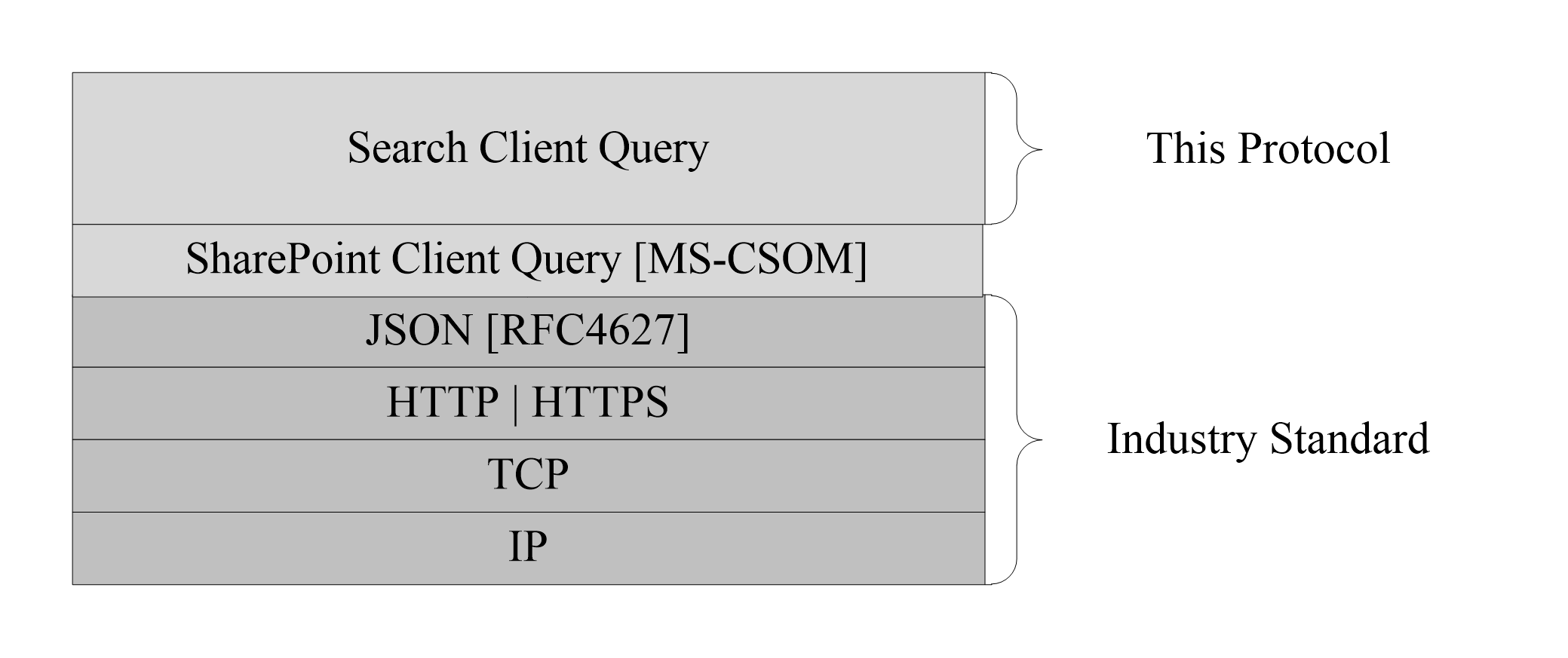 Figure 1: This protocol in relation to other protocolsPrerequisites/PreconditionsThis protocol operates against a protocol server that exposes one or more endpoint Uniform Resource Identifiers (URIs) that are known by protocol clients.This protocol assumes that authentication has been performed by underlying protocols.This protocol requires the protocol client to have appropriate permission to call the methods on the protocol server.Applicability StatementThis protocol can be used by a protocol client to issue search queries against a protocol server hosting a search service application. This protocol is optimized to enable a protocol client to specify the exact set of data and operations to perform in a single batch, making it suitable for situations where the connection speed between the protocol client and the protocol server can be slow. This protocol is not suitable and is inefficient if both the protocol client and protocol server are on the same computer. In this case, the client ought to use an API that does not require communication over a network.Versioning and Capability NegotiationNone.Vendor-Extensible FieldsNone.Standards AssignmentsNone.MessagesTransportMessages are transported by using the SharePoint Client Query Protocol, as specified in [MS-CSOM].Message SyntaxNamespacesNone.Common ExceptionsA protocol server hosting the search service application MUST validate the request from the protocol client. When a protocol server processes a CSOM operation in the request, the following table lists common exceptions that could occur when accessing or updating a property or invoking a method.Besides the preceding exceptions and the exceptions that are listed for the specific properties or methods, the protocol server can return other exceptions to the protocol client, for which the protocol client could use the error message for display purpose but could not use the error code or error type to determine the causes of the exception.Unless specified, exceptions listed for the specific properties are thrown for both read and write operations.Protocol DetailsServer DetailsAbstract Data ModelThis section describes a conceptual model of possible data organization that an implementation maintains to participate in this protocol. The described organization is provided to facilitate the explanation of how the protocol behaves. This document does not mandate that implementations adhere to this model as long as their external behavior is consistent with that described in this document.This protocol deals with various objects associated with Search Service to execute a search query for storing verbose query monitoring data or to store query log data and other objects as specified in [MS-QSSWS]. TimersNone.InitializationNone.Higher-Layer Triggered EventsNone.Message Processing Events and Sequencing RulesMicrosoft.Office.Server.Search.REST.CustomResultTypeId: {B3EB596A-C665-4B31-AFBE-BBF07EB1B70D}ShortName: Microsoft.Office.Server.Search.REST.CustomResultCustomResult is a ResultTable, as specified in [MS-QSSWS] section 3.1.4.1.3.6.The TableType property MUST be of any result table type as specified in [MS-QSSWS] section 2.2.5.5 except:RelevantResultsRefinementResultsSpecialTermResultsPropertiesScalar PropertiesTableTypeType: CSOM StringAccessibility: Read/WriteAs specified in [MS-QSSWS] section 3.1.4.1.3.6.PropertiesType: CSOM dictionaryAccessibility: Read/WriteAs specified in [MS-QSSWS] section 3.1.4.1.3.6.GroupTemplateIdType: CSOM StringAccessibility: Read/WriteAs specified in [MS-QSSWS] section 3.1.4.1.3.6.ItemTemplateIdType: CSOM StringAccessibility: Read/WriteAs specified in [MS-QSSWS] section 3.1.4.1.3.6.ResultTitleType: CSOM StringAccessibility: Read/WriteAs specified in [MS-QSSWS] section 3.1.4.1.3.6.ResultTitleUrlType: CSOM StringAccessibility: Read/WriteAs specified in [MS-QSSWS] section 3.1.4.1.3.6.TableType: Microsoft.SharePoint.Client.SimpleDataTableAccessibility: Read/WriteAs specified in [MS-CSOMREST] section 3.1.5.1.3.3Contains the list of query result hits.ObjectPath PropertiesNone.Microsoft.Office.Server.Search.REST.QueryResultTypeId: {5DA4B313-CA4A-4BC7-B9DE-98EA5F4E727B}ShortName: Microsoft.Office.Server.Search.REST.QueryResultThe QueryResult type is a grouping of result tables, where each contained result table is a ResultTable as specified in [MS-QSSWS] section 3.1.4.1.3.6.All result tables contained in the same QueryResult MUST share the same QueryId (section 3.1.5.2.1.1.2). A QueryResult structure accessed by the PrimaryQueryResult property (section 3.1.5.6.1.1.2) of a SearchResult structure (section 3.1.5.6) MUST NOT be associated with a query rule, and MUST have the QueryRuleId (section 3.1.5.2.1.1.3) populated with the value {00000000-0000-0000-0000-000000000000}.Each QueryResult structure contained in the SecondaryQueryResults (section 3.1.5.6.1.1.3) of the SearchResult (section 3.1.5.6) structure MUST be associated with an individual query rule, and MUST have the QueryRuleId (section 3.1.5.2.1.1.3) populated with a value other than {00000000-0000-0000-0000-000000000000}.A valid QueryResult MUST have one or more result tables accessed through one or more of the following properties:CustomResultsRefinementResultsRelevantResultsSpecialTermResultsCustomResults is a CSOM Array that contains zero or more CustomResult instances. A CustomResult instance is a ResultTable with ResultType of any kind (except RefinementResults, RelevantResults, and SpecialTermResults), as specified in [MS-QSSWS] section 2.2.5.5.RefinementResult is a ResultTable with ResultType RefinementResults as specified in [MS-QSSWS] section 2.2.5.5.RelevantResults is a ResultTable with ResultType RelevantResults as specified in [MS-QSSWS] section 2.2.5.5.SpecialTermResults is a ResultTable with ResultType SpecialTermResults as specified in [MS-QSSWS] section 2.2.5.5.PropertiesScalar PropertiesCustomResultsType: CSOM array of Microsoft.Office.Server.Search.REST.CustomResultAccessibility: Read/WriteAn array of CustomResult as specified in section 3.1.5.1.QueryIdType: CSOM StringAccessibility: Read/WriteAs specified in [MS-QSSWS] section 3.1.4.1.3.6.QueryRuleIdType: CSOM GUIDAccessibility: Read/WriteAs specified in [MS-QSSWS] section 3.1.4.1.3.6.RefinementResultsType: Microsoft.Office.Server.Search.REST.RefinementResultsAccessibility: Read/WriteAs specified in section 3.1.5.3.RelevantResultsType: Microsoft.Office.Server.Search.REST.RelevantResultsAccessibility: Read/WriteAs specified in section 3.1.5.4.SpecialTermResultsType: Microsoft.Office.Server.Search.REST.SpecialTermResultsAccessibility: Read/WriteAs specified in section 3.1.5.25.ObjectPath PropertiesNone.Microsoft.Office.Server.Search.REST.RefinementResultsTypeId: {F3B3BFC2-9DD9-4F5E-BC53-0EF63E0709F6}ShortName: Microsoft.Office.Server.Search.REST.RefinementResultsRefinementResults is a RefinementResults Table, as specified in [MS-QSSWS] section 3.1.4.1.3.6.PropertiesScalar PropertiesRefinersType: CSOM array of Microsoft.Office.Server.Search.REST.RefinerAccessibility: Read/WriteContains the list of refiners, as specified in section 3.1.5.30, for the search results.PropertiesType: CSOM dictionaryAccessibility: Read/WriteAs specified in [MS-QSSWS] section 3.1.4.1.3.6.GroupTemplateIdType: CSOM StringAccessibility: Read/WriteAs specified in [MS-QSSWS] section 3.1.4.1.3.6.ItemTemplateIdType: CSOM StringAccessibility: Read/WriteAs specified in [MS-QSSWS] section 3.1.4.1.3.6.ResultTitleType: CSOM StringAccessibility: Read/WriteAs specified in [MS-QSSWS] section 3.1.4.1.3.6.ResultTitleUrlType: CSOM StringAccessibility: Read/WriteAs specified in [MS-QSSWS] section 3.1.4.1.3.6.ObjectPath PropertiesNone.Microsoft.Office.Server.Search.REST.RelevantResultsTypeId: {755270DF-820C-430A-A609-1A6C415E88F1}ShortName: Microsoft.Office.Server.Search.REST.RelevantResultsRelevantResults is a RelevantResults Table, as specified in [MS-QSSWS] section 3.1.4.1.3.6.PropertiesScalar PropertiesRowCountType: CSOM Int32Accessibility: Read/WriteAs specified in [MS-QSSWS] section 3.1.4.1.3.6.TotalRowsType: CSOM Int32Accessibility: Read/WriteAs specified in [MS-QSSWS] section 3.1.4.1.3.6.PropertiesType: CSOM dictionaryAccessibility: Read/WriteAs specified in [MS-QSSWS] section 3.1.4.1.3.6.GroupTemplateIdType: CSOM StringAccessibility: Read/WriteAs specified in [MS-QSSWS] section 3.1.4.1.3.6.ItemTemplateIdType: CSOM StringAccessibility: Read/WriteAs specified in [MS-QSSWS] section 3.1.4.1.3.6.ResultTitleType: CSOM StringAccessibility: Read/WriteAs specified in [MS-QSSWS] section 3.1.4.1.3.6.ResultTitleUrlType: CSOM StringAccessibility: Read/WriteAs specified in [MS-QSSWS] section 3.1.4.1.3.6.TableType: Microsoft.SharePoint.Client.SimpleDataTableAccessibility: Read/WriteAs specified in [MS-CSOMREST] section 3.1.5.1.3.3Contains the list of query result hits.TotalRowsIncludingDuplicatesType: CSOM Int32Accessibility: Read/WriteAs specified in [MS-QSSWS] section 3.1.4.1.3.6.ObjectPath PropertiesNone.Microsoft.Office.Server.Search.REST.SearchRequestTypeId: {EFA6DBB5-FB02-41F8-B70F-E6C992FB86A9}ShortName: Microsoft.Office.Server.Search.REST.SearchRequestThe SearchRequest structure defines the HTTP BODY of the HTTP POST postquery operation as specified in section 3.1.5.7.2.1.3. The postquery operation together with the SearchRequest structure is similar to the query operation as specified in section 3.1.5.7.2.1.4, and is provided as a means to overcome Uniform Resource Locator (URL) length limitations that some clients experience with HTTP GET operations.PropertiesScalar PropertiesCultureType: CSOM Int32Accessibility: Read/WriteSpecifies the identifier of the language culture of the search query. If present, the value MUST be a valid language code identifier (LCID) of a culture name, as specified in [RFC3066].EnableInterleavingType: CSOM BooleanAccessibility: Read/WriteAs specified in [MS-QSSWS] section 2.2.4.11.EnableNicknamesType: CSOM BooleanAccessibility: Read/WriteAs specified in [MS-QSSWS] section 2.2.4.11.EnablePhoneticType: CSOM BooleanAccessibility: Read/WriteAs specified in [MS-QSSWS] section 2.2.4.11.EnableStemmingType: CSOM BooleanAccessibility: Read/WriteAs specified in [MS-QSSWS] section 2.2.4.11.HiddenConstraintsType: CSOM StringAccessibility: Read/WriteAs specified in [MS-QSSWS] section 3.1.4.7.3.1.QuerytextType: CSOM StringAccessibility: Read/WriteAs specified in [MS-QSSWS] section 2.2.4.11.RankingModelIdType: CSOM StringAccessibility: Read/WriteAs specified in [MS-QSSWS] section 2.2.4.11.RefinementFiltersType: CSOM array of CSOM StringAccessibility: Read/WriteAs specified in [MS-QSSWS] section 3.1.4.7.3.1.RefinersType: CSOM StringAccessibility: Read/WriteAs specified in [MS-QSSWS] section 3.1.4.7.3.1.RowLimitType: CSOM Int32Accessibility: Read/WriteAs specified in [MS-QSSWS] section 2.2.4.11.RowsPerPageType: CSOM Int32Accessibility: Read/WriteAs specified in [MS-QSSWS] section 2.2.4.11.SelectPropertiesType: CSOM array of CSOM StringAccessibility: Read/WriteAs specified in [MS-QSSWS] section 2.2.4.11.SourceIdType: CSOM GUIDAccessibility: Read/WriteAs specified in [MS-QSSWS] section 2.2.4.11.StartRowType: CSOM Int32Accessibility: Read/WriteAs specified in [MS-QSSWS] section 2.2.4.11.TimeoutType: CSOM Int32Accessibility: Read/WriteAs specified in [MS-QSSWS] section 2.2.4.11.TrimDuplicatesType: CSOM BooleanAccessibility: Read/WriteAs specified in [MS-QSSWS] section 2.2.4.11.EnableFQLType: CSOM BooleanAccessibility: Read/WriteAs specified in [MS-QSSWS] section 3.1.4.7.3.1.BypassResultTypesType: CSOM BooleanAccessibility: Read/WriteAs specified in [MS-QSSWS] section 2.2.4.11.ClientTypeType: CSOM StringAccessibility: Read/WriteSpecifies the type of the query client. It MUST be of QueryLogClientType data type as specified in [MS-QSSWS] section 3.1.4.11.4.1.HitHighlightedPropertiesType: CSOM array of CSOM StringAccessibility: Read/WriteAs specified in [MS-QSSWS] section 2.2.4.11. ProcessBestBetsType: CSOM BooleanAccessibility: Read/WriteAs specified in [MS-QSSWS] section 2.2.4.11.QueryTagType: CSOM StringAccessibility: Read/WriteAs specified in [MS-QSSWS] section 2.2.4.11. ResultsUrlType: CSOM StringAccessibility: Read/WriteAs specified in [MS-QSSWS] section 3.1.4.7.3.1.TrimDuplicatesIncludeIdType: CSOM Int64Accessibility: Read/WriteAs specified in [MS-QSSWS] section 3.1.4.7.3.1.BlockDedupeModeType: CSOM Int32Accessibility: Read/WriteAs specified in [MS-QSSWS] section 2.2.4.11.CollapseSpecificationType: CSOM StringAccessibility: Read/WriteAs specified in [MS-QSSWS] section 3.1.4.7.3.1.DesiredSnippetLengthType: CSOM Int32Accessibility: Read/WriteAs specified in [MS-QSSWS] section 2.2.4.11EnableOrderingHitHighlightedPropertyType: CSOM BooleanAccessibility: Read/WriteAs specified in [MS-QSSWS] section 2.2.4.11EnableQueryRulesType: CSOM BooleanAccessibility: Read/WriteSpecifies whether query rules are included when a search query is executed. If the value is true, query rules are applied to the search query. If the value is false, query rules MUST NOT be applied in the search query.EnableSortingType: CSOM BooleanAccessibility: Read/WriteAs specified in [MS-QSSWS] section 3.1.4.7.3.1.GenerateBlockRankLogType: CSOM BooleanAccessibility: Read/WriteAs specified in [MS-QSSWS] section 2.2.4.11HitHighlightedMultivaluePropertyLimitType: CSOM Int32Accessibility: Read/WriteAs specified in [MS-QSSWS] section 2.2.4.11ImpressionIdType: CSOM StringAccessibility: Read/WriteMUST NOT be used.MaxSnippetLengthType: CSOM Int32Accessibility: Read/WriteAs specified in [MS-QSSWS] section 2.2.4.11PersonalizationDataType: CSOM GUIDAccessibility: Read/WriteAs specified in [MS-QSSWS] section 2.2.4.11.ProcessPersonalFavoritesType: CSOM BooleanAccessibility: Read/WriteAs specified in [MS-QSSWS] section 2.2.4.11PropertiesType: CSOM array of Microsoft.Office.Server.Search.REST.QueryPropertyAccessibility: Read/WriteUsed to transport additional and custom search query data, in a name-value structure, from the caller to the server.As specified in section 3.1.5.29.QueryTemplateType: CSOM StringAccessibility: Read/WriteAs specified in [MS-QSSWS] section 2.2.4.11.ReorderingRulesType: CSOM array of Microsoft.SharePoint.Client.Search.Query.ReorderingRuleAccessibility: Read/WriteAs specified in [MS-QSSWS] section 3.1.4.7.3.1.SortListType: CSOM array of Microsoft.SharePoint.Client.Search.Query.SortAccessibility: Read/WriteAs specified in [MS-QSSWS] section 3.1.4.7.3.1.SummaryLengthType: CSOM Int32Accessibility: Read/WriteAs specified in [MS-QSSWS] section 2.2.4.11.TotalRowsExactMinimumType: CSOM Int32Accessibility: Read/WriteAs specified in [MS-QSSWS] section 2.2.4.11.UILanguageType: CSOM Int32Accessibility: Read/WriteAs specified in [MS-QSSWS] section 2.2.4.11.QueryTemplatePropertiesUrlType: CSOM StringAccessibility: Read/WriteSpecifies an identifier which the protocol server can use to modify the client-specified Properties property (section 3.1.5.9.1.2.3).TimeZoneIdType: CSOM Int32Accessibility: Read/WriteAs specified in [MS-QSSWS] section 2.2.4.11.OLSQuerySessionType: CSOM StringAccessibility: Read/WriteMUST NOT be used. UseOLSQueryType: CSOM Int32Accessibility: Read/WriteMUST NOT be used.ObjectPath PropertiesNone.Microsoft.Office.Server.Search.REST.SearchResultTypeId: {C160DFA4-233A-4C58-88D4-9123B0A3D05B}ShortName: Microsoft.Office.Server.Search.REST.SearchResultThe SearchResult structure resembles the ResultTableCollection structure (specified in [MS-QSSWS] section 3.1.4.1.3.1). However, the individual result tables that share the same QueryId are grouped together in a QueryResult structure (specified in section 3.1.5.2). The search result tables that have exactly the same QueryId value as specified by the protocol client are grouped in the same QueryResult structure accessed through the PrimaryQueryResult property. All other QueryResult buckets are organized in a CSOM array of QueryResults accessed through the SecondaryQueryResults property.PropertiesScalar PropertiesElapsedTimeType: CSOM Int32Accessibility: Read/WriteAs specified in [MS-QSSWS] section 3.1.4.1.3.1.PrimaryQueryResultType: Microsoft.Office.Server.Search.REST.QueryResultAccessibility: Read/WriteAs specified in section 3.1.5.2.SecondaryQueryResultsType: CSOM array of Microsoft.Office.Server.Search.REST.QueryResultAccessibility: Read/WriteArray of QueryResult as specified in section 3.1.5.2.PropertiesType: CSOM dictionaryAccessibility: Read/WriteAs specified in [MS-QSSWS] section 3.1.4.1.3.1.SpellingSuggestionType: CSOM StringAccessibility: Read/WriteAs specified in [MS-QSSWS] section 3.1.4.1.3.1. TriggeredRulesType: CSOM array of CSOM GUIDAccessibility: Read/WriteAs specified in [MS-QSSWS] section 3.1.4.1.3.1.ObjectPath PropertiesNone.Microsoft.Office.Server.Search.REST.SearchServiceTypeId: {1DBA45DD-4E29-4975-82EB-51A4ABF22707}ShortName: Microsoft.Office.Server.Search.REST.SearchServiceSearchService exposes seven OData Service Operations.postquery supports HTTP POST and returns search results. The purpose of the postquery service operation is to overcome URI length restriction in the client or server, by transporting query parameters in the body section of the HTTP request.query supports HTTP GET and returns search results.suggest supports HTTP GET and returns search query suggestions.autocompletions supports HTTP GET and returns a list of auto completions for the query string.RecordPageClick supports HTTP GET and records page clicks.resultspageaddress supports HTTP GET and gets the URI address of the result page.searchcenterurl supports HTTP GET and gets the URI address of the search center.PropertiesScalar PropertiesNone.ObjectPath PropertiesNone.MethodsScalar MethodsautocompletionsReturn Type: Microsoft.SharePoint.Client.Search.Query.QueryAutoCompletionResultsThe operation is used to retrieve auto completion results by using the HTTP protocol with the GET method.Parameters: querytext: As specified in [MS-QSSWS] section 2.2.4.11.Type: CSOM StringThe parameter querytext is specified in QueryProperties [MS-QSSWS].sources: As specified in [MS-QSSWS] section 3.1.4.25.2.1.Type: CSOM StringnumberOfCompletions: As specified in [MS-QSSWS] section 3.1.4.25.2.1.Type: CSOM Int32cursorPosition: As specified in [MS-QSSWS] section 3.1.4.25.2.1.Type: CSOM Int32exportReturn Type: CSOM StringThe operation is used by the administrator to retrieve the query log entries, issued after a specified date, for a specified user.Parameters: userName: The name of the user that issued the queries.Type: CSOM StringstartTime: The timestamp of the oldest query log entry returned.Type: CSOM DateTimepostqueryReturn Type: Microsoft.Office.Server.Search.REST.SearchResultThe operation is used to retrieve search results through the use of the HTTP protocol with method type POST.Parameters: request: As specified in section 3.1.5.5.Type: Microsoft.Office.Server.Search.REST.SearchRequestqueryReturn Type: Microsoft.Office.Server.Search.REST.SearchResultThe operation is used to retrieve search results by using the HTTP protocol with the GET method.Parameters: querytext: As specified in [MS-QSSWS] section 2.2.4.11.Type: CSOM StringqueryTemplate: As specified in [MS-QSSWS] section 2.2.4.11.Type: CSOM StringenableInterleaving: As specified in [MS-QSSWS] section 2.2.4.11.Type: CSOM BooleansourceId: As specified in [MS-QSSWS] section 2.2.4.11.Type: CSOM GUIDrankingModelId: As specified in [MS-QSSWS] section 2.2.4.11.Type: CSOM StringstartRow: As specified in [MS-QSSWS] section 2.2.4.11.Type: CSOM Int32rowLimit: As specified in [MS-QSSWS] section 2.2.4.11.Type: CSOM Int32rowsPerPage: As specified in [MS-QSSWS] section 2.2.4.11.Type: CSOM Int32selectProperties: As specified in [MS-QSSWS] section 3.1.4.7.3.1.Type: CSOM Stringculture: Specifies the identifier of the language culture of the search query. If present, the value MUST be a valid LCID of a culture name, as specified in [RFC3066]. Type: CSOM Int32refinementFilters: As specified in [MS-QSSWS] section 3.1.4.7.3.1.Type: CSOM Stringrefiners: As specified in [MS-QSSWS] section 3.1.4.7.3.1.Type: CSOM StringhiddenConstraints: As specified in [MS-QSSWS] section 3.1.4.7.3.1.Type: CSOM StringsortList: As specified in [MS-QSSWS] section 3.1.4.7.3.1.Type: CSOM StringenableStemming: As specified in [MS-QSSWS] section 2.2.4.11.Type: CSOM BooleantrimDuplicates: As specified in [MS-QSSWS] section 2.2.4.11.Type: CSOM Booleantimeout: As specified in  [MS-QSSWS] section 2.2.4.11.Type: CSOM Int32enableNicknames: As specified [MS-QSSWS] section 2.2.4.11.Type: CSOM BooleanenablePhonetic: As specified in [MS-QSSWS] section 2.2.4.11.Type: CSOM BooleanenableFQL: As specified in [MS-QSSWS] section 3.1.4.7.3.1.Type: CSOM BooleanhitHighlightedProperties: As specified in [MS-QSSWS] section 2.2.4.11. Type: CSOM StringbypassResultTypes: As specified in [MS-QSSWS] section 2.2.4.11. Type: CSOM BooleanprocessBestBets: As specified in [MS-QSSWS] section 2.2.4.11. Type: CSOM BooleanclientType: Specifies the type of the query client. It MUST be of the QueryLogClientType data type as specified in [MS-QSSWS] section 3.1.4.11.4.1. Type: CSOM StringpersonalizationData: As specified in [MS-QSSWS] section 2.2.4.11.Type: CSOM GUIDresultsUrl: As specified in [MS-QSSWS] section 3.1.4.11.3.1. Type: CSOM StringqueryTag: As specified in [MS-QSSWS] section 2.2.4.11. Type: CSOM StringtrimDuplicatesIncludeId: As specified in [MS-QSSWS] section 3.1.4.7.3.1.Type: CSOM Int64totalRowsExactMinimum: As specified in [MS-QSSWS] section 2.2.4.11. Type: CSOM Int32impressionId: MUST NOT be used. Type: CSOM Stringproperties: Allows transport of additional and custom properties structured as comma separated name-value pairs.Type: CSOM StringSee section 3.1.5.29enableQueryRules: Specifies whether query rules are included when a search query is executed. If the value is true, query rules are applied in the search query. If the value is false, query rules MUST NOT be applied in the search query. Type: CSOM BooleansummaryLength: As specified in [MS-QSSWS] section 2.2.4.11.Type: CSOM Int32maxSnippetLength: As specified in [MS-QSSWS] section 2.2.4.11.Type: CSOM Int32desiredSnippetLength: As specified in [MS-QSSWS] section 2.2.4.11 .Type: CSOM Int32uiLanguage: As specified in [MS-QSSWS] section 2.2.4.11.Type: CSOM Int32blockDedupeMode: As specified in [MS-QSSWS] section 2.2.4.11.Type: CSOM Int32generateBlockRankLog: As specified in [MS-QSSWS] section 2.2.4.11. Type: CSOM BooleanenableSorting: As specified in [MS-QSSWS] section 3.1.4.7.3.1. Type: CSOM BooleancollapseSpecification: As specified in [MS-QSSWS] section 3.1.4.7.3.1. Type: CSOM StringprocessPersonalFavorites: As specified in [MS-QSSWS] section 2.2.4.11.Type: CSOM BooleanenableOrderingHitHighlightedProperty: As specified in [MS-QSSWS] section 2.2.4.11.Type: CSOM BooleanhitHighlightedMultivaluePropertyLimit: As specified in [MS-QSSWS] section 2.2.4.11.Type: CSOM Int32queryTemplatePropertiesUrl: Specifies an identifier which the protocol server can use to modify the client-specified Properties property (section 3.1.5.9.1.2.3). Type: CSOM StringtimeZoneId: As specified in [MS-QSSWS] section 2.2.4.11. Type: CSOM Int32useOLSQuery: MUST NOT be used.Type: CSOM Int32OLSQuerySession: MUST NOT be used. Type: CSOM StringRecordPageClickReturn Type: NoneThe operation is used to record page clicks by using the HTTP protocol with the GET method.Parameters: pageInfo: Specifies the information about the clicked page, the page impression. This parameter MUST NOT be empty.Type: CSOM StringclickType: As specified in [MS-QSSWS] section 3.1.4.16.3.1.This parameter MUST NOT be empty.Type: CSOM StringblockType: As specified in [MS-QSSWS] section 3.1.4.16.3.1.Type: CSOM Int32clickedResultId: Specifies the information about the clicked result. This parameter MUST NOT be empty.Type: CSOM StringsubResultIndex: Specifies the information about result index. Use 0 for ordinary results, and a value > 0 for deep links.Type: CSOM Int32immediacySourceId:  As specified in [MS-QSSWS] section 3.1.4.16.3.2.Type: CSOM StringThe parameter immediacySourceID maps to the parameter SourceID in [MS-QSSWS]. 
This parameter can be empty. If this parameter is empty or faulty, the local SharePoint source GUID is used as the immediateSourceId.immediacyQueryString: As specified in [MS-QSSWS] section 3.1.4.16.3.2.Type: CSOM StringThe parameter immediacyQueryString maps to the parameter QueryString in [MS-QSSWS].immediacyTitle: As specified in [MS-QSSWS] section 3.1.4.16.3.2.Type: CSOM StringThe parameter immediacyTitle maps to the parameter Title in [MS-QSSWS].immediacyUrl: As specified in [MS-QSSWS] section 3.1.4.16.3.2.Type: CSOM StringThe parameter immediacyUrl maps to the parameter Url in [MS-QSSWS].resultspageaddressReturn Type: CSOM StringThe operation is used to get the URI address of the result page by using the HTTP protocol with the GET method. The operation returns the URI of the result page.Parameters: NonesearchcenterurlReturn Type: CSOM StringThe operation is used to get the URI address of the search center by using the HTTP protocol with the GET method. The operation returns the URI of the of the search center.Parameters: NonesuggestReturn Type: Microsoft.SharePoint.Client.Search.Query.QuerySuggestionResultsAs specified in [MS-QSSWS] section 3.1.4.18.Parameters: querytext: As specified in [MS-QSSWS] section 2.2.4.11.Type: CSOM StringiNumberOfQuerySuggestions: As specified in [MS-QSSWS] section 3.1.4.18.2.1.Type: CSOM Int32iNumberOfResultSuggestions: As specified in [MS-QSSWS] section 3.1.4.18.2.1.Type: CSOM Int32fPreQuerySuggestions: As specified in [MS-QSSWS] section 3.1.4.18.2.1.Type: CSOM BooleanfHitHighlighting: As specified in [MS-QSSWS] section 3.1.4.18.2.1.Type: CSOM BooleanfCapitalizeFirstLetters: As specified in [MS-QSSWS] section 3.1.4.18.2.1.Type: CSOM Booleanculture: Specifies the identifier of the language culture of the search suggestion. If present, the value MUST be a valid LCID of a culture name, as specified in [RFC3066].Type: CSOM Int32enableStemming: As specified in [MS-QSSWS] section 2.2.4.11.Type: CSOM BooleanshowPeopleNameSuggestions: As specified in [MS-QSSWS] section 3.1.4.7.3.1.Type: CSOM BooleanenableQueryRules: As specified in [MS-QSSWS] section 2.2.4.11.Type: CSOM BooleanfPrefixMatchAllTerms: As specified in [MS-QSSWS] section 2.2.4.11.Type: CSOM BooleansourceId: As specified in [MS-QSSWS] section 2.2.4.11.Type: CSOM StringclientType: As specified in [MS-QSSWS] section 2.2.4.11.Type: CSOM StringuseOLSQuery: As specified in [MS-QSSWS] section 2.2.4.11.Type: CSOM Int32OLSQuerySession: Reserved for future use and MUST NOT be set.Type: CSOM StringzeroTermSuggestions: Request query suggestions without specifying any keywords. If set querytext MUST be ignored.Type: CSOM BooleanObjectPath MethodsCSOM ConstructorInitializes a new instance of the SearchService object. Parameters: NoneMicrosoft.Office.Server.Search.REST.SpecialTermResultTypeId: {9D6EB278-1166-420E-8642-37887FEE2BDC}ShortName: Microsoft.Office.Server.Search.REST.SpecialTermResultSpecialTermResult is a row in the Table property of a SpecialTermResults Table, as specified in [MS-QSSWS] section 3.1.4.1.3.6.A row in a SpecialTermResults Table maps to one instance of SpecialTermResults.A row in a SpecialTermResults Table MUST have the columns Title, Url, and Description, and it can have the column IsVisualBestBet. Each of these columns maps to corresponding property of the SpecialTermResult type.PropertiesScalar PropertiesDescriptionType: CSOM StringAccessibility: Read/WriteAs specified in the SpecialTermResults Table in [MS-QSSWS] section 3.1.4.1.3.6.IsVisualBestBetType: CSOM BooleanAccessibility: Read/WriteA value indicating whether the best bet is rendered as an image.TitleType: CSOM StringAccessibility: Read/WriteAs specified in the SpecialTermResults Table in [MS-QSSWS] section 3.1.4.1.3.6.UrlType: CSOM StringAccessibility: Read/WriteAs specified in the SpecialTermResults Table in [MS-QSSWS] section 3.1.4.1.3.6.PiSearchResultIdType: CSOM StringAccessibility: Read/WriteAs specified in the SpecialTermResults Table in [MS-QSSWS] section 3.1.4.1.3.6RenderTemplateIdType: CSOM StringAccessibility: Read/WriteAn identifier indicating a suggested rendering template for the SpecialTermResult entity.ObjectPath PropertiesNone.Microsoft.SharePoint.Client.Search.Query.KeywordQueryTypeId: {80173281-FFFD-47B6-9A49-312E06FF8428}ShortName: Microsoft.SharePoint.Client.Search.Query.KeywordQueryAs specified in [MS-QSSWS] section 3.1.4.7.3.1.PropertiesScalar PropertiesBypassResultTypesType: CSOM BooleanAccessibility: Read/WriteAs specified in [MS-QSSWS] section 3.1.4.7.3.1.CultureType: CSOM Int32Accessibility: Read/WriteSpecifies the identifier of the language culture of the search query. If present, the value MUST be a valid LCID of a culture name, as specified in [RFC3066].EnableInterleavingType: CSOM BooleanAccessibility: Read/WriteAs specified in [MS-QSSWS] section 3.1.4.7.3.1.EnableNicknamesType: CSOM BooleanAccessibility: Read/WriteAs specified in [MS-QSSWS] section 2.2.4.11.EnablePhoneticType: CSOM BooleanAccessibility: Read/WriteAs specified in [MS-QSSWS] section 2.2.4.11.EnableStemmingType: CSOM BooleanAccessibility: Read/WriteAs specified in [MS-QSSWS] section 2.2.4.11.HiddenConstraintsType: CSOM StringAccessibility: Read/WriteAs specified in [MS-QSSWS] section 3.1.4.7.3.1.QueryTagType: CSOM StringAccessibility: Read/WriteAs specified in [MS-QSSWS] section 3.1.4.7.3.1.QueryTextType: CSOM StringAccessibility: Read/WriteAs specified in [MS-QSSWS] section 2.2.4.11.RankingModelIdType: CSOM StringAccessibility: Read/WriteAs specified in [MS-QSSWS] section 2.2.4.11.RefinersType: CSOM StringAccessibility: Read/WriteAs specified in [MS-QSSWS] section 3.1.4.7.3.1.ResultsUrlType: CSOM StringAccessibility: Read/WriteAs specified in [MS-QSSWS] section 3.1.4.7.3.1.RowLimitType: CSOM Int32Accessibility: Read/WriteAs specified in [MS-QSSWS] section 2.2.4.11.RowsPerPageType: CSOM Int32Accessibility: Read/WriteAs specified in [MS-QSSWS] section 2.2.4.11.ShowPeopleNameSuggestionsType: CSOM BooleanAccessibility: Read/WriteAs specified in [MS-QSSWS] section 3.1.4.7.3.1.SourceIdType: CSOM GUIDAccessibility: Read/WriteUnique identifier of the result source.StartRowType: CSOM Int32Accessibility: Read/WriteAs specified in [MS-QSSWS] section 2.2.4.11.TimeoutType: CSOM Int32Accessibility: Read/WriteAs specified in [MS-QSSWS] section 2.2.4.11.TrimDuplicatesType: CSOM BooleanAccessibility: Read/WriteAs specified in [MS-QSSWS] section 2.2.4.11.ClientTypeType: CSOM StringAccessibility: Read/WriteSpecifies the type of the query client. It MUST be of QueryLogClientType data type as specified in [MS-QSSWS] section 3.1.4.11.4.1.TrimDuplicatesIncludeIdType: CSOM Int64Accessibility: Read/WriteAs specified in [MS-QSSWS] section 3.1.4.7.3.1.ProcessBestBetsType: CSOM BooleanAccessibility: Read/WriteAs specified in [MS-QSSWS] section 3.1.4.7.3.1.TotalRowsExactMinimumType: CSOM Int32Accessibility: Read/WriteAs specified in [MS-QSSWS] section 2.2.4.11.EnableQueryRulesType: CSOM BooleanAccessibility: Read/WriteSpecifies whether query rules are included when a search query is executed. If the value is true, query rules can be included in the search query. If the value is false, query rules MUST NOT be included in the search query.ImpressionIDType: CSOM StringAccessibility: Read/WriteMUST NOT be used.BlockDedupeModeType: CSOM Int32Accessibility: Read/WriteAs specified in [MS-QSSWS] section 2.2.4.11.CollapseSpecificationType: CSOM StringAccessibility: Read/WriteAs specified in [MS-QSSWS] section 3.1.4.7.3.1DesiredSnippetLengthType: CSOM Int32Accessibility: Read/WriteAs specified in [MS-QSSWS] section 2.2.4.11.EnableOrderingHitHighlightedPropertyType: CSOM BooleanAccessibility: Read/WriteAs specified in [MS-QSSWS] section 2.2.4.11.EnableSortingType: CSOM BooleanAccessibility: Read/WriteAs specified in [MS-QSSWS] section 3.1.4.7.3.1.GenerateBlockRankLogType: CSOM BooleanAccessibility: Read/WriteAs specified in [MS-QSSWS] section 2.2.4.11.HitHighlightedMultivaluePropertyLimitType: CSOM Int32Accessibility: Read/WriteAs specified in [MS-QSSWS] section 2.2.4.11.MaxSnippetLengthType: CSOM Int32Accessibility: Read/WriteAs specified in [MS-QSSWS] section 2.2.4.11.ProcessPersonalFavoritesType: CSOM BooleanAccessibility: Read/WriteAs specified in [MS-QSSWS] section 2.2.4.11.QueryTemplateType: CSOM StringAccessibility: Read/WriteAs specified in [MS-QSSWS] section 2.2.4.11.QueryTemplateParametersType: CSOM dictionaryAccessibility: Read OnlyAs specified in [MS-QSSWS] section 2.2.4.11.SummaryLengthType: CSOM Int32Accessibility: Read/WriteAs specified in [MS-QSSWS] section 2.2.4.11.UILanguageType: CSOM Int32Accessibility: Read/WriteAs specified in [MS-QSSWS] section 2.2.4.11.IgnoreSafeQueryPropertiesTemplateUrlType: CSOM BooleanAccessibility: Read/WriteSpecifies whether the SafeQueryPropertiesTemplateUrl (section 3.1.5.9.1.1.40) property can be ignored by the protocol server.SafeQueryPropertiesTemplateUrlType: CSOM StringAccessibility: Read/WriteSpecifies an identifier which the protocol server can use to modify the client-specified Properties property (section 3.1.5.9.1.2.3).TimeZoneIdType: CSOM Int32Accessibility: Read/WriteAs specified in [MS-QSSWS] section 2.2.4.11.OLSQuerySessionType: CSOM StringAccessibility: Read/WriteMUST NOT be used.UseOLSQueryType: CSOM Int32Accessibility: Read/WriteMUST NOT be used.ObjectPath PropertiesHitHighlightedPropertiesType: Microsoft.SharePoint.Client.Search.Query.StringCollectionAccessibility: Read OnlyAs specified in [MS-QSSWS] section 2.2.4.11.PersonalizationDataType: Microsoft.SharePoint.Client.Search.Query.QueryPersonalizationDataAccessibility: Read/WriteAs specified in [MS-QSSWS] section 2.2.4.11.PropertiesType: Microsoft.SharePoint.Client.Search.Query.KeywordQueryPropertiesAccessibility: Read OnlyAs specified in [MS-QSSWS] section 3.1.4.7.3.1.RefinementFiltersType: Microsoft.SharePoint.Client.Search.Query.StringCollectionAccessibility: Read/WriteAs specified in [MS-QSSWS] section 3.1.4.7.3.1.SelectPropertiesType: Microsoft.SharePoint.Client.Search.Query.StringCollectionAccessibility: Read OnlyAs specified in [MS-QSSWS] section 3.1.4.7.3.1.SortListType: Microsoft.SharePoint.Client.Search.Query.SortCollectionAccessibility: Read OnlyAs specified in [MS-QSSWS] section 3.1.4.7.3.1.ReorderingRulesType: Microsoft.SharePoint.Client.Search.Query.ReorderingRuleCollectionAccessibility: Read/WriteAs specified in [MS-QSSWS] section 3.1.4.7.3.1.MethodsScalar MethodsGetQuerySuggestionsWithResultsReturn Type: Microsoft.SharePoint.Client.Search.Query.QuerySuggestionResultsSpecified in [MS-QSSWS] section 3.1.4.18. Parameters: iNumberOfQuerySuggestions: As specified in [MS-QSSWS] section 3.1.4.18.2.1 Type: CSOM Int32iNumberOfResultSuggestions: As specified in [MS-QSSWS] section 3.1.4.18.2.1Type: CSOM Int32fPreQuerySuggestions: As specified in [MS-QSSWS] section 3.1.4.18.2.1. Type: CSOM BooleanfHitHighlighting: As specified in [MS-QSSWS] section 3.1.4.18.2.1Type: CSOM BooleanfCapitalizeFirstLetters: As specified in [MS-QSSWS] section 3.1.4.18.2.1Type: CSOM BooleanfPrefixMatchAllTerms: As specified in [MS-QSSWS] section 3.1.4.18.2.1Type: CSOM BooleanGetQueryCompletionsReturn Type: Microsoft.SharePoint.Client.Search.Query.QueryAutoCompletionResultsAs specified in [MS-QSSWS] section 3.1.4.25.Parameters: numberOfCompletions: As specified in [MS-QSSWS] section 3.1.4.25.2.1.Type: CSOM Int32selectedSources: As specified in [MS-QSSWS] section 3.1.4.25.2.1. This parameter selectedSources is named Sources in [MS-QSSWS].Type: CSOM StringcursorPosition: As specified in [MS-QSSWS] section 3.1.4.25.2.1.Type: CSOM Int32ExportQueryLogsReturn Type: CSOM StringThe operation is called by the REST call export (section 3.1.5.7.2.1.2).Parameters: userName: See section 3.1.5.7.2.1.2.Type: CSOM StringstartTime: See section 3.1.5.7.2.1.2.Type: CSOM DateTimeGetZeroTermsQuerySuggestionsWithResultsReturn Type: Microsoft.SharePoint.Client.Search.Query.QuerySuggestionResultsSpecified in [MS-QSSWS] section 3.1.4.27Parameters: iNumberOfQuerySuggestions: Specified in [MS-QSSWS] section 3.1.4.27.Type: CSOM Int32iNumberOfResultSuggestions: Specified in [MS-QSSWS] section 3.1.4.27.Type: CSOM Int32fCapitalizeFirstLetters: Specified in [MS-QSSWS] section 3.1.4.27.Type: CSOM BooleanObjectPath MethodsCSOM ConstructorInitializes a new instance of the KeywordQuery object. Parameters: NoneMicrosoft.SharePoint.Client.Search.Query.KeywordQueryPropertiesTypeId: {8E0AB106-FBFE-43F1-9CB7-329130820F89}ShortName: Microsoft.SharePoint.Client.Search.Query.KeywordQueryPropertiesAs specified in [MS-QSSWS] section 3.1.4.7.3.1PropertiesScalar PropertiesNone.ObjectPath PropertiesNone.MethodsScalar MethodsGetQueryPropertyValueReturn Type: Microsoft.SharePoint.Client.Search.Query.QueryPropertyValueRetrieves the value of a property based on the specified name.Parameters: name: Name of a property in the KeywordQueryProperties complex type ([MS-QSSWS] section 3.1.4.7.3.1).Type: CSOM StringSetQueryPropertyValueReturn Type: NoneSets the value of a property based on the specified name.Parameters: name: Name of a property in the KeywordQueryProperties complex type ([MS-QSSWS] section 3.1.4.7.3.1).Type: CSOM Stringval: Value of the property to be set in the KeywordQueryProperties complex type ([MS-QSSWS] section 3.1.4.7.3.1). The value MUST conform to the specification in ([MS-QSSWS] section 3.1.4.7.3.1).Type: Microsoft.SharePoint.Client.Search.Query.QueryPropertyValueObjectPath MethodsNone.Microsoft.SharePoint.Client.Search.Query.PersonalResultSuggestionTypeId: {AAFD94AF-525A-4759-8410-F571A26F04BC}ShortName: Microsoft.SharePoint.Client.Search.Query.PersonalResultSuggestionAs specified in [MS-QSSWS] section 2.2.4.46.PropertiesScalar PropertiesIsBestBetType: CSOM BooleanAccessibility: Read/WriteAs specified in [MS-QSSWS] section 2.2.4.46.TitleType: CSOM StringAccessibility: Read/WriteAs specified in [MS-QSSWS] section 2.2.4.46.UrlType: CSOM StringAccessibility: Read/WriteAs specified in [MS-QSSWS] section 2.2.4.46.HighlightedTitleType: CSOM StringAccessibility: Read/WriteAs specified in [MS-QSSWS] section 2.2.4.46.ObjectPath PropertiesNone.Microsoft.SharePoint.Client.Search.Query.QueryTypeId: {506FBB38-B10C-4CB3-80A0-9003A85B56ED}ShortName: Microsoft.SharePoint.Client.Search.Query.QuerySpecified in [MS-QSSWS] section 2.2.4.11.PropertiesScalar PropertiesBypassResultTypesType: CSOM BooleanAccessibility: Read/WriteAs specified in [MS-QSSWS] section 3.1.4.7.3.1.CultureType: CSOM Int32Accessibility: Read/WriteSpecifies the identifier of the language culture of the search query. If present, the value MUST be a valid LCID of a culture name, as specified in [RFC3066].EnableInterleavingType: CSOM BooleanAccessibility: Read/WriteAs specified in [MS-QSSWS] section 3.1.4.7.3.1.EnableNicknamesType: CSOM BooleanAccessibility: Read/WriteAs specified in [MS-QSSWS] section 2.2.4.11.EnablePhoneticType: CSOM BooleanAccessibility: Read/WriteAs specified in [MS-QSSWS] section 2.2.4.11.EnableStemmingType: CSOM BooleanAccessibility: Read/WriteAs specified in [MS-QSSWS] section 2.2.4.11.QueryTagType: CSOM StringAccessibility: Read/WriteAs specified in [MS-QSSWS] section 3.1.4.7.3.1.QueryTextType: CSOM StringAccessibility: Read/WriteAs specified in [MS-QSSWS] section 2.2.4.11.RankingModelIdType: CSOM StringAccessibility: Read/WriteAs specified in [MS-QSSWS] section 2.2.4.11.ResultsUrlType: CSOM StringAccessibility: Read/WriteAs specified in [MS-QSSWS] section 3.1.4.7.3.1.RowLimitType: CSOM Int32Accessibility: Read/WriteAs specified in [MS-QSSWS] section 2.2.4.11.RowsPerPageType: CSOM Int32Accessibility: Read/WriteAs specified in [MS-QSSWS] section 2.2.4.11.ShowPeopleNameSuggestionsType: CSOM BooleanAccessibility: Read/WriteAs specified in [MS-QSSWS] section 3.1.4.7.3.1.SourceIdType: CSOM GUIDAccessibility: Read/WriteUnique identifier of the result source.StartRowType: CSOM Int32Accessibility: Read/WriteAs specified in [MS-QSSWS] section 2.2.4.11.TimeoutType: CSOM Int32Accessibility: Read/WriteAs specified in [MS-QSSWS] section 2.2.4.11.TrimDuplicatesType: CSOM BooleanAccessibility: Read/WriteAs specified in [MS-QSSWS] section 2.2.4.11.ClientTypeType: CSOM StringAccessibility: Read/WriteSpecifies the type of the query client. It MUST be of QueryLogClientType data type as specified in [MS-QSSWS] section 3.1.4.11.4.1.ProcessBestBetsType: CSOM BooleanAccessibility: Read/WriteAs specified in [MS-QSSWS] section 3.1.4.7.3.1.TotalRowsExactMinimumType: CSOM Int32Accessibility: Read/WriteAs specified in [MS-QSSWS] section 2.2.4.11.EnableQueryRulesType: CSOM BooleanAccessibility: Read/WriteSpecifies whether query rules are included when a search query is executed. If the value is true, query rules can be included in the search query. If the value is false, query rules MUST NOT be included in the search query.ImpressionIDType: CSOM StringAccessibility: Read/WriteMUST NOT be used.BlockDedupeModeType: CSOM Int32Accessibility: Read/WriteAs specified in [MS-QSSWS] section 2.2.4.11.DesiredSnippetLengthType: CSOM Int32Accessibility: Read/WriteAs specified in [MS-QSSWS] section 2.2.4.11.EnableOrderingHitHighlightedPropertyType: CSOM BooleanAccessibility: Read/WriteAs specified in [MS-QSSWS] section 2.2.4.11.GenerateBlockRankLogType: CSOM BooleanAccessibility: Read/WriteAs specified in [MS-QSSWS] section 2.2.4.11.HitHighlightedMultivaluePropertyLimitType: CSOM Int32Accessibility: Read/WriteAs specified in [MS-QSSWS] section 2.2.4.11.MaxSnippetLengthType: CSOM Int32Accessibility: Read/WriteAs specified in [MS-QSSWS] section 2.2.4.11.ProcessPersonalFavoritesType: CSOM BooleanAccessibility: Read/WriteAs specified in [MS-QSSWS] section 2.2.4.11.QueryTemplateType: CSOM StringAccessibility: Read/WriteAs specified in [MS-QSSWS] section 2.2.4.11.QueryTemplateParametersType: CSOM dictionaryAccessibility: Read OnlyAs specified in [MS-QSSWS] section 2.2.4.11.SummaryLengthType: CSOM Int32Accessibility: Read/WriteAs specified in [MS-QSSWS] section 2.2.4.11.UILanguageType: CSOM Int32Accessibility: Read/WriteAs specified in [MS-QSSWS] section 2.2.4.11.IgnoreSafeQueryPropertiesTemplateUrlType: CSOM BooleanAccessibility: Read/WriteThe value of this property MUST be ignored by the protocol server.SafeQueryPropertiesTemplateUrlType: CSOM StringAccessibility: Read/WriteThe value of this property MUST be ignored by the protocol server.ObjectPath PropertiesHitHighlightedPropertiesType: Microsoft.SharePoint.Client.Search.Query.StringCollectionAccessibility: Read OnlyAs specified in [MS-QSSWS] section 2.2.4.11.PersonalizationDataType: Microsoft.SharePoint.Client.Search.Query.QueryPersonalizationDataAccessibility: Read/WriteAs specified in [MS-QSSWS] section 2.2.4.11.MethodsScalar MethodsGetQuerySuggestionsWithResultsReturn Type: Microsoft.SharePoint.Client.Search.Query.QuerySuggestionResultsSpecified in [MS-QSSWS] section 3.1.4.18.Parameters: iNumberOfQuerySuggestions: As specified in [MS-QSSWS] section 3.1.4.18.2.1. Type: CSOM Int32iNumberOfResultSuggestions: As specified in [MS-QSSWS] section 3.1.4.18.2.1.Type: CSOM Int32fPreQuerySuggestions: As specified in [MS-QSSWS] section 3.1.4.18.2.1. Type: CSOM BooleanfHitHighlighting: As specified in [MS-QSSWS] section 3.1.4.18.2.1. Type: CSOM BooleanfCapitalizeFirstLetters: As specified in [MS-QSSWS] section 3.1.4.18.2.1. Type: CSOM BooleanfPrefixMatchAllTerms: As specified in [MS-QSSWS] section 3.1.4.18.2.1.Type: CSOM BooleanGetQueryCompletionsReturn Type: Microsoft.SharePoint.Client.Search.Query.QueryAutoCompletionResultsSpecified in [MS-QSSWS] section 3.1.4.25.Parameters: numberOfCompletions: As specified in [MS-QSSWS] section 3.1.4.25.2.1.Type: CSOM Int32selectedSources: As specified in [MS-QSSWS] section 3.1.4.25.2.1. This parameter selectedSources is named Sources in [MS-QSSWS]. Type: CSOM StringcursorPosition: As specified in [MS-QSSWS] section 3.1.4.25.2.1.Type: CSOM Int32ExportQueryLogsReturn Type: CSOM StringThe operation is called by the REST call export (section 3.1.5.7.2.1.2).Parameters: userName: See section 3.1.5.7.2.1.2.Type: CSOM StringstartTime: See section 3.1.5.7.2.1.2.Type: CSOM DateTimeGetZeroTermsQuerySuggestionsWithResultsReturn Type: Microsoft.SharePoint.Client.Search.Query.QuerySuggestionResultsSpecified in [MS-QSSWS] section 3.1.4.27Parameters: iNumberOfQuerySuggestions: Specified in [MS-QSSWS] section 3.1.4.27.Type: CSOM Int32iNumberOfResultSuggestions: Specified in [MS-QSSWS] section 3.1.4.27.Type: CSOM Int32fCapitalizeFirstLetters: Specified in [MS-QSSWS] section 3.1.4.27.Type: CSOM BooleanObjectPath MethodsNone.Microsoft.SharePoint.Client.Search.Query.QueryPersonalizationDataTypeId: {28D79F49-820A-4D51-BB2A-3309B3F4C54D}ShortName: Microsoft.SharePoint.Client.Search.Query.QueryPersonalizationDataAs specified in [MS-QSSWS] section 2.2.4.10.PropertiesScalar PropertiesNone.ObjectPath PropertiesNone.MethodsScalar MethodsNone.ObjectPath MethodsCSOM ConstructorInitializes a new instance of the QueryPersonalizationData object. Parameters: guidUserIdString: As specified by UserId in [MS-QSSWS] section 2.2.4.10.Type: CSOM StringMicrosoft.SharePoint.Client.Search.Query.QueryPropertyValueTypeId: {B25BA502-71D7-4AE4-A701-4CA2FB1223BE}ShortName: Microsoft.SharePoint.Client.Search.Query.QueryPropertyValueThis object is used to store values of predefined types. The object MUST have a value set for only one of the property.PropertiesScalar PropertiesBoolValType: CSOM BooleanAccessibility: Read/WriteSpecifies any arbitrary value of type CSOM Boolean. This property MUST have a value only if QueryPropertyValueTypeIndex is set to 3.IntValType: CSOM Int32Accessibility: Read/WriteSpecifies any arbitrary value of type CSOM Int32. This property MUST have a value only if QueryPropertyValueTypeIndex is set to 2.QueryPropertyValueTypeIndexType: CSOM Int32Accessibility: Read/WriteSpecifies the type of data stored in this object. This MUST be set to one of the following values.0: Specifies that no value is stored in this object.1: Specifies that a CSOM String value is stored.2: Specifies that a CSOM Int32 value is stored.3: Specifies that a CSOM Boolean value is stored.4: Specifies that a CSOM array of type CSOM String is stored.5: Specifies that the value is an unsupported type.StrArrayType: CSOM array of CSOM StringAccessibility: Read/WriteSpecifies any arbitrary value of type CSOM array. This property MUST have a value only if QueryPropertyValueTypeIndex is set to 4.StrValType: CSOM StringAccessibility: Read/WriteSpecifies any arbitrary value of type CSOM String. This property MUST have a value only if QueryPropertyValueTypeIndex is set to 1.ObjectPath PropertiesNone.Microsoft.SharePoint.Client.Search.Query.QuerySuggestionResultsTypeId: {EF071CB4-7FAB-4E8D-9480-F15D30DC696D}ShortName: Microsoft.SharePoint.Client.Search.Query.QuerySuggestionResultsAs specified in [MS-QSSWS] section 2.2.4.48.PropertiesScalar PropertiesPeopleNamesType: CSOM array of CSOM StringAccessibility: Read/WriteAs specified in [MS-QSSWS] section 2.2.4.48.PersonalResultsType: CSOM array of Microsoft.SharePoint.Client.Search.Query.PersonalResultSuggestionAccessibility: Read/WriteAs specified in [MS-QSSWS] section 2.2.4.48.QueriesType: CSOM array of Microsoft.SharePoint.Client.Search.Query.QuerySuggestionQueryAccessibility: Read/WriteAs specified in [MS-QSSWS] section 2.2.4.48.ObjectPath PropertiesNone.Microsoft.SharePoint.Client.Search.Query.ResultTableTypeId: {6780DF59-1036-4912-829B-432354F22656}ShortName: Microsoft.SharePoint.Client.Search.Query.ResultTableSpecified in [MS-QSSWS] section 3.1.4.1.3.6.PropertiesScalar PropertiesPropertiesType: CSOM dictionaryAccessibility: Read OnlyAs specified in [MS-QSSWS] section 3.1.4.1.3.6.QueryIdType: CSOM StringAccessibility: Read OnlyAs specified in [MS-QSSWS] section 3.1.4.1.3.6.ResultRowsType: CSOM array of CSOM dictionaryAccessibility: Read OnlyContains the list of query results.RowCountType: CSOM Int32Accessibility: Read OnlyAs specified in [MS-QSSWS] section 3.1.4.1.3.6.TableTypeType: CSOM StringAccessibility: Read OnlyAs specified in [MS-QSSWS] section 3.1.4.1.3.6.TotalRowsType: CSOM Int32Accessibility: Read OnlyAs specified in [MS-QSSWS] section 3.1.4.1.3.6.GroupTemplateIdType: CSOM StringAccessibility: Read OnlyAs specified in [MS-QSSWS] section 3.1.4.1.3.6.ItemTemplateIdType: CSOM StringAccessibility: Read OnlyAs specified in [MS-QSSWS] section 3.1.4.1.3.6.QueryRuleIdType: CSOM StringAccessibility: Read OnlyAs specified in [MS-QSSWS] section 3.1.4.1.3.6.ResultTitleType: CSOM StringAccessibility: Read OnlyAs specified in [MS-QSSWS] section 3.1.4.1.3.6.ResultTitleUrlType: CSOM StringAccessibility: Read OnlyAs specified in [MS-QSSWS] section 3.1.4.1.3.6.TotalRowsIncludingDuplicatesType: CSOM Int32Accessibility: Read OnlyAs specified in [MS-QSSWS] section 3.1.4.1.3.6.ObjectPath PropertiesNone.Microsoft.SharePoint.Client.Search.Query.ResultTableCollectionTypeId: {11F20D08-7F42-49C1-8C0C-8EE4C32B203E}ShortName: Microsoft.SharePoint.Client.Search.Query.ResultTableCollectionSpecified in [MS-QSSWS] section 3.1.4.1.3.1.PropertiesScalar PropertiesElapsedTimeType: CSOM Int32Accessibility: Read/WriteAs specified in [MS-QSSWS] section 3.1.4.1.3.1.PropertiesType: CSOM dictionaryAccessibility: Read OnlyAs specified in [MS-QSSWS] section 3.1.4.1.3.1.QueryIdType: CSOM StringAccessibility: Read OnlyAs specified in [MS-QSSWS] section 3.1.4.1.3.1.SpellingSuggestionType: CSOM StringAccessibility: Read OnlyAs specified in [MS-QSSWS] section 3.1.4.1.3.1. TriggeredRulesType: CSOM array of CSOM GUIDAccessibility: Read OnlyAs specified in [MS-QSSWS] section 3.1.4.1.3.1.QueryErrorsType: CSOM dictionaryAccessibility: Read OnlyAs specified in [MS-QSSWS] section 3.1.4.1.3.1.ObjectPath PropertiesNone.Microsoft.SharePoint.Client.Search.Query.SearchExecutorTypeId: {8D2AC302-DB2F-46FE-9015-872B35F15098}ShortName: Microsoft.SharePoint.Client.Search.Query.SearchExecutorThis object contains operations to execute a search query or a batch of search queries and retrieve a list of links to items and associated properties, crawled locally by the protocol server or by another search engine.PropertiesScalar PropertiesNone.ObjectPath PropertiesNone.MethodsScalar MethodsExecuteQueriesReturn Type: CSOM dictionaryThis method is used to execute a batch of search queries and retrieve a list of links to items, crawled locally by the protocol server or by another search engine, that are relevant to the search query, together with associated properties, for all the search queries.This method returns a dictionary where each row corresponds to a query object. Each row contains a queryId and query results that correspond to that queryId.Parameters: queryIds: Specifies a list of identifiers for the query objects in the queries parameter.Type: CSOM array of CSOM Stringqueries: Specifies a list of query objects specified in section 3.1.5.12.Type: CSOM array of Microsoft.SharePoint.Client.Search.Query.QueryhandleExceptions: Specifies how the protocol server SHOULD handle errors encountered while executing the list of search queries. If the value is "true", then the protocol server MUST execute all the search queries. For each search query that encounters an error, the protocol server MUST set the QueryErrors property specified in section 3.1.5.17.1.1.6 of the corresponding query result in the returned dictionary. If the value is "false", and any search query encounters an error, the protocol server MUST throw an exception that represents the error for any one of the search queries. Type: CSOM BooleanExecuteQueryReturn Type: Microsoft.SharePoint.Client.Search.Query.ResultTableCollectionThis method is used to execute a search query and retrieve a list of links to items, crawled locally by the protocol server or by another search engine, that are relevant to the search query, together with associated properties. This method returns a ResultTableCollection object that contains the query results for the search queryParameters: query: Specified in section 3.1.5.12.Type: Microsoft.SharePoint.Client.Search.Query.QueryRecordPageClickReturn Type: NoneSpecified in [MS-QSSWS] section 3.1.4.16. Parameters: pageInfo: MUST be set to the value of the piPageImpression property of the ResultTableCollection. If the piPageImpression property does not exist or is an empty string, then the client MUST NOT call this method. See piPageImpression in [MS-QSSWS] section 3.1.4.1.3.1.Type: CSOM StringMicrosoft.SharePoint.Client.Web is specified in [MS-CSOMSPT] section 3.2.5.143.clickType: As specified in [MS-QSSWS] section 3.1.4.16.4.1 Type: CSOM StringblockType: MUST be set to the value of the piPageImpressionBlockType property of the ResultTable. If the piPageImpressionBlockType property does not exist or is an empty string then the client MUST NOT call this method. See piPageImpressionBlockType in [MS-QSSWS] section 3.1.4.1.3.6.Type: CSOM Int32clickedResultId: MUST be set to the value of the piSearchResultId column of the ResultTable. If the piSearchResultId column does not exist or is an empty string, then the client MUST NOT call this method. See piSearchResultId in [MS-QSSWS] section 3.1.4.1.3.6.Type: CSOM StringsubResultIndex: The index of the document associated with a search result. MUST be 0 if the search result is clicked or MUST be a 1-based index of a document returned in the deeplinks column of a corresponding ResultTable. Documents in the deeplinks column are represented as encoded URLs separated by spaces.Type: CSOM Int32immediacySourceId:  See SourceId in section 3.1.5.12.1.1.14.Type: CSOM StringimmediacyQueryString: See QueryText in section 3.1.5.12.1.1.8. Type: CSOM StringimmediacyTitle: See ResultTitle in section 3.1.5.16.1.1.10. Type: CSOM StringimmediacyUrl: See ResultTitleUrl in section 3.1.5.16.1.1.11.Type: CSOM StringExportPopularQueriesReturn Type: CSOM array of Microsoft.SharePoint.Client.Search.Query.PopularQueryThis method is used to get a list of popular search queries executed on the specified site.Parameters: web: The site that is used by the protocol server to identify the context of the popular query export.Type: Microsoft.SharePoint.Client.WebsourceId: Specifies the unique identifier of the result source to use for exporting popular queries.Type: CSOM GUIDGetPromotedResultsReturn Type: Microsoft.Office.Server.Search.REST.PromotedResultsOperationsResultThe operation is called to retrieve the promoted results (also called Best Bets) for a tenant or a site collection.Parameters: siteCollectionLevel: This parameter is used by the protocol server to decide which promoted results to return to the client. If the parameter is true, the promoted results for the current site collection are returned. If the parameter is false, all promoted results for the tenant/Search Service Application are returned.Type: CSOM Booleanoffset: This parameter is the offset into the collection of promoted results. Default value is zero. It is used to page through a large result set.Type: CSOM Int32numberOfRules: This parameter is the number of promoted results that are returned in the operation. Default value is 100. It is used together with the offset to page through a large result set.Type: CSOM Int32GetQueryConfigurationReturn Type: Microsoft.Office.Server.Search.REST.QueryConfigurationThis operation gets the query configuration from the server. This operation requires that the Search Service Application is partitioned. If the Search Service Application is not partitioned the operations returns HTTP code 400, not authorized.Parameters: callLocalSearchFarmsOnly: This parameter MUST be set to True.Type: CSOM BooleanObjectPath MethodsCSOM ConstructorInitializes a new instance of the SearchExecutor object.Parameters: NoneMicrosoft.SharePoint.Client.Search.Query.SortTypeId: {2CD54EF7-C2B3-4405-BCE3-EC521D35A7EB}ShortName: Microsoft.SharePoint.Client.Search.Query.SortSpecified in [MS-QSSWS] section 3.1.4.7.3.6.PropertiesScalar PropertiesDirectionType: Microsoft.SharePoint.Client.Search.Query.SortDirectionAccessibility: Read/WriteSpecified in [MS-QSSWS] section 3.1.4.7.3.6.PropertyType: CSOM StringAccessibility: Read/WriteFor details, see strProperty, as specified in [MS-QSSWS] section 3.1.4.7.3.6.ObjectPath PropertiesNone.Microsoft.SharePoint.Client.Search.Query.SortCollectionTypeId: {F5A89F94-DB5D-4ABE-B9EC-DC6B306DF93E}ShortName: Microsoft.SharePoint.Client.Search.Query.SortCollectionSpecified in [MS-QSSWS] section 3.1.4.7.3.4. PropertiesScalar PropertiesNone.ObjectPath PropertiesNone.MethodsScalar MethodsAddReturn Type: NoneAdds a new element of type Microsoft.SharePoint.Client.Search.Query.Sort to the collection and returns a reference to the added Microsoft.SharePoint.Client.Search.Query.Sort.Parameters: strProperty: Specified in [MS-QSSWS] section 3.1.4.7.3.6. Type: CSOM Stringdirection: Specified in [MS-QSSWS] section 3.1.4.7.3.6.Type: Microsoft.SharePoint.Client.Search.Query.SortDirectionClearReturn Type: NoneDeletes all the elements in the collection.Parameters: NoneObjectPath MethodsNone.Microsoft.SharePoint.Client.Search.Query.SortDirectionShortName: Microsoft.SharePoint.Client.Search.Query.SortDirectionFlag: falseAs specified in [MS-QSSWS] section 3.1.4.7.4.4.Field ValuesAscendingValue: 0As specified in [MS-QSSWS] section 3.1.4.7.4.4.DescendingValue: 1As specified in [MS-QSSWS] section 3.1.4.7.4.4.FQLFormulaValue: 2As specified in [MS-QSSWS] section 3.1.4.7.4.4.Microsoft.SharePoint.Client.Search.Query.StringCollectionTypeId: {17C6C8BA-C570-4DB1-993A-FBACF4E4EF07}ShortName: Microsoft.SharePoint.Client.Search.Query.StringCollectionContains a collection of arbitrary string values.PropertiesScalar PropertiesNone.ObjectPath PropertiesNone.MethodsScalar MethodsAddReturn Type: NoneAdds an arbitrary string value to the collections.Parameters: property: A single string valueType: CSOM StringClearReturn Type: NoneDeletes all the string values in the collection.Parameters: NoneObjectPath MethodsCSOM ConstructorInitializes a new instance of the StringCollection object.Parameters: NoneMicrosoft.SharePoint.Client.Search.Query.RankingLabelingTypeId: {E2533389-4387-4EBE-8DF7-11AF5568AED5}ShortName: Microsoft.SharePoint.Client.Search.Query.RankingLabelingProvides methods for getting and adding relevance judgments.PropertiesScalar PropertiesNone.ObjectPath PropertiesNone.MethodsScalar MethodsAddJudgmentReturn Type: NoneAdds a single relevance judgment for the specified query and URL pair.Parameters: userQuery: User query for which the relevance judgment is added.Type: CSOM Stringurl: URL for which the relevance judgment is added.Type: CSOM StringlabelId: The judgment for this query-URL pair as represented by an Int16. This value MUST be between 1 and 5 inclusive.Type: CSOM Int16GetJudgementsForQueryReturn Type: CSOM dictionaryRetrieves all known relevance judgments for the specified query. The returned dictionary MUST map the URL of the document to the relevance judgment label. The label MUST be an integer value between 1 and 5 inclusive.Parameters: query: Query string for which relevance judgments are to be retrieved.Type: CSOM StringNormalizeResultUrlReturn Type: CSOM StringA URL string after normalization. The input and output URL strings MUST resolve to the same document.Parameters: url: The URL for which the relevance judgment is added.Type: CSOM StringObjectPath MethodsCSOM ConstructorInitializes a new instance of the RankingLabeling object.Parameters: NoneMicrosoft.SharePoint.Client.Search.Query.QuerySuggestionQueryTypeId: {44908C33-C578-4342-905A-EE284B67B415}ShortName: Microsoft.SharePoint.Client.Search.Query.QuerySuggestionQuerySpecified in [MS-QSSWS] section 2.2.4.47.PropertiesScalar PropertiesIsPersonalType: CSOM BooleanAccessibility: Read/WriteSpecified in [MS-QSSWS] section 2.2.4.47.QueryType: CSOM StringAccessibility: Read/WriteSpecified in [MS-QSSWS] section 2.2.4.47.ObjectPath PropertiesNone.Microsoft.Office.Server.Search.REST.SpecialTermResultsTypeId: {185764A3-378A-4436-B87D-6B5CD50B8E6A}ShortName: Microsoft.Office.Server.Search.REST.SpecialTermResultsSpecialTermResults is a SpecialTermResults Table, as specified in [MS-QSSWS] section 3.1.4.1.3.6 Each entry in the Table property from the SpecialResults Table is mapped to a SpecialTermResult entry accessible through the Results property.PropertiesScalar PropertiesPropertiesType: CSOM dictionaryAccessibility: Read/WriteAs specified in [MS-QSSWS] section 3.1.4.1.3.6.ResultsType: CSOM array of Microsoft.Office.Server.Search.REST.SpecialTermResultAccessibility: Read/WriteAs specified in section 3.1.5.8.Contains the list of SpecialTermResult entries.GroupTemplateIdType: CSOM StringAccessibility: Read/WriteAs specified in [MS-QSSWS] section 3.1.4.1.3.6.ItemTemplateIdType: CSOM StringAccessibility: Read/WriteAs specified in [MS-QSSWS] section 3.1.4.1.3.6.ResultTitleType: CSOM StringAccessibility: Read/WriteAs specified in [MS-QSSWS] section 3.1.4.1.3.6.ResultTitleUrlType: CSOM StringAccessibility: Read/WriteAs specified in [MS-QSSWS] section 3.1.4.1.3.6.ObjectPath PropertiesNone.Microsoft.SharePoint.Client.Search.Query.ReorderingRuleTypeId: {D8566F46-74B1-4D92-BA88-0EFD23B36F71}ShortName: Microsoft.SharePoint.Client.Search.Query.ReorderingRuleAs specified in [MS-QSSWS] section 3.1.4.7.3.9.PropertiesScalar PropertiesBoostType: CSOM Int32Accessibility: Read/WriteAs specified in [MS-QSSWS] section 3.1.4.7.3.9.MatchTypeType: Microsoft.SharePoint.Client.Search.Query.ReorderingRuleMatchTypeAccessibility: Read/WriteAs specified in [MS-QSSWS] section 3.1.4.7.3.9.MatchValueType: CSOM StringAccessibility: Read/WriteAs specified in [MS-QSSWS] section 3.1.4.7.3.9.ObjectPath PropertiesNone.Microsoft.SharePoint.Client.Search.Query.ReorderingRuleCollectionTypeId: {B0522938-E1B7-4FC4-A6A8-BD3ED873E614}ShortName: Microsoft.SharePoint.Client.Search.Query.ReorderingRuleCollectionSpecified in [MS-QSSWS] section 3.1.4.7.3.7.PropertiesScalar PropertiesNone.ObjectPath PropertiesNone.MethodsScalar MethodsAddReturn Type: NoneAdds a new element of type Microsoft.SharePoint.Client.Search.Query.ReorderingRule as specified in section 3.1.5.26 to the collection and returns a reference to the added Microsoft.SharePoint.Client.Search.Query.ReorderingRule element.Parameters: matchType: See section 3.1.5.28.Type: Microsoft.SharePoint.Client.Search.Query.ReorderingRuleMatchTypematchValue: [MS-QSSWS] section 3.1.4.7.3.9.Type: CSOM Stringboost: [MS-QSSWS] section 3.1.4.7.3.9.Type: CSOM Int32ClearReturn Type: NoneDeletes all the elements from the collection.Parameters: NoneObjectPath MethodsNone.Microsoft.SharePoint.Client.Search.Query.ReorderingRuleMatchTypeShortName: Microsoft.SharePoint.Client.Search.Query.ReorderingRuleMatchTypeFlag: falseSpecified in [MS-QSSWS] section 3.1.4.7.4.5.Field ValuesResultContainsKeywordValue: 0Specified in [MS-QSSWS] section 3.1.4.7.4.5.TitleContainsKeywordValue: 1Specified in [MS-QSSWS] section 3.1.4.7.4.5.TitleMatchesKeywordValue: 2Specified in [MS-QSSWS] section 3.1.4.7.4.5.UrlStartsWithValue: 3Specified in [MS-QSSWS] section 3.1.4.7.4.5.UrlExactlyMatchesValue: 4Specified in [MS-QSSWS] section 3.1.4.7.4.5.ContentTypeIsValue: 5Specified in [MS-QSSWS] section 3.1.4.7.4.5.FileExtensionMatchesValue: 6Specified in [MS-QSSWS] section 3.1.4.7.4.5.ResultHasTagValue: 7Specified in [MS-QSSWS] section 3.1.4.7.4.5.ManualConditionValue: 8Specified in [MS-QSSWS] section 3.1.4.7.4.5.Microsoft.Office.Server.Search.REST.QueryPropertyTypeId: {742338CA-8301-4574-9D77-BFF2AF39AD62}ShortName: Microsoft.Office.Server.Search.REST.QueryPropertyThis object stores additional or custom properties for a search query. A QueryProperty is structured as name-value pairs.The value MUST conform to the specification in [MS-QSSWS] section 3.1.4.7.3.1.PropertiesScalar PropertiesNameType: CSOM StringAccessibility: Read/WriteName of a property in CSOM String format.This property stores the name part of the QueryProperty name-value pair.ValueType: Microsoft.SharePoint.Client.Search.Query.QueryPropertyValueAccessibility: Read/WriteAs specified in section 3.1.5.14.This property stores the value part of the QueryProperty name-value pair.ObjectPath PropertiesNone.Microsoft.Office.Server.Search.REST.RefinerTypeId: {63EEBA68-040C-4B26-8590-EB2E4153163F}ShortName: Microsoft.Office.Server.Search.REST.RefinerRefiner is an ArrayOfRefinement as specified in [MS-QSSWS] section 3.1.4.1.3.9.A refiner contains a CSOM array, with entries, of the types as specified in section 3.1.5.31. All entries in the array MUST share the same RefinerName, as specified in [MS-QSSWS] section 3.1.4.1.3.6), accessed through the Name property of the refiner containing these entries.PropertiesScalar PropertiesEntriesType: CSOM array of Microsoft.Office.Server.Search.REST.RefinerEntryAccessibility: Read/WriteAn array of RefinerEntry as specified in section 3.1.5.31.NameType: CSOM StringAccessibility: Read/WriteAs specified as Refinement.RefinerName in [MS-QSSWS] section 3.1.4.1.3.10.ObjectPath PropertiesNone.Microsoft.Office.Server.Search.REST.RefinerEntryTypeId: {316905B6-359D-44A3-B728-25F2D292E1E8}ShortName: Microsoft.Office.Server.Search.REST.RefinerEntryAs specified in [MS-QSSWS] section 3.1.4.1.3.10.PropertiesScalar PropertiesRefinementCountType: CSOM Int64Accessibility: Read/WriteAs specified in [MS-QSSWS] section 3.1.4.1.3.10.RefinementNameType: CSOM StringAccessibility: Read/WriteAs specified in [MS-QSSWS] section 3.1.4.1.3.10.RefinementTokenType: CSOM StringAccessibility: Read/WriteAs specified in [MS-QSSWS] section 3.1.4.1.3.10.RefinementValueType: CSOM StringAccessibility: Read/WriteAs specified in [MS-QSSWS] section 3.1.4.1.3.10.ObjectPath PropertiesNone.Microsoft.Office.Server.Search.WebControls.ControlMessageTypeId: {D3DFEF63-4D44-497D-B936-047135645AD7}ShortName: Microsoft.Office.Server.Search.WebControls.ControlMessageThis object stores information about a search query exception.PropertiesScalar PropertiescodeType: CSOM Int32Accessibility: Read OnlyThis property is not used and MUST be -1.correlationIDType: CSOM StringAccessibility: Read OnlyThe GUID used to log all the information for a search query in diagnostic logs.encodeDetailsType: CSOM BooleanAccessibility: Read OnlyIf TRUE, the protocol client MUST interpret the messageDetails as HTML.headerType: CSOM StringAccessibility: Read OnlyThis property is not used and MUST be null.levelType: Microsoft.Office.Server.Search.WebControls.MessageLevelAccessibility: Read OnlyMUST be MessageLevel.Error as specified in section 3.1.5.33.1.3.messageDetailsType: CSOM StringAccessibility: Read OnlyThe detailed message of the search query exception.messageDetailsForViewersType: CSOM StringAccessibility: Read OnlyThis property is not used and MUST be an empty string.serverTypeIdType: CSOM StringAccessibility: Read OnlyA unique identifier of the ControlMessage (section 3.1.5.32) object. MUST have the value of "{D3DFEF63-4D44-497D-B936-047135645AD7}"showForViewerUsersType: CSOM BooleanAccessibility: Read OnlyThis property is not used and MUST be true.showInEditModeOnlyType: CSOM BooleanAccessibility: Read OnlyThis property is not used and MUST be false.stackTraceType: CSOM StringAccessibility: Read OnlyThe stack trace of the search query exception.typeType: CSOM StringAccessibility: Read OnlyThe class name of the search query exception.ObjectPath PropertiesNone.Microsoft.Office.Server.Search.WebControls.MessageLevelShortName: Microsoft.Office.Server.Search.WebControls.MessageLevelFlag: falseSeverity level of the ControlMessage as specified in section 3.1.5.32.Field ValuesInformationValue: 0Indicates that the ControlMessage (section 3.1.5.32) is informational.WarningValue: 1Indicates that the ControlMessage (section 3.1.5.32) is a warning.ErrorValue: 2Indicates that the ControlMessage (section 3.1.5.32) is an error.Microsoft.SharePoint.Client.Search.Administration.DocumentCrawlLogTypeId: {5C5CFD42-0712-4C00-AE49-23B33BA34ECC}ShortName: Microsoft.SharePoint.Client.Search.Administration.DocumentCrawlLogThis object contains methods that can be used by the protocol client to retrieve information about items that were crawled.PropertiesScalar PropertiesNone.ObjectPath PropertiesNone.MethodsScalar MethodsGetCrawledUrlsReturn Type: Microsoft.SharePoint.Client.SimpleDataTableThis method is used to retrieve information about all the contents that were crawled. Microsoft.SharePoint.Client.SimpleDataTable is specified in [MS-CSOMREST] section 3.1.5.1.3.3.Parameters: getCountOnly: If true, only the count of the contents crawled MUST be returned. If false, all the information about the crawled contents MUST be returned.Type: CSOM BooleanmaxRows: maximum number of rows to be returned. If 0 is specified, all the rows are be returned. The protocol server MUST NOT return more rows than specified by the maxRows parameter, if it is not 0.Type: CSOM Int64queryString: Specifies the URL pattern for which crawled documents MUST be returned. The specified pattern MUST match all literal characters except for the character ‘*’. The ‘*’ character MUST match any number of arbitrary characters.Type: CSOM StringisLike: If true, the pattern specified in queryString MUST be used as the prefix while matching the URLs of the crawled content. If false, the pattern specified in queryString MUST be used to exactly match the URLs of the crawled content.Type: CSOM BooleancontentSourceID: Unique identifier of the content source. If specified, only the crawled contents that are associated with the content source MUST be returned.Type: CSOM Int32errorLevel: Specifies the type of crawled content that MUST be returned. MUST be set to one of the following values: 
-1: All the crawled content MUST be returned. 
0: Only contents that were successfully crawled MUST be returned. 
1: Only contents that generated a warning during a crawl MUST be returned. 
2: Only contents that generated an error during a crawl MUST be returned. 
3: Only contents that were previously in the index but removed during the latest crawl MUST be returned. Type: CSOM Int32errorID: MUST be set to -1.Type: CSOM Int32startDateTime: If set to DateTime.MinValue, information about all the crawled contents MUST be returned. If not, only information about contents that were crawled after this datetime MUST be returned.Type: CSOM DateTimeendDateTime: If set to DateTime.MaxValue, information about all the crawled contents MUST be returned. If not, only information about contents that were crawled before this datetime MUST be returned.Type: CSOM DateTimeObjectPath MethodsCSOM ConstructorInitializes a new instance of a DocumentCrawlLog object.Parameters: site: The site for which information about items that were crawled is retrieved.Type: Microsoft.SharePoint.Client.SiteMicrosoft.SharePoint.Client.Site is specified in [MS-CSOMSPT] section 3.2.5.119.Microsoft.SharePoint.Client.Search.Administration.SearchObjectLevelShortName: Microsoft.SharePoint.Client.Search.Administration.SearchObjectLevelFlag: falseThis enumeration represents a site server level.Field ValuesSPWebValue: 0Represents the level of a site server site.SPSiteValue: 1Represents the level of a site server site collection.SPSiteSubscriptionValue: 2Represents the level of a site server tenant.SsaValue: 3Represents the level of a site server search service application.Microsoft.SharePoint.Client.Search.Administration.SearchObjectOwnerTypeId: {E6834C69-54C1-4BFC-9805-4B88406C28BB}ShortName: Microsoft.SharePoint.Client.Search.Administration.SearchObjectOwnerThis object represents a site server owner.PropertiesScalar PropertiesNone.ObjectPath PropertiesNone.MethodsScalar MethodsNone.ObjectPath MethodsCSOM ConstructorInitializes a new SearchObjectOwner object.Parameters: lowestCurrentLevelToUse: Specifies the site server level to use. Type: Microsoft.SharePoint.Client.Search.Administration.SearchObjectLevelMicrosoft.SharePoint.Client.Search.Portability.SearchConfigurationPortabilityTypeId: {F44B2C90-DDC4-49C8-8D4D-4FB56DCC3247}ShortName: Microsoft.SharePoint.Client.Search.Portability.SearchConfigurationPortabilityThis object contains methods that can be used to import, export, or delete search settings, which includes query rules, result sources, managed properties, crawled properties, and ranking models, to a site, site collection, tenant level, or search service application.PropertiesScalar PropertiesImportWarningsType: CSOM StringAccessibility: Read OnlySpecifies the warning messages that were generated during the import.ObjectPath PropertiesNone.MethodsScalar MethodsExportSearchConfigurationReturn Type: CSOM StringThis method exports the search settings at the specified site server level. This method MUST only export the search setting added by the user and MUST NOT export the out-of-box search settings.Parameters: owningScope: Specifies the site server level at which to export the search settings.Type: Microsoft.SharePoint.Client.Search.Administration.SearchObjectOwnerImportSearchConfigurationReturn Type: NoneThis method imports the search settings at the specified site server level.Parameters: owningScope: Specifies the site server level at which to import the search settings.Type: Microsoft.SharePoint.Client.Search.Administration.SearchObjectOwnersearchConfiguration: Specifies the search settings to be imported at the specified site server level. This is obtained by exporting the search setting using the ExportSearchConfiguration (section 3.1.5.37.2.1.1) method.Type: CSOM StringDeleteSearchConfigurationReturn Type: NoneThis method deletes the search settings at the specified site server level.Parameters: owningScope: Specifies the site server level at which to delete the search settings.Type: Microsoft.SharePoint.Client.Search.Administration.SearchObjectOwnersearchConfiguration: Specifies the search settings that MUST be deleted.Type: CSOM StringObjectPath MethodsCSOM ConstructorInitializes a new instance of the SearchConfigurationPortability object.Parameters: NoneMicrosoft.SharePoint.Client.Search.Query.PopularQueryTypeId: {CEA115D6-87EC-4E1C-AA4A-B8D44D6CD10D}ShortName: Microsoft.SharePoint.Client.Search.Query.PopularQueryThis object is used by the ExportPopularQuery method (section 3.1.5.18.2.1.4) and contains data about a popular query. Popular queries are used by query rules to trigger popular query conditions.PropertiesScalar PropertiesClickCountType: CSOM Int32Accessibility: Read/WriteSpecifies the number of times a user clicked at least once on any of the search results returned by this query.LCIDType: CSOM Int32Accessibility: Read/WriteSpecifies the language of the query text as a language code identifier (LCID).QueryCountType: CSOM Int32Accessibility: Read/WriteSpecifies the number of times this query was issued.QueryTextType: CSOM StringAccessibility: Read/WriteSpecifies the text of this search query.ObjectPath PropertiesNone.Microsoft.SharePoint.Client.Search.Query.QueryAutoCompletionTypeId: {A2967D9C-4DE2-4B3E-B803-DDE07ACEDE25}ShortName: Microsoft.SharePoint.Client.Search.Query.QueryAutoCompletionSpecified in [MS-QSSWS] section 3.1.4.25. PropertiesScalar PropertiesMatchesType: CSOM array of Microsoft.SharePoint.Client.Search.Query.QueryAutoCompletionMatchAccessibility: Read/WriteSpecified in [MS-QSSWS] section 3.1.4.25.3.3.QueryType: CSOM StringAccessibility: Read/WriteSpecified in [MS-QSSWS] section 3.1.4.25.3.3.ScoreType: CSOM DoubleAccessibility: Read/WriteSpecified in[MS-QSSWS] section 3.1.4.25.3.3.SourceType: CSOM StringAccessibility: Read/WriteSpecified in [MS-QSSWS] section 3.1.4.25.3.3.ObjectPath PropertiesNone.Microsoft.SharePoint.Client.Search.Query.QueryAutoCompletionMatchTypeId: {A2D57556-71DD-447A-8B8F-00EF0AE9AFD5}ShortName: Microsoft.SharePoint.Client.Search.Query.QueryAutoCompletionMatchSpecified in [MS-QSSWS] section 3.1.4.25.3.4. PropertiesScalar PropertiesAlternationType: CSOM BooleanAccessibility: Read/WriteSpecified in [MS-QSSWS] section 3.1.4.25.3.4.KeyType: CSOM StringAccessibility: Read/WriteSpecified in [MS-QSSWS] section 3.1.4.25.3.4.LengthType: CSOM Int64Accessibility: Read/WriteSpecified in [MS-QSSWS] section 3.1.4.25.3.4.MatchTypeType: CSOM StringAccessibility: Read/WriteSpecified in [MS-QSSWS] section 3.1.4.25.3.4.ScoreType: CSOM DoubleAccessibility: Read/WriteSpecified in [MS-QSSWS] section 3.1.4.25.3.4.SourceNameType: CSOM StringAccessibility: Read/WriteSpecified in [MS-QSSWS] section 3.1.4.25.3.4.StartType: CSOM Int64Accessibility: Read/WriteSpecified in [MS-QSSWS] section 3.1.4.25.3.4.ValueType: CSOM StringAccessibility: Read/WriteSpecified in [MS-QSSWS] section 3.1.4.25.3.4.ObjectPath PropertiesNone.Microsoft.SharePoint.Client.Search.Query.QueryAutoCompletionResultsTypeId: {A18D0722-E006-476B-B783-8F64C2859507}ShortName: Microsoft.SharePoint.Client.Search.Query.QueryAutoCompletionResultsSpecified in [MS-QSSWS] section 3.1.4.25.3.5.PropertiesScalar PropertiesCoreExecutionTimeMsType: CSOM Int64Accessibility: Read/WriteSpecified in [MS-QSSWS] section 3.1.4.25.3.5.CorrelationIdType: CSOM StringAccessibility: Read/WriteSpecified in [MS-QSSWS] section 3.1.4.25.3.5.QueriesType: CSOM array of Microsoft.SharePoint.Client.Search.Query.QueryAutoCompletionAccessibility: Read/WriteSpecified in [MS-QSSWS] section 3.1.4.25.3.5.ObjectPath PropertiesNone.Microsoft.SharePoint.Client.Search.Query.QuerySuggestionRangeTypeId: {6B42D4EE-3341-42EB-84B8-9DAE18493482}ShortName: Microsoft.SharePoint.Client.Search.Query.QuerySuggestionRangeThis type is not used.PropertiesScalar PropertiesLengthType: CSOM Int32Accessibility: Read/WriteThis property is not used.StartType: CSOM Int32Accessibility: Read/WriteThis property is not used.ObjectPath PropertiesNone.Microsoft.SharePoint.Client.Search.ContentPush.CertificateServiceTypeId: {B9E0DB1D-0B4C-4010-9EA5-43E1BC7041D0}ShortName: Microsoft.SharePoint.Client.Search.ContentPush.CertificateServiceThis object contains methods to get the currently valid certificates for content encryption, and information about the certificates, for a farm and/or tenant in the search content service.PropertiesScalar PropertiesNone.ObjectPath PropertiesNone.MethodsScalar MethodsCertificateSettingsReturn Type: CSOM dictionaryThis method is called to get the settings for, and information about, certificates used with the search content service. The settings include:"CertificatePollIntervalInSeconds": The maximum number of seconds the certificates can be assumed to be valid.Parameters: NoneValidContentEncryptionCertificatesReturn Type: CSOM array of CSOM binaryThis method is called to get the current list of valid content encryption certificates for the farm and/or tenant.  Content to be submitted to the search content service MUST be encrypted to all current encryption certificates. The client can assume the certificates are valid for the number of seconds in "CertificatePollIntervalInSeconds", but MUST then call this method again to refresh the list. Certificates not on the current list are no longer valid and MUST NOT be used.Parameters: NoneObjectPath MethodsCSOM ConstructorInitializes a new instance of the CertificateService object.Parameters: NoneMicrosoft.SharePoint.Client.Search.ContentPush.PushTenantManagerTypeId: {098AD99C-6F30-478B-9EA7-F8C3AB3F0083}ShortName: Microsoft.SharePoint.Client.Search.ContentPush.PushTenantManagerThis object contains methods that can be used to prepare and manage the destination search farm to receive the content for the current tenant via the search content service.PropertiesScalar PropertiesNone.ObjectPath PropertiesNone.MethodsScalar MethodsPreparePushTenantReturn Type: NoneThis method is called to prepare the destination search farm to receive content for the current tenant via the search content service. Parameters: NoneDeleteAllCloudHybridSearchContentReturn Type: CSOM Int64This method is called to start deletion of all hybrid content for a tenant. It returns the task identification to the caller.Parameters: NoneObjectPath MethodsCSOM ConstructorInitializes a new instance of the PushTenantManager object.Parameters: NoneGetPushServiceInfoReturn Type: Microsoft.SharePoint.Client.Search.ContentPush.PushTenantServiceInfoThis method is called to get the information about the search content service instance for this push tenant.Parameters: NoneGetTenantInfoReturn Type: Microsoft.SharePoint.Client.Search.ContentPush.PushTenantServiceInfoThis method is called to get the information for this tenant.Parameters: NoneMicrosoft.SharePoint.Client.Search.ContentPush.PushTenantServiceInfoTypeId: {E5BBC713-0FC0-4F7C-9322-AD09695FAABD}ShortName: Microsoft.SharePoint.Client.Search.ContentPush.PushTenantServiceInfoThis object contains properties that describe how to connect to and use the search content service in order to push content for a given tenant.PropertiesScalar PropertiesAuthenticationRealmType: CSOM StringAccessibility: Read OnlyThis property contains the authentication realm to be used when authenticating to the search content service for this tenant.EndpointAddressType: CSOM StringAccessibility: Read OnlyThis property contains the endpoint address (URI) of the search content service instance for this tenant.ServicePropertiesType: CSOM dictionaryAccessibility: Read OnlyThis property contains the service properties of the search content service instance for this tenant.  The properties include:"CertificatePollIntervalInSeconds":  The maximum number of seconds the certificates can be assumed to be valid. Same as the corresponding setting in CertificateService.CertificateSettings (section 3.1.5.43.2.1.1).TenantIdType: CSOM StringAccessibility: Read OnlyThis property contains the tenant identifier used to identify the tenant's documents in the search content service and index.  In order to submit documents with this tenant ID, the client MUST authenticate with an authentication realm that is authorized for this tenant, i.e. the realm returned in the AuthenticationRealm (section 3.1.5.45.1.1.1) property.ValidContentEncryptionCertificatesType: CSOM array of CSOM binaryAccessibility: Read OnlyThis property contains the current list of valid content encryption certificates for the farm and/or tenant.Content to be submitted to the search content service MUST be encrypted to all current encryption certificates.  The client can assume the certificates are valid until the time returned in the ValidUntil (section 3.1.5.45.1.1.6) property, but MUST then refresh the list by invoking GetPushServiceInfo (section 3.1.5.44.2.2.2) again. Certificates not on the current list are no longer valid and MUST NOT be used.  GetPushServiceInfo will at most set ValidUntil to current time plus the number of seconds in CertificatePollIntervalInSeconds, so for a client using GetPushServiceInfo to get certificates, it can use either property to determine how frequently to poll for new certificates.Getting the certificates through this property or through the ValidContentEncryptionCertificates method of the CertificateService object is equivalent.ValidUntilType: CSOM DateTimeAccessibility: Read OnlyThis property contains a time indicating how long the information in this object can be considered valid.  After this time has expired, the information MUST be refreshed by invoking GetPushServiceInfo (section 3.1.5.44.2.2.2) again.  ObjectPath PropertiesNone.MethodsScalar MethodsNone.ObjectPath MethodsNone.Microsoft.Office.Server.Search.lib.OM.SearchSubscriptionSettings.SearchTenantSettingsTypeId: {6925583D-B964-4799-94F7-8D569E0DEB9C}ShortName: Microsoft.Office.Server.Search.lib.OM.SearchSubscriptionSettings.SearchTenantSettingsThis object contains properties that describe the search settings for a tenant.PropertiesScalar PropertiesNone.ObjectPath PropertiesNone.MethodsScalar MethodsNone.ObjectPath MethodsNone.Microsoft.Office.Server.Search.lib.OM.SearchSubscriptionSettings.TenantClassificationTypeId: {A98FC359-F2E1-4B0B-A1DB-A2ED09CD1983}ShortName: Microsoft.Office.Server.Search.lib.OM.SearchSubscriptionSettings.TenantClassificationThis object contains properties that describe the classification of the tenant.PropertiesScalar PropertiesNone.ObjectPath PropertiesNone.MethodsScalar MethodsNone.ObjectPath MethodsNone.Microsoft.Office.Server.Search.lib.OM.SearchSubscriptionSettings.TenantRoutingSettingsTypeId: {55B7C36B-53A4-4549-AFF5-B83827CC7756}ShortName: Microsoft.Office.Server.Search.lib.OM.SearchSubscriptionSettings.TenantRoutingSettingsThis object contains properties that describe the routing settings for the tenant.PropertiesScalar PropertiesNone.ObjectPath PropertiesNone.MethodsScalar MethodsNone.ObjectPath MethodsNone.Microsoft.Office.Server.Search.REST.ContextConditionTypeId: {D1D5434C-02E4-4E69-81CD-3F4E1A07937D}ShortName: Microsoft.Office.Server.Search.REST.ContextConditionThis object contains properties that describe the context condition for the tenant.PropertiesScalar PropertiesContextConditionTypeType: CSOM StringAccessibility: Read/WriteThis property contains the context condition type for this context condition.SourceIdType: CSOM GUIDAccessibility: Read/WriteThis property contains the source id for this context condition.ObjectPath PropertiesNone.Microsoft.Office.Server.Search.REST.DrainingStateShortName: Microsoft.Office.Server.Search.REST.DrainingStateFlag: falseThis property is not used for the enterprise solution of SharePoint. This property MUST be set to ‘0’ by the protocol client.Field ValuesNoneValue: 0This property value is not used.PrivateOneDriveValue: 1This property value is not used.PublicOneDriveValue: 2This property value is not used.Microsoft.Office.Server.Search.REST.ExpandedQueryParametersTypeId: {22CCDE11-B3CE-403A-8C87-28EF2F5FD3E9}ShortName: Microsoft.Office.Server.Search.REST.ExpandedQueryParametersThis object contains the dictionary of the expanded query parameters.PropertiesScalar PropertiesPropertiesType: CSOM dictionaryAccessibility: Read/WriteThis property contains a dictionary of the query parameters.ObjectPath PropertiesNone.Microsoft.Office.Server.Search.REST.PromotedResultQueryRuleTypeId: {3D66DAC4-A5AD-4B67-812B-937C59223204}ShortName: Microsoft.Office.Server.Search.REST.PromotedResultQueryRuleThis object contains properties that describe one promoted result for the tenant/Search Service Application or site collection.PropertiesScalar PropertiesContactType: CSOM StringAccessibility: Read/WriteThis property contains the contact information for the promoted result.ContextConditionsType: CSOM array of Microsoft.Office.Server.Search.REST.ContextConditionAccessibility: Read/WriteThis property contains the context condition for the promoted result.CreationDateType: CSOM DateTimeAccessibility: Read/WriteThis property is the creation date for the promoted result.DisplayNameType: CSOM StringAccessibility: Read/WriteThis property is the display name of the promoted result.EndDateType: CSOM DateTimeAccessibility: Read/WriteThis property is the last date when this promoted result is returned in the query result.IsPromotedResultsOnlyType: CSOM BooleanAccessibility: Read/WriteThis property describes if this promoted result only is a promoted result.LastModifiedDateType: CSOM DateTimeAccessibility: Read/WriteThis property is the date when this promoted result was modified by the administrator.PromotedResultsType: CSOM array of Microsoft.Office.Server.Search.REST.PromotedResultsAccessibility: Read/WriteThis property is a collection of promoted results.QueryConditionsType: CSOM array of Microsoft.Office.Server.Search.REST.QueryConditionAccessibility: Read/WriteThis property is a collection of query conditions.ReviewDateType: CSOM DateTimeAccessibility: Read/WriteThis property is the date for the review of the promoted result.StartDateType: CSOM DateTimeAccessibility: Read/WriteThis property is the first date when this promoted result is returned in the query result.ObjectPath PropertiesNone.Microsoft.Office.Server.Search.REST.PromotedResultsTypeId: {EB8E9D33-5ADF-40DC-883A-E4E862070E71}ShortName: Microsoft.Office.Server.Search.REST.PromotedResultsThis object contains properties that describe the promoted result.PropertiesScalar PropertiesDescriptionType: CSOM StringAccessibility: Read/WriteThis property contains a description of the promoted result.IsVisualType: CSOM BooleanAccessibility: Read/WriteThis property contains the is visual flag.LastModifiedTimeType: CSOM DateTimeAccessibility: Read/WriteThis property contains the date for the last time this promoted result was modified.TitleType: CSOM StringAccessibility: Read/WriteThis property contains the title of the promoted result.UrlType: CSOM StringAccessibility: Read/WriteThis property contains the URL of the promoted result.ObjectPath PropertiesNone.Microsoft.Office.Server.Search.REST.PromotedResultsOperationsResultTypeId: {79C14AEA-3C92-4181-932B-A4DB9D0FF597}ShortName: Microsoft.Office.Server.Search.REST.PromotedResultsOperationsResultThis object contains properties that describes the result of the REST call get promoted results (section 3.1.5.18.2.1.5).PropertiesScalar PropertiesResultType: CSOM array of Microsoft.Office.Server.Search.REST.PromotedResultQueryRuleAccessibility: Read/WriteThis property contains the collection of the results of the promoted results.SearchObjectOwnerType: Microsoft.Office.Server.Search.REST.SearchObjectOwnerResultAccessibility: Read/WriteThis property contains the search object owner of the promoted result (section 3.1.5.36)ObjectPath PropertiesNone.Microsoft.Office.Server.Search.REST.QueryConditionTypeId: {FF443AEC-C8EE-49EA-8E57-4678D78000A5}ShortName: Microsoft.Office.Server.Search.REST.QueryConditionThis object contains the conditions for the promoted result (section 3.1.5.52.1.1.9).PropertiesScalar PropertiesLCIDType: CSOM Int32Accessibility: Read/WriteThis property contains language identification code (a locale identifier) of the promoted result, as specified in [RFC3066].MatchingOptionsType: CSOM StringAccessibility: Read/WriteThis property contains matching options for the promoted result (Full Query, Proper Prefix, Proper Suffix).QueryConditionTypeType: CSOM StringAccessibility: Read/WriteThis property contains the query condition type that describes how to match the query text with the promoted result.SubjectTermsOriginType: CSOM StringAccessibility: Read/WriteThis property contains the subject term condition that describes how query terms are matched against the promoted result. TermsType: CSOM array of CSOM StringAccessibility: Read/WriteThis property contains the terms that are matched with the query terms using the conditions in the promoted results.ObjectPath PropertiesNone.Microsoft.Office.Server.Search.REST.QueryConfigurationTypeId: {146AF15D-376D-4E37-B8E5-0522F2B3FFF8}ShortName: Microsoft.Office.Server.Search.REST.QueryConfigurationThis object contains the query configuration for the local farm and is the response to the REST call get query configuration (section 3.1.5.18.2.1.6).PropertiesScalar PropertiesQueryContextType: Microsoft.Office.Server.Search.REST.QueryContextAccessibility: Read/WriteThis property contains the query context.QueryParametersType: Microsoft.Office.Server.Search.REST.ExpandedQueryParametersAccessibility: Read/WriteThis property contains the expanded query parameters.QueryRoutingInfoType: Microsoft.Office.Server.Search.REST.QueryRoutingInfoAccessibility: Read/WriteThis property contains the query routing info.SearchEndpointsType: Microsoft.Office.Server.Search.REST.SearchEndpointsAccessibility: Read/WriteThis property contains the search endpoints.ObjectPath PropertiesNone.Microsoft.Office.Server.Search.REST.QueryContextTypeId: {98AB242F-D338-4D4D-9578-A4D6851873B4}ShortName: Microsoft.Office.Server.Search.REST.QueryContextThis object contains the query context properties.PropertiesScalar PropertiesPortalUrlType: CSOM StringAccessibility: Read/WriteThis property contains the portal URL.SpSiteIdType: CSOM GUIDAccessibility: Read/WriteThis property contains the site identification.SpWebIdType: CSOM GUIDAccessibility: Read/WriteThis property contains the web identification.ObjectPath PropertiesNone.Microsoft.Office.Server.Search.REST.QueryRoutingInfoTypeId: {113E5E32-0E6F-4298-AB9E-DF268086C2FD}ShortName: Microsoft.Office.Server.Search.REST.QueryRoutingInfoThis object contains the query routing information.PropertiesScalar PropertiesQueryStateType: Microsoft.Office.Server.Search.REST.QueryStateAccessibility: Read/WriteThis property contains the query state. The query state defines how the query is routed. Query state MUST be 0.SearchEndpointsType: CSOM array of Microsoft.Office.Server.Search.REST.SearchEndpointsAccessibility: Read/WriteThis property contains the collection of search endpoints.ObjectPath PropertiesNone.Microsoft.Office.Server.Search.REST.QueryStateShortName: Microsoft.Office.Server.Search.REST.QueryStateFlag: falseThis object contains the query state. See section 3.1.5.58.1.1.1.Field ValuesSharePointOnlyValue: 0This value indicates that the query is only forwarded to SharePoint. See section 3.1.5.58.1.1.1.OneDriveWebValue: 1MUST NOT be used. See section 3.1.5.58.1.1.1.Microsoft.Office.Server.Search.REST.SearchEndpointsTypeId: {06F786EF-6725-4225-9107-137C215291F0}ShortName: Microsoft.Office.Server.Search.REST.SearchEndpointsThis object contains the properties for the search endpoints in this farm.PropertiesScalar PropertiesAdminEndpointType: CSOM StringAccessibility: Read/WriteThis property contains the admin endpoint for this farm.AfdEndpointType: CSOM StringAccessibility: Read/WriteThis property contains endpoint the Azure front-door endpoints for this farm.GeolocationType: CSOM StringAccessibility: Read/WriteThis property contains the geo location endpoints for this farm.QueryContextType: Microsoft.Office.Server.Search.REST.QueryContextAccessibility: Read/WriteThis property contains the query context for this query configuration. See section 3.1.5.56.1.1.1.QueryEndpointType: CSOM StringAccessibility: Read/WriteThis property contains the query endpoints.ObjectPath PropertiesNone.Microsoft.Office.Server.Search.REST.SearchObjectOwnerResultTypeId: {7F6DC0FC-C9BF-4835-9DB2-07803BFD6CB6}ShortName: Microsoft.Office.Server.Search.REST.SearchObjectOwnerResultThis object contains the search object owner in the result. See section 3.1.5.54.1.1.2 PropertiesScalar PropertiesSiteCollectionIdType: CSOM StringAccessibility: Read/WriteThis object contains the site collection id that identifies the owner.SiteIdType: CSOM StringAccessibility: Read/WriteThis object contains the site id that identifies the owner.TenantIdType: CSOM StringAccessibility: Read/WriteThis object contains the tenant id that identifies the ownerObjectPath PropertiesNone.Microsoft.Office.Server.Search.REST.SearchSettingTypeId: {D507F6FC-C678-436F-86B9-7EDD59788D66}ShortName: Microsoft.Office.Server.Search.REST.SearchSettingThis object provides the REST operations defined under search settings.PropertiesScalar PropertiesNone.ObjectPath PropertiesNone.MethodsScalar MethodsgetpromotedresultqueryrulesReturn Type: Microsoft.Office.Server.Search.REST.PromotedResultsOperationsResultThis REST operation gets the promoted result query rules. See section 3.1.5.18.2.1.5.Parameters: siteCollectionLevel: See section 3.1.5.18.2.1.5.Type: CSOM Booleanoffset: See section 3.1.5.18.2.1.5.Type: CSOM Int32numberOfRules: See section 3.1.5.18.2.1.5.Type: CSOM Int32getqueryconfigurationReturn Type: Microsoft.Office.Server.Search.REST.QueryConfigurationThis REST operation gets the query configuration. See section 3.1.5.18.2.1.6.Parameters: callLocalSearchFarmsOnly: This is a flag that indicates to only call the local search farm.Type: CSOM BooleanObjectPath MethodsCSOM ConstructorThis method is the constructor of the CSOM object.  Parameters: NoneTimer EventsNone.Other Local EventsNone.Protocol ExamplesSearch for the keyword "home"In this example a search is issued for the keyword "home".Request<Request xmlns="http://schemas.microsoft.com/sharepoint/clientquery/2009" SchemaVersion="15.0.0.0" LibraryVersion="15.0.0.0" ApplicationName="Javascript Library">  <Actions>    <ObjectPath Id="191" ObjectPathId="190" />    <SetProperty Id="192" ObjectPathId="190" Name="QueryText">      <Parameter Type="String">home</Parameter>    </SetProperty>    <ObjectPath Id="194" ObjectPathId="193" />    <Method Name="Clear" Id="195" ObjectPathId="193" />    <SetProperty Id="196" ObjectPathId="190" Name="StartRow">      <Parameter Type="Number">0</Parameter>    </SetProperty>    <ObjectPath Id="198" ObjectPathId="197" />    <Method Name="Clear" Id="199" ObjectPathId="197" />    <SetProperty Id="200" ObjectPathId="190" Name="HiddenConstraints">      <Parameter Type="String"></Parameter>    </SetProperty>    <SetProperty Id="201" ObjectPathId="190" Name="Culture">      <Parameter Type="Number">1033</Parameter>    </SetProperty>    <SetProperty Id="202" ObjectPathId="190" Name="RowsPerPage">      <Parameter Type="Number">10</Parameter>    </SetProperty>    <SetProperty Id="203" ObjectPathId="190" Name="RowLimit">      <Parameter Type="Number">10</Parameter>    </SetProperty>    <SetProperty Id="204" ObjectPathId="190" Name="TotalRowsExactMinimum">      <Parameter Type="Number">31</Parameter>    </SetProperty>    <SetProperty Id="205" ObjectPathId="190" Name="SourceId">      <Parameter Type="Guid">{8413cd39-2156-4e00-b54d-11efd9abdb89}</Parameter>    </SetProperty>    <SetProperty Id="206" ObjectPathId="190" Name="Refiners">      <Parameter Type="String"></Parameter>    </SetProperty>    <SetProperty Id="207" ObjectPathId="190" Name="Refiners">      <Parameter Type="String">Author(filter=7/0/*),LastModifiedTime(discretize=manual/2010-11-17T08:00:00Z/2011-05-21T07:00:00Z/2011-10-18T07:00:00Z/2011-11-10T08:00:00Z/2011-11-17T08:00:00Z),FormatId(filter=7/0/*),contentclass(filter=7/0/*)</Parameter>    </SetProperty>    <ObjectPath Id="209" ObjectPathId="208" />    <Method Name="Clear" Id="210" ObjectPathId="208" />    <Method Name="Add" Id="211" ObjectPathId="208">      <Parameters>        <Parameter Type="String">WorkId</Parameter>      </Parameters>    </Method>    <Method Name="Add" Id="212" ObjectPathId="208">      <Parameters>        <Parameter Type="String">Rank</Parameter>      </Parameters>    </Method>    <Method Name="Add" Id="213" ObjectPathId="208">      <Parameters>        <Parameter Type="String">Title</Parameter>      </Parameters>    </Method>    <Method Name="Add" Id="214" ObjectPathId="208">      <Parameters>        <Parameter Type="String">Author</Parameter>      </Parameters>    </Method>    <Method Name="Add" Id="215" ObjectPathId="208">      <Parameters>        <Parameter Type="String">Size</Parameter>      </Parameters>    </Method>    <Method Name="Add" Id="216" ObjectPathId="208">      <Parameters>        <Parameter Type="String">Path</Parameter>      </Parameters>    </Method>    <Method Name="Add" Id="217" ObjectPathId="208">      <Parameters>        <Parameter Type="String">Description</Parameter>      </Parameters>    </Method>    <Method Name="Add" Id="218" ObjectPathId="208">      <Parameters>        <Parameter Type="String">Write</Parameter>      </Parameters>    </Method>    <Method Name="Add" Id="219" ObjectPathId="208">      <Parameters>        <Parameter Type="String">SiteName</Parameter>      </Parameters>    </Method>    <Method Name="Add" Id="220" ObjectPathId="208">      <Parameters>        <Parameter Type="String">CollapsingStatus</Parameter>      </Parameters>    </Method>    <Method Name="Add" Id="221" ObjectPathId="208">      <Parameters>        <Parameter Type="String">HitHighlightedSummary</Parameter>      </Parameters>    </Method>    <Method Name="Add" Id="222" ObjectPathId="208">      <Parameters>        <Parameter Type="String">HitHighlightedProperties</Parameter>      </Parameters>    </Method>    <Method Name="Add" Id="223" ObjectPathId="208">      <Parameters>        <Parameter Type="String">ContentClass</Parameter>      </Parameters>    </Method>    <Method Name="Add" Id="224" ObjectPathId="208">      <Parameters>        <Parameter Type="String">IsDocument</Parameter>      </Parameters>    </Method>    <Method Name="Add" Id="225" ObjectPathId="208">      <Parameters>        <Parameter Type="String">PictureThumbnailURL</Parameter>      </Parameters>    </Method>    <Method Name="Add" Id="226" ObjectPathId="208">      <Parameters>        <Parameter Type="String">ServerRedirectedURL</Parameter>      </Parameters>    </Method>    <Method Name="Add" Id="227" ObjectPathId="208">      <Parameters>        <Parameter Type="String">ServerRedirectedEmbedURL</Parameter>      </Parameters>    </Method>    <Method Name="Add" Id="228" ObjectPathId="208">      <Parameters>        <Parameter Type="String">ServerRedirectedPreviewURL</Parameter>      </Parameters>    </Method>    <Method Name="Add" Id="229" ObjectPathId="208">      <Parameters>        <Parameter Type="String">FileExtension</Parameter>      </Parameters>    </Method>    <Method Name="Add" Id="230" ObjectPathId="208">      <Parameters>        <Parameter Type="String">DocumentSummarySize</Parameter>      </Parameters>    </Method>    <Method Name="Add" Id="231" ObjectPathId="208">      <Parameters>        <Parameter Type="String">DocumentSummary</Parameter>      </Parameters>    </Method>    <Method Name="Add" Id="232" ObjectPathId="208">      <Parameters>        <Parameter Type="String">ContentTypeId</Parameter>      </Parameters>    </Method>    <Method Name="Add" Id="233" ObjectPathId="208">      <Parameters>        <Parameter Type="String">ParentLink</Parameter>      </Parameters>    </Method>    <Method Name="Add" Id="234" ObjectPathId="208">      <Parameters>        <Parameter Type="String">ViewsLifeTime</Parameter>      </Parameters>    </Method>    <Method Name="Add" Id="235" ObjectPathId="208">      <Parameters>        <Parameter Type="String">ViewsRecent</Parameter>      </Parameters>    </Method>    <Method Name="Add" Id="236" ObjectPathId="208">      <Parameters>        <Parameter Type="String">SectionNames</Parameter>      </Parameters>    </Method>    <Method Name="Add" Id="237" ObjectPathId="208">      <Parameters>        <Parameter Type="String">SectionIndexes</Parameter>      </Parameters>    </Method>    <Method Name="Add" Id="238" ObjectPathId="208">      <Parameters>        <Parameter Type="String">SiteLogo</Parameter>      </Parameters>    </Method>    <Method Name="Add" Id="239" ObjectPathId="208">      <Parameters>        <Parameter Type="String">SiteDescription</Parameter>      </Parameters>    </Method>    <Method Name="Add" Id="240" ObjectPathId="208">      <Parameters>        <Parameter Type="String">deeplinks</Parameter>      </Parameters>    </Method>    <Method Name="Add" Id="241" ObjectPathId="208">      <Parameters>        <Parameter Type="String">importance</Parameter>      </Parameters>    </Method>    <ObjectPath Id="243" ObjectPathId="242" />    <Method Name="Clear" Id="244" ObjectPathId="242" />    <SetProperty Id="245" ObjectPathId="190" Name="EnableStemming">      <Parameter Type="Boolean">true</Parameter>    </SetProperty>    <SetProperty Id="246" ObjectPathId="190" Name="EnablePhonetic">      <Parameter Type="Boolean">false</Parameter>    </SetProperty>    <SetProperty Id="247" ObjectPathId="190" Name="EnableNicknames">      <Parameter Type="Boolean">false</Parameter>    </SetProperty>    <SetProperty Id="248" ObjectPathId="190" Name="TrimDuplicates">      <Parameter Type="Boolean">true</Parameter>    </SetProperty>    <SetProperty Id="249" ObjectPathId="190" Name="ResultsUrl">      <Parameter Type="String">http://contoso/sites/search/_layouts/15/start.aspx#/sites/search/Pages/results.aspx?k=page#hp=%7B%22Default%22%3A%7B%22s%22%3A1%2C%22l%22%3A-1%2C%22d%22%3A-1%2C%22k%22%3A%22home%22%2C%22o%22%3Anull%2C%22x%22%3Anull%2C%22r%22%3Anull%2C%22m%22%3A%22%22%7D%7D</Parameter>    </SetProperty>    <SetProperty Id="250" ObjectPathId="190" Name="BypassResultTypes">      <Parameter Type="Boolean">false</Parameter>    </SetProperty>    <SetProperty Id="251" ObjectPathId="190" Name="ClientType">      <Parameter Type="String">UI</Parameter>    </SetProperty>    <ObjectPath Id="253" ObjectPathId="252" />    <Method Name="Clear" Id="254" ObjectPathId="252" />    <SetProperty Id="255" ObjectPathId="190" Name="EnableInterleaving">      <Parameter Type="Boolean">false</Parameter>    </SetProperty>    <ObjectPath Id="257" ObjectPathId="256" />    <ExceptionHandlingScope Id="258">      <TryScope Id="260">        <Method Name="ExecuteQueries" Id="262" ObjectPathId="256">          <Parameters>            <Parameter Type="Array">              <Object Type="String">Default</Object>            </Parameter>            <Parameter Type="Array">              <Object ObjectPathId="190" />            </Parameter>          </Parameters>        </Method>      </TryScope>      <CatchScope Id="264" />    </ExceptionHandlingScope>  </Actions>  <ObjectPaths>    <Constructor Id="190" TypeId="{80173281-fffd-47b6-9a49-312e06ff8428}">      <Parameters>        <Parameter ObjectPathId="8" />      </Parameters>    </Constructor>    <Property Id="193" ParentId="190" Name="SortList" />    <Property Id="197" ParentId="190" Name="RefinementFilters" />    <Property Id="208" ParentId="190" Name="SelectProperties" />    <Property Id="242" ParentId="190" Name="HitHighlightedProperties" />    <Property Id="252" ParentId="190" Name="ReorderingRules" />    <Constructor Id="256" TypeId="{8d2ac302-db2f-46fe-9015-872b35f15098}" />    <Property Id="8" ParentId="6" Name="Site" />    <StaticProperty Id="6" TypeId="{3747adcd-a3c3-41b9-bfab-4a64dd2f1e0a}" Name="Current" />  </ObjectPaths></Request>Response[{"SchemaVersion":"15.0.0.0","LibraryVersion":"15.0.3514.1000","ErrorInfo":null},191,{"IsNull":false},194,{"IsNull":false},198,{"IsNull":false},209,{"IsNull":false},243,{"IsNull":false},253,{"IsNull":false},257,{"IsNull":false},262,{"Default":{"_ObjectType_":"Microsoft.SharePoint.Client.Search.Query.ResultTableCollection","ElapsedTime":514,"Properties":{"RowLimit":10},"QueryId":"940b1d2c-322c-44c2-a493-4306e5321c37","SpellingSuggestion":"","TriggeredRules":[],"ResultTables":[{"_ObjectType_":"Microsoft.SharePoint.Client.Search.Query.ResultTable","GroupTemplateId":null,"ItemTemplateId":null,"Properties":{"GenerationId":9223372036854775806,"QueryModification":"home -ContentClass:urn:content-class:SPSPeople","RenderTemplateId":"~sitecollection\u002f_catalogs\u002fmasterpage\u002fDisplay Templates\u002fSearch\u002fDefaultGroup.js"},"QueryId":"940b1d2c-322c-44c2-a493-4306e5321c37","QueryRuleId":"00000000-0000-0000-0000-000000000000","ResultRows":[{"Rank":"3.49530363082886","DocId":200013,"WorkId":null,"Title":"\r\n\t\r\n\tHome\r\n\r\n","Author":"CONTOSO\\MICHAL; | Michal Piaseczny | CONTOSO\\michal","Size":69282,"Path":"http:\u002f\contoso","Description":"Content site","Write":"\/Date(2011,10,15,15,21,48,0)\/","sitename":null,"CollapsingStatus":0,"HitHighlightedSummary":"Page Image\r\n\u00a0\r\nPage Content\r\nWelcome to Microsoft?? SharePoint?? Server 15 (Technical Preview <ddd\u002f> Get started with the new version of Microsoft SharePoint Server 15 (Technical Preview <ddd\u002f> ","HitHighlightedProperties":"<HHTitle>\r\n\t\r\n\tHome\r\n\r\n<\u002fHHTitle><HHUrl>http:\u002f\u002fcontoso<\u002fHHUrl>","contentclass":"STS_Site","IsDocument":false,"PictureThumbnailURL":null,"ServerRedirectedURL":null,"ServerRedirectedEmbedURL":null,"ServerRedirectedPreviewURL":null,"FileExtension":null,"ContentTypeId":null,"ParentLink":null,"ViewsLifeTime":null,"ViewsRecent":null,"SectionNames":"","SectionIndexes":"","SiteLogo":null,"SiteDescription":"Content site","deeplinks":"","importance":0,"OriginalPath":"http:\u002f\u002fcontoso","ResultTypeIdList":"23","LastModifiedTime":null,"DocumentSummarySize":2324,"DocumentSummary":"\/Base64Binary(7L0HYBxJliUmL23Ke39K9UrX4HShCIBgEyTYkEAQ7MGIzeaS7B1pRyMpqyqBymVWZV1mFkDM7Z28995777333nvvvfe6O51OJ\u002fff\u002fz9cZmQBbPbOStrJniGAqsgfP358Hz8i\u002fu\u002f\u002f+\u002f\u002f+v3+tX+PX+DV+nV\u002fj1\u002fg1fr1f49f5NX6DX+PX+DV+jV\u002fj1\u002f81foNf49f5NX6NX+vX+DV+zV\u002fj1\u002f81fuzX+I1\u002fjd\u002f21\u002fgNfo2U\u002fn\u002fn1\u002fj1fo29X+PX+TUe0M8j+nlC339BP1\u002fRz5+iz6a\u002fxq\u002f7a7ylv1e\u002fxq\u002f9a7T0+x9En\u002f9R9PcfR+\u002f+6fT9n0+\u002f\u002f8X086+in389ffd30M+\u002fl37+I\u002fTZP0Pt\u002f2X6+9+gd\u002f8d+v0\u002fpN\u002f\u002fU\u002fruv6Wf\u002fyP9\u002f5fTZ\u002f8X\u002ffy1f81f\u002f9f4jej\u002fv9Wv+Wv9Gr\u002ftr\u002fljv8aP\u002f5rJr7Hza\u002f56v8aDP\u002fjX+jUe0GeH9Nkpff\u002f81\u002fy1f42X9PP3\u002fjV\u002fnV\u002fj+\u002fR7Rv\u002fP6e8FtVlRmx\u002fQe384vffH0Xt\u002fHH32J9Fnfw59\u002fxf\u002fmr\u002fBr\u002fHX0O9\u002fG\u002f38+6nNP0Wf\u002fYvU7t+g\u002f\u002f\u002f79Pd\u002fRXD+O\u002frsVxDc\u002f53e+z9\u002fzV\u002f31\u002fi1f63f4Nf4jX4twunX+rV\u002fjd\u002fu1\u002fp1f41fQD8\u002f+rV+vV\u002fjDv3c\u002frV+nV\u002fjHv3+6Nf6tX6Nz6jdM\u002fr796LfX\u002fxav+av8ZL+\u002fn3ovT+APsupbUG\u002f\u002f6JfK\u002fk1fjG1\u002f0Po7z+CYP3x9P8\u002fnX7\u002fs+nnX0w\u002f\u002f3L6+dfR+38Ttf276fd\u002fkH7\u002fR+j9f5J+\u002fxfovX+d4P6bBPc\u002fos\u002f+C\u002fruv6bffxn9\u002fF\u002fp7\u002f+Tvv91f+1f59dIfu1f99f4zX\u002ftH\u002fs1fqdf+9f+NdJf+9f7NT6mz0a\u002f9m\u002fwa9yn3w\u002fp\u002f0\u002fo789\u002f7V\u002f313j+a\u002fwav8av8Wv8LvTfp\u002fTf70P\u002fXdN\u002ffxz99xfTf\u002f8I\u002ffcf0n\u002f\u002fKf33P9J\u002fz3\u002fN57\u002fmX0z\u002f\u002fYv03x\u002fwa\u002f0Bv9Yvpv9+4a\u002f9C3\u002ftT+i\u002fQ\u002frv+a\u002f9a\u002fwav8av8fzX\u002fjV+jZ8hzql+jSXxSM7\u002fpr9G82sU\u002fNfJr7H+NWr6Tz4vqTd8l9NvOXEXWsx+jZ\u002f5NZ7S21NqubDvn+hvOb37G\u002f8aCbV5Qb9f0bs\u002f82u8\u002fjUyarliGKn9PP01jqltS\u002f1O+ZvwLfl2+mvM6ftL+gxQcoIjn0nb14pzo38\u002fo79NHxVj9Yx+rgmvGbf4Mfvf0OhvHpfB7\u002fZjGhpRdzzhaDaN5Qv6DTM0NIqXBPeC3z0jHOV3wPyL+F\u002f3bfg+vvvur4GZntLnC27R0m8p9Yfx1PR7Q\u002f8\u002fp09\u002fD\u002fovJYznPAL0WFGbpfcN6HXJ\u002f6a\u002fxu6vcZ\u002f+3fo13vwa4KE5tQO8jHpK6U28f0mfgEqf078ykpYhC7+l9A1GNmeM5ozZktun2gdGjrGkjF8M4zi2Xx\u002fTJzQXDUPBjDUMqaJ2a5594NIQHLzxi+izgn9Dq1PLTSv6f8Gylf4az7mfnN\u002fCvKJ1xu0MLVruL+UeZ4oVZqfmTzP+NOX3Vvxpq3z0k4qvtEH\u002f77gnjOiKW779NSb0s6KfQl1QbU0c4lPbfws8Mvk1wM1T\u002fkxGbz59qfOGvp8yNiXBgxaR\u002fs\u002fo33P65CXjjz7OGYvFr2G4LaP\u002f9+UQFJpQO0C\u002ftrLiRt6VhS\u002f4G+F0AyWkq+GglbZqfo3Rr+FkCGMaefBLnquWP8fYjulTfI5ZEQ5M7Qg+ot7R60S\u002f+Yg+u1C6rmyrnOcRuDoMADnEMuPvBU7FI8IcGCzR54SpO2UMpzSL4JALxQLfGFp9pFrGaR28XVnedyPHuGedGWgCagCjSrXfX2Q13F9EfLKwM57\u002fGsLZwlsY+XN6HxpM+v6KpQvjf8O9og\u002fYp\u002f8nAAD\u002f\u002fw==)\/","PartitionId":"\/Guid(0c37852b-34d0-418e-91c6-2ac25af4be5b)\/","UrlZone":0,"AAMEnabledManagedProperties":"Path;recommendedfor","ResultTypeId":23,"RenderTemplateId":"~sitecollection\u002f_catalogs\u002fmasterpage\u002fDisplay Templates\u002fSearch\u002fSiteItem.js","piSearchResultId":"2_0_1_0"},{"Rank":"2.75381112098694","DocId":200023,"WorkId":null,"Title":"\r\n\t\r\n\tHome - Document Center\r\n\r\n","Author":"Michal Piaseczny","Size":67782,"Path":"http:\u002f\u002fcontoso\u002fDocs","Description":"Document Center site","Write":"\/Date(2011,10,15,14,35,58,0)\/","sitename":null,"CollapsingStatus":0,"HitHighlightedSummary":"Turn on Accessibility\r\nShow Debug Toolbar <ddd\u002f> Use this site to create, work on, and store documents. This site can become a collaborative repository for authoring documents within a team, or a knowledge <ddd\u002f> ","HitHighlightedProperties":"<HHTitle>\r\n\t\r\n\tHome - Document Center\r\n\r\n<\u002fHHTitle><HHUrl>http:\u002f\u002fcontoso\u002fDocs<\u002fHHUrl>","contentclass":"STS_Web","IsDocument":false,"PictureThumbnailURL":null,"ServerRedirectedURL":null,"ServerRedirectedEmbedURL":null,"ServerRedirectedPreviewURL":null,"FileExtension":null,"ContentTypeId":null,"ParentLink":"http:\u002f\u002fcontoso","ViewsLifeTime":null,"ViewsRecent":null,"SectionNames":"","SectionIndexes":"","SiteLogo":null,"SiteDescription":"Document Center site","deeplinks":"","importance":0,"OriginalPath":"http:\u002f\u002fcontoso\u002fDocs","ResultTypeIdList":"23","LastModifiedTime":null,"DocumentSummarySize":1728,"DocumentSummary":"\/Base64Binary(7L0HYBxJliUmL23Ke39K9UrX4HShCIBgEyTYkEAQ7MGIzeaS7B1pRyMpqyqBymVWZV1mFkDM7Z28995777333nvvvfe6O51OJ\u002fff\u002fz9cZmQBbPbOStrJniGAqsgfP358Hz8i\u002fu\u002f\u002f+\u002f\u002f+v3+tX+PX+DV+o1\u002fj1\u002fg1fr1f49f5NX7jX+M3+DV+m1\u002fj1\u002fs18Pev8Wv8Br\u002fGj\u002f0av96v8Zv9Gr\u002fOr1H+mr\u002fGr\u002fFr\u002fhq\u002f\u002fq\u002fxY7\u002fGr\u002fNr\u002fCa\u002fxm\u002fwa\u002fy2v8Zv+mt8TD\u002f36O8Hv8av92sc0c8T+v4L+vmKfv4UfTb9NX7dX+Mt\u002fb36NX7tX6Ol3\u002f8gav9H0+d\u002fIv38s+jnX0D\u002f\u002f8vo+7\u002f61\u002fi1fo2\u002f7tf4jX+Nv5d+\u002f4eo3T9B7\u002f\u002fz1NO\u002fQf\u002f\u002fD+nv\u002f4z+\u002f1\u002fTd\u002f89ff4r6Of\u002fQe\u002f\u002fur\u002fmr\u002fdr\u002fIa\u002f5q\u002f\u002fa\u002fyWv+av9Wv8Nr\u002fmr\u002f1r\u002fA6\u002f5m\u002fwa\u002fw4fXaHft\u002f+NX+dX2OP\u002fv+AvntEnz2h3z+n338v+u7LX\u002fPX\u002fTW++jV\u002f7Nf4A+iznP7\u002f0\u002fTZktqsf81f89e4+jV\u002f41\u002fjD\u002f81k1\u002fjT6LP\u002fjRq8xfQ\u002f\u002f8q+u5vpO\u002f+Zmr7dxKMv4d+\u002f\u002fvo83+C\u002fv5nqd2\u002fSL\u002f\u002f29TmP6L+\u002f2uC\u002fT\u002fS7\u002f8rtfnf6O9f49f6dX6NX\u002ffX+rV+jd\u002fg1\u002foNfo3fnH7+dr\u002fWr\u002fdr\u002fC6\u002f1o\u002f9Gnfo7z36+z79\u002f+DX+vV\u002fjd\u002fz1\u002fp1f41n9PmX9P1P0jvf+7V+3V\u002fj9\u002f41fo1f49cgmvzGv8an9N\u002fvQ\u002f9d039\u002fIv33F9B\u002ffxn998\u002fTf\u002f8G\u002ffcf0n\u002f\u002fGf33X9N\u002f\u002fz399xv+mr\u002fhr3mH\u002fvsf6D8i7K\u002f1W9J\u002fW\u002fTfA\u002frvS\u002frvD\u002fi1MLV\u002fwK\u002f1a\u002fwaP0MzVv0aS5qbnP9Nf43m1yj4r5\u002f5NZ7SN9NfY\u002f1rLOx3J\u002fpb\u002fmvU9Pua\u002fq31k5Iww7s5\u002fZbTW2gzI8wTgvOCfr+i737m13j9a2QEbcVtUvt5+mscE5yW+p3yN+Fb8u3015jT95eM12v6N9PPpO1rxbnRv5\u002fR36aPijF\u002fRj\u002fXhKng9GP2v81j3Pytj8cbpsaSWlT87zF9OmWMQM8J4wMcr7n\u002f1\u002fRGRaNLqYecvl3\u002fGhf0+xv6rKJ2E4b6nN+r+feCIXWxabhNw7+9oXYNSVpD0lfxrAzNa0pymt4wsu\u002fyPE6pzYLfaOk3\u002fDvnvza\u002f+xVzgbQGdn7PAmfK+GX82Yj+vmKM3yrt8EnGM5Xy2GQ0Kf3dHf2YadbvZcrvp0S93BtDxt+AviX9PmG4wEG4KuVeVvSpwMG34Ohz\u002fg1vr3lE+Ksg6JivPkYYS8HtCsYAfQIncD3GZWClNNolcwC4dEbQgAHmXWhneo31kDH9gCf+WtC3JY\u002fCSJXpr\u002fk1\u002fiKaC3xa0d8zfrM\u002fd88YU3w74fH25\u002faMPgPP4v9\u002fkUoluLGNtEaf4L8ZQT1nrgXkJwz5C\u002frrL\u002fo1vk2fXjAfCYRXygezKLTnTPclS1hKo1kydTHr8n7za8BE\u002fT8BAAD\u002f\u002fw==)\/","PartitionId":"\/Guid(0c37852b-34d0-418e-91c6-2ac25af4be5b)\/","UrlZone":0,"AAMEnabledManagedProperties":"Path;recommendedfor","ResultTypeId":23,"RenderTemplateId":"~sitecollection\u002f_catalogs\u002fmasterpage\u002fDisplay Templates\u002fSearch\u002fSiteItem.js","piSearchResultId":"2_1_1_0"},{"Rank":"1.7908421754837","DocId":200021,"WorkId":null,"Title":"\r\n\t \r\n    News\r\n\r\n","Author":"Michal Piaseczny; | Michal Piaseczny | CONTOSO\\Michal","Size":70152,"Path":"http:\u002f\u002fcontoso\u002fNews","Description":"Company News Home","Write":"\/Date(2011,10,15,14,36,0,0)\/","sitename":null,"CollapsingStatus":0,"HitHighlightedSummary":"You have not selected an RSS feed. Please Open the tool pane to set the feed url <ddd\u002f> Click here to add or modify a contact <ddd\u002f> ","HitHighlightedProperties":"<HHTitle>\r\n\t \r\n    News\r\n\r\n<\u002fHHTitle><HHUrl>http:\u002f\u002fcontoso\u002fNews<\u002fHHUrl>","contentclass":"STS_Web","IsDocument":false,"PictureThumbnailURL":null,"ServerRedirectedURL":null,"ServerRedirectedEmbedURL":null,"ServerRedirectedPreviewURL":null,"FileExtension":null,"ContentTypeId":null,"ParentLink":"http:\u002f\u002fcontoso","ViewsLifeTime":null,"ViewsRecent":null,"SectionNames":"","SectionIndexes":"","SiteLogo":null,"SiteDescription":"Company News Home","deeplinks":"","importance":0,"OriginalPath":"http:\u002f\u002fcontoso\u002fNews","ResultTypeIdList":"23","LastModifiedTime":null,"DocumentSummarySize":1374,"DocumentSummary":"\/Base64Binary(7L0HYBxJliUmL23Ke39K9UrX4HShCIBgEyTYkEAQ7MGIzeaS7B1pRyMpqyqBymVWZV1mFkDM7Z28995777333nvvvfe6O51OJ\u002fff\u002fz9cZmQBbPbOStrJniGAqsgfP358Hz8i\u002fu\u002f\u002f+\u002f\u002f+v3+tX+PX+DV+nV\u002fj1\u002fg1kl\u002fj1\u002fk1fqNf49f4NX6NX+PX\u002fzV+g1\u002fj1\u002fk1fuNf49f5NfZ\u002fzV\u002fj1\u002fg1f41f\u002f9f4sV\u002fj1\u002fk1fpNf4zf4NX7bX+PX+zXSX+M3\u002fjXG9PsD+v2IPj+h77+gn6\u002fo50\u002fRZ9Nf49f9Nd7S36tf49f+NVr6\u002fQ+i3\u002f8w+vyPoXf+VPr559LffyH9\u002fCvo519L7\u002fxt9PPvpp\u002f\u002fEH32T1H7f5H+\u002ftfo3X+Lfv\u002f36ff\u002fmL77r+nn\u002f0T\u002f\u002f+XU5lfTz1\u002fj1\u002fz1f41f\u002f9f89X6N3+TX\u002fHV+jd+Sfv8df81f+9f4Xejv351+3qHPxvRz79f8DX6Nw1\u002fz1\u002fo1juj3J\u002fTZt+n7L+nnG\u002fr796af36f\u002fT+j7nP4u6P8L+rumn5cE75fS\u002f\u002f\u002fwX\u002fPX\u002fTX+WPrsT6I2fyp9\u002fmfSzz+HYPzFv+av+Wv8pfT9X0vf\u002fY30999BP\u002f9e+vsfod\u002f\u002fafr9X\u002fg1f91f4+Wv8Wv8Gr8G0ek3\u002fjU+pf9+H\u002frvmv77w+i\u002fP4b++wvpv3+I\u002fvv36b\u002f\u002fmP775fTfr\u002f9r\u002fvq\u002f5u9A\u002f\u002f3u9N+a\u002fvvD6b+\u002fhv77G+m\u002ff4T++1d\u002fzV\u002fj1\u002fg1fo1\u002f9df8NX6NnyGKV7\u002fGkmib87\u002fpr9H8GgX\u002f9TO\u002fxlP6ZvprrH+Nhf3uRH\u002fLf42asEmozQv6\u002fYreOaF2Nf0n35eEHyDl9FtOMPDGjFq\u002f\u002fjUygrbiT1P7bvprHNObLfU75W9CyPLt9NeY0\u002feXjNdr+jfTz6Tta8W50b+f0d+mj4oxf0Y\u002f14TbjFv8mP3P9OLDvHnc7q3bjmdoNN2xhCPZNI4v6DfQe2j+UpInh9PtML1dq7+IpPM1\u002fZf+Gj9Jn6EN6PL7MGYpjSPjkaWET6UYhXyQUosl\u002fWugnNOn+HxMv7\u002fklhm\u002fk\u002f4aXxIuObdtCW7OPyv6r6TfVgzFfCa9tF5LAzVlziwJa0OpjDFJaZ5z\u002fgs0BgeXPMK3PIacaWtgZwQHkEDxlChU0V8F9XDN36X0lg\u002f5L7KUe0LtK\u002f6tT0\u002fHA8\u002fpPcwpPkl\u002fja\u002fot4Lxe\u002fNrgA\u002faX6P5NSCt\u002f08AAAD\u002f\u002fw==)\/","PartitionId":"\/Guid(0c37852b-34d0-418e-91c6-2ac25af4be5b)\/","UrlZone":0,"AAMEnabledManagedProperties":"Path;recommendedfor","ResultTypeId":23,"RenderTemplateId":"~sitecollection\u002f_catalogs\u002fmasterpage\u002fDisplay Templates\u002fSearch\u002fSiteItem.js","piSearchResultId":"2_2_1_0"},{"Rank":"1.49750876426697","DocId":200014,"WorkId":null,"Title":"\r\n\t\r\n\tHome - Corporate Gallery Site\r\n\r\n","Author":"CONTOSO\\MICHAL","Size":53253,"Path":"http:\u002f\u002fcontoso\u002fsites\u002fac5e5f64-8f6d-4a10-97b2-033f87225068","Description":"Hosts Corporate Catalog and Office Extension Catalog","Write":"\/Date(2011,10,15,15,0,28,0)\/","sitename":null,"CollapsingStatus":0,"HitHighlightedSummary":"|<c0>Home<\u002fc0> <ddd\u002f> Hosts Corporate Catalog and Office Extension Catalog <ddd\u002f> ","HitHighlightedProperties":"<HHTitle>\r\n\t\r\n\tHome - Corporate Gallery Site\r\n\r\n<\u002fHHTitle><HHUrl>http:\u002f\u002fcontoso\u002fsites\u002fac5e5f64-8f6d-4a10-97b2-033f87225068<\u002fHHUrl>","contentclass":"STS_Site","IsDocument":false,"PictureThumbnailURL":null,"ServerRedirectedURL":null,"ServerRedirectedEmbedURL":null,"ServerRedirectedPreviewURL":null,"FileExtension":null,"ContentTypeId":null,"ParentLink":null,"ViewsLifeTime":null,"ViewsRecent":null,"SectionNames":"","SectionIndexes":"","SiteLogo":null,"SiteDescription":"Hosts Corporate Catalog and Office Extension Catalog","deeplinks":"","importance":0,"OriginalPath":"http:\u002f\u002fcontoso\u002fsites\u002fac5e5f64-8f6d-4a10-97b2-033f87225068","ResultTypeIdList":"23","LastModifiedTime":null,"DocumentSummarySize":740,"DocumentSummary":"\/Base64Binary(7L0HYBxJliUmL23Ke39K9UrX4HShCIBgEyTYkEAQ7MGIzeaS7B1pRyMpqyqBymVWZV1mFkDM7Z28995777333nvvvfe6O51OJ\u002fff\u002fz9cZmQBbPbOStrJniGAqsgfP358Hz8i\u002fu\u002f\u002f+\u002f\u002f+v3+tX+PX+DV+s1\u002fj1\u002fg1fr1f49f5NX7jX+PHfo3f9tf49X+N3+XX+HV+jd\u002fp1\u002fg1fo1f49f4dX+NX+\u002fX+LFf4zf7NX79X+O3+zV+7V\u002fjd\u002fo1fr1f48d\u002fjR\u002f7NbZ\u002fjV\u002f\u002f1\u002fiDfo1f49f4NX+NX+fX+I1+jR\u002f7NX6bX+PX\u002fzV+Af3+Ef0+ot\u002f36feDX+PX+zWO6OfJr\u002fFr\u002fRrPfo3f+Nd4Td\u002f9vvTZ9NdIfo2Kfr+mdn\u002fQr\u002fHr\u002fhp\u002f+K\u002fxG\u002f4afzL9\u002fDPo519M7f9y+v9fTX\u002f\u002fjdTm76Y2\u002f\u002fCv8Wv\u002fGv84vffP0d\u002f\u002fBv3979Pv\u002fxm1+a9\u002fjV\u002f31zj4NX6NX+PXoLa\u002fLvX8EfV4QD0eUU+vqaffl6D\u002fQQT9DyfIfwZB\u002fosJ8l9OkP9qgvDv\u002fxr\u002fw6\u002fxa\u002fwav8av8T\u002f8Gr\u002fGr\u002fEzv8a3CZ\u002fFr5ETjgn1Yf47oU\u002frX2PF\u002f2a\u002fRkvfp7\u002fG5\u002fRbSf\u002fl9Nk1\u002ff361yj4m\u002fdp+5r+n9Fn019j\u002fmu8+TXW9NuSvq3432P6dErfN\u002fRf8WtM6P8lv3X9azznv2t+s+AWX\u002f4a5\u002fRfwe3TX+P013jH0Jf8ZsU\u002fMZ4YZif8G7Crfo0LhtzQ382v8QVDf0ttWnqjpL8E9ivCsuQ+n3LbKf3deP18wdBzS0f8FIjpLfpP6bflrzGjnzeNqI95RpgsmZLpr\u002fEV\u002fQZapUTVXPvHHP8\u002fAQAA\u002f\u002f8=)\/","PartitionId":"\/Guid(0c37852b-34d0-418e-91c6-2ac25af4be5b)\/","UrlZone":0,"AAMEnabledManagedProperties":"Path;recommendedfor","ResultTypeId":23,"RenderTemplateId":"~sitecollection\u002f_catalogs\u002fmasterpage\u002fDisplay Templates\u002fSearch\u002fSiteItem.js","piSearchResultId":"2_3_1_0"},{"Rank":"0.88831901550293","DocId":200122,"WorkId":null,"Title":"\r\n\tPages - All Documents\r\n","Author":"Michal Piaseczny","Size":0,"Path":"http:\u002f\u002fcontoso\u002fSiteDirectory\u002fPages\u002fForms\u002fAllItems.aspx","Description":"This system library was created by the Publishing feature to store pages that are created in this site.","Write":"\/Date(2011,10,15,14,0,50,0)\/","sitename":null,"CollapsingStatus":1,"HitHighlightedSummary":"|Search\r\n|SitesCurrently selected\r\n|File Not Found <ddd\u002f> Pages \r\n\u00a0\r\nThis system library was created by the Publishing feature to store <ddd\u002f> category \r\n????\r\n11\u002f15\u002f2011 2:00 PM Michal Piaseczny \r\nSite directory <c0>home<\u002fc0> <ddd\u002f> ","HitHighlightedProperties":"<HHTitle>\r\n\tPages - All Documents\r\n<\u002fHHTitle><HHUrl>http:\u002f\u002fcontoso\u002fSiteDirectory\u002fPages\u002fForms\u002fAllItems.aspx<\u002fHHUrl>","contentclass":"STS_List_850","IsDocument":false,"PictureThumbnailURL":null,"ServerRedirectedURL":null,"ServerRedirectedEmbedURL":null,"ServerRedirectedPreviewURL":null,"FileExtension":"aspx","ContentTypeId":null,"ParentLink":"http:\u002f\u002fcontoso\u002fSiteDirectory","ViewsLifeTime":null,"ViewsRecent":null,"SectionNames":"","SectionIndexes":"","SiteLogo":null,"SiteDescription":null,"deeplinks":"","importance":0,"OriginalPath":"http:\u002f\u002fcontoso\u002fSiteDirectory\u002fPages\u002fForms\u002fAllItems.aspx","ResultTypeIdList":"17","LastModifiedTime":null,"DocumentSummarySize":10374,"DocumentSummary":"\/Base64Binary(7L0HYBxJliUmL23Ke39K9UrX4HShCIBgEyTYkEAQ7MGIzeaS7B1pRyMpqyqBymVWZV1mFkDM7Z28995777333nvvvfe6O51OJ\u002fff\u002fz9cZmQBbPbOStrJniGAqsgfP358Hz8i\u002fu\u002f\u002f+\u002f\u002f+v3+tX+PX+DV+o1\u002fj1\u002fg1fu1f49f9NX7DX+PX\u002fjV+01\u002fjx36Nb\u002f8av8av8Wv8Gr\u002fOr\u002fHr\u002fhq\u002f3q\u002fxG\u002f0av\u002f6v8Vv9Gr\u002f2r\u002fHb\u002fRq\u002f\u002fq+R\u002fhq\u002f1q\u002fx47\u002fGr\u002f1rfPxrJL\u002fG3q\u002fx6\u002f8aj36NX+vX+OzX+HV\u002fjZNf49f9Nc5+jV\u002fn13jxa\u002fzav8arX+PX\u002fzV+6tf4tX6N7\u002f8av86vMfk1fp1f4+\u002f6DX6NX+PX\u002fDV+\u002fV\u002fjx36NX+fX+E1+jd\u002fg1\u002fhtf41f79dI6fffnX6O6OcufXdIP39P+vlt+uwnqNUfQO3e0merX+PX\u002fjXaX+PX\u002fTX+IPr\u002fH07\u002f\u002f5Posz+d2vx51PYvo+\u002f+Kvr5N\u002f0av9av8bfS73\u002fnr5H8Gv8I\u002ff3P0N\u002f\u002fPLX9V+n\u002f\u002fza1\u002fw\u002fou\u002f+EPv9v6PP\u002fnv7+X+j\u002f\u002fyvB+D\u002fo\u002f7\u002f2r\u002fkb\u002fBq\u002f0a\u002f5a\u002f8av9mv+ev\u002fGr8t\u002fZ7+mr\u002fer7H1a\u002f46v8aIft6jnwf0+TH9fEY\u002fv6DPvvo1f91f4\u002felvzN6J6fff5p+X9J7V7\u002fmr\u002fVrXFObP5g+\u002f8Pp9z+Sfv8T6PO\u002f8A9O5P\u002f02V9C\u002f\u002f\u002fLqf1f8wf\u002f+r\u002fGX0Pf\u002fy0E7++mn\u002f8offZP\u002fZo\u002f9mv8K\u002fTz3\u002fg1f9Nf43+g9vx\u002fav8\u002f0\u002f9\u002fOX3+q+idX0Vtf81f69f7NX6DX+vX\u002fzV+i1\u002fr1\u002fk1fttf68d+jd+Vfv7u9Pf9PySR\u002f\u002f9av9avcUD\u002fP6TPf88\u002f5Nf\u002fNX5P+u7b9M6X9PP3oc9+P3pnTj8Xv9av\u002fWv8Ivr\u002fmn6\u002fpv\u002f\u002fUnrnD6a\u002f\u002f3Bq9yf8IZ\u002f9Gn\u002fir\u002fUb\u002fxp\u002f\u002fq\u002f1G\u002fwafwV9\u002flf\u002fWr\u002fJr\u002fF30f\u002f\u002fSWr3z9Fn\u002fwbB+w\u002fo\u002f\u002f8F\u002ff9\u002f+LV+01\u002fj\u002f\u002fpDfs1f4\u002f\u002f6tX7NX+PX\u002fLV\u002f7V\u002fj16P\u002f\u002f4a\u002f9m\u002fwa\u002fzW9PN3+EPp\u002f\u002fTzd\u002fm1f51f43f7tX+tX+Nj+v2TX\u002fvX\u002fzX2\u002f9DPfo37v\u002fZv\u002fGucULvn9PmXv\u002fZv8mv8fvT\u002fBbWr6bOf+bV\u002fvV\u002fjD6P\u002f\u002f3H0\u002fz\u002ft1\u002f5Nf42\u002f7A\u002f9NX+Nv+zX\u002fjV\u002fjb+S3v\u002fr6P9\u002fM7X5e6ntP0zw\u002f2H6+5+g3\u002f9ZgvMv0O\u002f\u002fCsH\u002fdwn+v0fw\u002fxtq98vo8\u002f+VYP+6v85v8mv8Vr\u002fOr\u002fNr\u002fPa\u002fzm\u002fwa\u002fz4r\u002fPr\u002fRqf0P\u002fv0f8Pf53f9Nf4vf6wX\u002fPX+L1+nV\u002fz13jx6\u002fzav8Zr+v\u002fvTW0m1Hb+h\u002f3av8ac\u002fl78Osmv8e7Xobmln3\u002fcr\u002fNb\u002fxp\u002fGf3+D\u002fxh6a\u002fxD1K7f+rX+bV+jX+WYP871P5\u002fpt9\u002fBcH8P+n3X\u002fvX\u002ffV+jd+E\u002fv9b\u002f+G\u002f5q\u002fxW\u002f+6v+av8dv+ur\u002fRr\u002fG7\u002fbq\u002f7q\u002fxrV\u002f3N\u002fw1PqWfj3\u002fdH\u002fs1nv26v\u002fav8R1q8xO\u002f7q\u002f1a7z5dX+DX+P79PMP+HV\u002f\u002fV9jTj\u002ff\u002frrE+\u002fRzTZ\u002f\u002f0l\u002f3t\u002fg1\u002fmRq92fT338e\u002ffwr6bu\u002fkeD8vfTdP0Zw\u002fiV657\u002f7w3+bX+O\u002fp7\u002f\u002fV2rzq+j7\u002f4v+\u002f1v\u002fer\u002fWr\u002fHb\u002f3q\u002f3q\u002fxu\u002f56v86v8TH9vEf\u002ff\u002fTr\u002fbq\u002fxhP6\u002fJR+f0m\u002f\u002fz6\u002f3m\u002f4a+S\u002f3m\u002fwayx\u002fvR\u002f7NX7w6\u002f36v8af\u002fkf8jr\u002fGn0F\u002f\u002f4XU5i+hz\u002f46evcfob\u002f\u002fWfr\u002fv0b\u002f\u002f\u002ffp7\u002f+Evvsv6P3\u002fgX7\u002f5fTz\u002f6b\u002f\u002f3q\u002f\u002fq\u002f7a\u002fwmv\u002f6v9Wv85r\u002f+r\u002fdr\u002fE70\u002f1\u002f46\u002f+Gv8ber\u002f8b\u002fBqHv\u002f6P\u002fRqf\u002f\u002fq\u002f\u002fq8x+SM\u002f+jWm9HdJbapf\u002fzf7Nf6gX\u002f\u002fX+TX+DPr9z6G2fwn9\u002flfRz7+V\u002fv\u002f3EJx\u002fjP7+Z+n3f4V+\u002f3d+\u002fV\u002f71\u002fgP6f\u002f\u002fGcH7n+nzX\u002flH\u002ftq\u002fxq+kv\u002f8P+v3X\u002fA1+rV\u002fj1\u002fkNfv1f4zf+o36XX+M3+Q1Ir9Dfv8NvQOOlz+78Br\u002f2rzH+o771a9z9DX7jX+Mz+u4ZfXf2GyS\u002fxpvf4Nf5NX6f3+A3\u002fDXOqU1FbS\u002fp5y+ln38E\u002ff9PpHf+NPr\u002fn03t\u002f1L6+Vf9UfR\u002f+vnX0zt\u002fC73\u002ft1Pbf4D6+gfp+3+K\u002fv5n6Z1\u002fhT77d6jNf0h9\u002fUfU1\u002f9A3\u002f1K+u5\u002fp75+3R\u002f7dX6N5Md+w1\u002fjt\u002f2xX\u002f\u002fXSH\u002fs1\u002fs1Pqafd+nnA\u002fr\u002f7\u002fljv\u002favcUr\u002f\u002fw79\u002furHfoNf43v0\u002f\u002fyPJp1Cn\u002f00vVf92K\u002f1a9TU\u002fhf\u002f0b\u002fLr\u002fEz9N0fTn\u002f\u002fUdT2T6TP\u002fkxq8+f90d\u002f6Nf78H\u002fuNf42\u002flr772+i7v\u002fPHSPfRe\u002f8k9fevUZt\u002fn9r+Z\u002fTzv6Ofv5z+\u002f3\u002fSO79W8mv\u002fGr9+8uv9Gr9p8hv8Gr8d\u002ff93\u002fWN+zV\u002fjd01+zV\u002fjd\u002ftjfu1f43ej7+4kv86vMU5+rV9jN\u002fn1f41Hf8zv8mscUpun9Pfn9M4L+uwnqc33\u002fphv\u002fRq\u002fb\u002fIb\u002fxo\u002fTd819N1lkvwafzC990ckv+Gv8adSmz+P2v6l9POvpZ9\u002fK\u002f3\u002f76N3\u002fmH6\u002fz9Bv\u002f8L9M6\u002fSf\u002f\u002fj6jf\u002f4j6\u002fU+p3\u002f+Uvvuv6P3\u002fnmD9T\u002fTer6J+\u002f3dq82v\u002fhr\u002fWr\u002fHr\u002fYa\u002f3q\u002fxG\u002f+Gv\u002f6v8Vv\u002fhqRH\u002fthv\u002fRq\u002f42\u002f4G\u002f8ad37D3+DX2KPv7v+Gya\u002fxe\u002f6Gv86vcfob\u002foa\u002fxitq8z1qO6GfP00\u002fa\u002fr\u002fL6Z3\u002fiD6\u002fx9Ov\u002f\u002fx9M6fQf\u002f\u002fC\u002f\u002fYX\u002fPX+At\u002fw1\u002fz1\u002fhL\u002fthf+9f4S+i7v5Le\u002f+sI1t9I7\u002f1df+zv\u002fmv83QT\u002fn6R2\u002fxL9\u002f9+m7\u002f4D+u4\u002foe\u002f+29\u002fwN\u002f01fjW9+6vp3f+L3vu1f6Nf+9f4DX6j3+DX+C1+o1\u002fn1\u002fjt\u002frhf+9f47ejv35l+\u002f+g3+rV+jd\u002f9N\u002fr1f43xH\u002fe7\u002fxp3fyPiO2rzjP7\u002fJX33hr77vem77Df6TX+NX\u002fTH\u002fZq\u002fxi\u002f6jX7NX6Ol967p\u002f7+U2vxR1OZPIFh\u002fAv39p9Lvfxa1\u002f3Op\u002fV9GsP5ygvW3Upu\u002fj\u002f7\u002fj9N3\u002fwx99y\u002fQd\u002f8mwfovCdZ\u002fSbD+G3rvf6T\u002f\u002f3Jq839Rm1\u002fnj\u002f+1f41f5zf+tX+NH\u002fuNyeb+xiSXv\u002fGv\u002f2v8Dn\u002f87\u002f5r\u002fI6\u002fMdHwNyYa0v8P6bvfk757St998Rv\u002fpr\u002fG9\u002f\u002f4X\u002fPX+P5v\u002fGv+Gn8AvZfT\u002f3+a2rT085pgXdPPX0p\u002f\u002f5H084+l9n8q\u002ff\u002fP++PTX+PPp8\u002f+CoLxV\u002f\u002fGv96v8TfR7383ff8P\u002fMbJr\u002fFP02f\u002fHP3\u002fX\u002fyNf8Nf498l2P89tf8N\u002f4T01\u002fiNfhOyDb\u002fJr\u002fVr\u002fHa\u002fyW\u002fya3z8m\u002fw6v8YT+v+3fxPSRfTZG\u002fr5+\u002f8mv\u002favMaP\u002fF7\u002fJb\u002fhrXP4mya\u002fxh\u002fwJv\u002fav8YfQ338ktfvjqM2f+Jv8ur\u002fGn04w\u002fsI\u002f4Xf7Nf4i+vlX02d\u002fHb33t\u002f4mv9Gv8Q9Ru3+c3vmX6PN\u002f9zchXvoTfqdf43+n33\u002ft35R46TdNfo3f\u002fDf9dX6Nbfr\u002fvd+U9D599nvQz+\u002f8pr\u002f2r\u002fEl\u002ff\u002fNb\u002fob\u002fhoZtVn8ib\u002f2r7Giz6+o3c\u002f8pr\u002fur\u002fHm1\u002fg1fo1f49f4jem\u002f343++5z+u6b\u002f\u002fnD673+l\u002f\u002f4P+u+3\u002fTV\u002f219zRP99Qf\u002f9NP23pP+u6b8\u002fkv77E+i\u002ff4P++91\u002frd\u002f91yrpv2v6b\u002fWbrn7TP\u002fg3\u002fTV+jV\u002fj1\u002fiDf9Nf49f4mV\u002fj5Neofo0l+Tg5\u002f5v+Gs2vUfBfP\u002fNrPKVvpr\u002fG+tdY2O9O9Lf816gJo4TavKDfr+idn\u002fk1Xv8aGbVc\u002fRolfZLaz9Nf45jatgRzyt+Eb8m3019jTt9fcp+v6d9MP5O2rxWfhnpf0ze14lASHYBtznCn3Gam7zyjdwweFWP+jH6u6T1p8WP2Pwf9JfV7wb+l3OYv4n\u002ffMG4N93RN\u002f0fbBf1V0qcTwgW4Ao8r+g2tpoxfptik1AbftgQF2LwkHCb8bsNwl9Rj+muc6xtrfhetK+4PP+WTlYcbYKF1yn3j226fgCvtDOYyRp+2XxDsGX1+bqnY8iwBo4ZhLxnWlNqVzANL+vxmjjAze3tuGOKFLie4mcJfm2b4C6WbG2OhlHlCoz3huZiSdy+ffUlv4f031NrIQsb8NFWaXjA80Ak9\u002fx76H37fpf\u002fu0v\u002fv0797v8YO\u002f53Sb4\u002fo9x2e7y\u002fo39cB5xwT3Kni2ipMM7aU8a0Zv9b2OqffFvxZiA\u002faNQSnpE8N1\u002f7cYWe4bEFYrn7OsfmL6N0Zz++S+Su12P0kc4N8Ajn5Lv01Yd6o6V1wouHlu7avp72e7v4avz\u002fRPaPfKuafxo4N8EGLSiHLGECf5oZvx6xDVr\u002fGO6KY6IiW5npNv81+jc9+jV\u002f8azzXz87o71\u002fya\u002fxCOyLz\u002fZn+bb5\u002fSn+dE0zhEPPtl9QDZPYzwhej3KH+duxv8pmRrjc0PrTGZ5cE9Yp\u002f26Nx3ufffkTLr0vLhuC++xE1v0FqLjrUhC4XC1SwNcNYUu4Z+h1QxJL8NP11yeODHS3ojZZ00pTfXrA9eM1a5UrtSUZvPmWYJf198Wts\u002fRof0wjNfHxFMEoa48e\u002fxieqr9KB\u002fz7eMFOGfjmNe8UzDM1fMDZuLj6+oYdPqMXvQdR9Gp0DM2f9+fuYsmLADxQztv0RYXbIGteM+9v0eUE\u002f50yv+6zFgVXY6rvMA\u002fBFwjZiu4pf4wfUEh5RTt9f82eHjIn4Qw19uiQ4hwxt6lHBfC6eCLyqjLGUT2HhS+pJ\u002fpbxnLMVmVoIKfnS8Bwq6\u002fkdUxsZ7Qn3B3nbsr4XxnGHaAV\u002fIvw0JRp+xhQDn5T0ycfUMmWueEP\u002ff8EcBlqJ\u002fd5iTDBWjGjFn8x+DchwxT+\u002f+jVe0UwM8dUd+u9DeMvg+MPgozs0F4CA2Rb\u002fFnSH5JdM3UNqlW6kKHTEjGnws0\u002fTr0vRVwRrxdrXeNA+bW+m7ImOwfh1nxEnmlELvF\u002fI\u002fA2ftVW995nVEb\u002fwA2bm688L6Lpkz\u002fri\u002f8UzE9OfPubvN08\u002fO3T+JaydoMNK+u+m9kN2MYzifesoraXVwa\u002fxkP6P306Vv4yvEfMxhq0TfHyJR\u002fHXlHqArw0NPabPwTdf30s55xYLxeSS\u002f\u002fX9j9+bflsSnUN74M+L4Z5faD2KM24RjvEXEnYV0xh27jPmPvf3L3kvD+Qd4xT6H\u002f9fpvCC3vy5o\u002fBLhnLBMoS\u002fARs4v2Rs5oRrNw\u002fxI8r\u002fXFF+THT\u002fEfV\u002f7qh\u002f7\u002f\u002fj1P\u002f\u002fNvX3O9TvRvAfHrm\u002fo08uFWqXX7vRtaPP01\u002fjm4yvgUPza9yUrfj\u002f01i7uYT\u002fP4918vNirIg1ms5Iu\u002fKM7HPOP3+S8ZRsGGjw7V9DvHoZo9DgdjbsMoCETJqzYvHM02vSOGOiwxn9G884jX8Nk5F6Sf+uqP\u002fVN5KRuk1EJTQTOoVU8rOEm6MpF1WlHFcNx09DsS3iqv7sy283R0JYfXhKo9nTN+7Rf\u002fLba34Lce4bgpL+GsgPzXmUKdPWt0zvwwWNwv3SwhM7dzM3IEcFXEyOamhu0xui5NvMrfhZwLW1GN8+S\u002fT\u002fvlm9T789Zw2CqH9OeH1Fv4lv+oZnBuPESvj\u002fEwAA\u002f\u002f8=)\/","PartitionId":"\/Guid(0c37852b-34d0-418e-91c6-2ac25af4be5b)\/","UrlZone":0,"AAMEnabledManagedProperties":"Path;recommendedfor","ResultTypeId":17,"RenderTemplateId":"~sitecollection\u002f_catalogs\u002fmasterpage\u002fDisplay Templates\u002fSearch\u002fDefaultItem.js","piSearchResultId":"2_4_1_0"},{"Rank":"0.320102453231812","DocId":200047,"WorkId":null,"Title":"\r\n\tCorporate Catalog - Featured content\r\n","Author":"CONTOSO\\MICHAL","Size":0,"Path":"http:\u002f\u002fcontoso\u002fsites\u002fac5e5f64-8f6d-4a10-97b2-033f87225068\u002fCorporateCatalog\u002fForms\u002fFeaturedContent.aspx","Description":"Corporate Catalog","Write":"\/Date(2011,10,15,14,31,14,0)\/","sitename":null,"CollapsingStatus":0,"HitHighlightedSummary":"|<c0>Home<\u002fc0> <ddd\u002f> Corporate Catalog \r\n\u00a0\r\nCorporate Catalog<ddd\u002f> There are no items to show in this view of the &quot;Corporate Catalog&quot; list. To add a new item, click &quot;New <ddd\u002f> ","HitHighlightedProperties":"<HHTitle>\r\n\tCorporate Catalog - Featured content\r\n<\u002fHHTitle><HHUrl>http:\u002f\u002fcontoso\u002fsites\u002fac5e5f64-8f6d-4a10-97b2-033f87225068\u002fCorporateCatalog\u002fForms\u002fFeaturedContent.aspx<\u002fHHUrl>","contentclass":"STS_List_330","IsDocument":false,"PictureThumbnailURL":null,"ServerRedirectedURL":null,"ServerRedirectedEmbedURL":null,"ServerRedirectedPreviewURL":null,"FileExtension":"aspx","ContentTypeId":null,"ParentLink":"http:\u002f\u002fcontoso\u002fsites\u002fac5e5f64-8f6d-4a10-97b2-033f87225068","ViewsLifeTime":null,"ViewsRecent":null,"SectionNames":"","SectionIndexes":"","SiteLogo":null,"SiteDescription":null,"deeplinks":null,"importance":null,"OriginalPath":"http:\u002f\u002fcontoso\u002fsites\u002fac5e5f64-8f6d-4a10-97b2-033f87225068\u002fCorporateCatalog\u002fForms\u002fFeaturedContent.aspx","ResultTypeIdList":"17","LastModifiedTime":null,"DocumentSummarySize":1058,"DocumentSummary":"\/Base64Binary(7L0HYBxJliUmL23Ke39K9UrX4HShCIBgEyTYkEAQ7MGIzeaS7B1pRyMpqyqBymVWZV1mFkDM7Z28995777333nvvvfe6O51OJ\u002fff\u002fz9cZmQBbPbOStrJniGAqsgfP358Hz8i\u002fu\u002f\u002f+\u002f\u002f+v3+tX+PX+DV+s1\u002fj1\u002fg1fu1f48d+jd\u002f41\u002fj1f43f9tf4DX6N9Nf49X+N3+nX+DV+jV\u002fj1\u002fixXyP5NX79X+O3+DV+nV\u002fjt\u002f01fq1f43f4NX7dXyP9NZJf45Nf49f5Nf69X+PX+DV+zV\u002fj1\u002fk1fqNf48d+jd\u002fm1\u002fj1f41fQL9\u002fRL+P6PeH9POEfv5e9NnLX+PX+jVe\u002fxq\u002f7q\u002fx+\u002fwaya8xo7\u002fnv8av92ss6f\u002frX+M3+DV+6a\u002fxa\u002f8afwi1+6Op\u002fZ9Cn\u002f3Z1OYvp9\u002f\u002fRvrs76B3\u002ft5f4zf8Nf5J+vnP0c9\u002fk979d+n3\u002f5je+c8J5n9Fv\u002f8P9PN\u002fps\u002f\u002fV\u002fr5q+jn\u002f0X\u002f\u002f7V\u002fzV\u002fr1\u002fj1fs1f+9f4DX\u002fNH\u002fs1futfk\u002fD6NX+dX+N3o88+ps8++TV\u002fzV9jm37u0mcPfs1f99c4ot+f0P+f0f+\u002fQ5+9+DV\u002fvV\u002fjK\u002fr5U7\u002fmr\u002ftrHPwav8av8WtQH78ujeojwnpOWC8J0z+aMP1TCLu\u002fg7D7ewmzf44w+zcJs3\u002f31zj+NY9\u002fzRf03+\u002f\u002fa\u002f4av8av8Wv8\u002fr\u002fmr\u002fFr\u002fMyv8e1fo\u002fo1Fr9G\u002fmv8xjSyH7P\u002fndCn9a+x4n+zX6Ol79Nf43P6raT\u002fcvrsmv5+\u002fWsU\u002fE2s7Qn\u002fhvbVr3FBfwP6X8T\u002f3qb1+tdo6PMZ\u002fdbSJyn91XL7nHudU0v8\u002fpI+K2jELX16TBBX1O41fY5vp9TqC\u002fp+Ri3OGVtAbOk\u002fvHFBf6XUbsl9TKldSX0u6O\u002fm13hOLSaMW02\u002f5fTJlwThnH6fcv+nv8Y7xhptC3oTP283LkDGSBrCDNDfMkYr+jZT2K8Ii5L7fMptp0wJ188XDD3\u002fNd7Q6HL+LWVI+LlkSsmMLHh8hnZz+nnF3y350znDTn+NSx4fvqlofPINIH10i7F8RJ+UOp4x\u002ff6G+8qInjP+CXxy7VUwGjGl8c6URo5eXnCLv4jmTt7qvvGc4KzpU8xl+mt8Rb\u002fhG\u002fSVc7\u002fNrwEu\u002fn8CAAD\u002f\u002fw==)\/","PartitionId":"\/Guid(0c37852b-34d0-418e-91c6-2ac25af4be5b)\/","UrlZone":0,"AAMEnabledManagedProperties":"Path;recommendedfor","ResultTypeId":17,"RenderTemplateId":"~sitecollection\u002f_catalogs\u002fmasterpage\u002fDisplay Templates\u002fSearch\u002fDefaultItem.js","piSearchResultId":"2_5_1_0"},{"Rank":"0.181404829025269","DocId":200064,"WorkId":null,"Title":"\r\n\tContacts - All contacts\r\n","Author":"Michal Piaseczny","Size":0,"Path":"http:\u002f\u002fcontoso\u002fLists\u002fContacts\u002fAllItems.aspx","Description":"A list of people your team works with, like customers or partners.  Contacts lists can synchronize with Microsoft Outlook or other compatible programs.","Write":"\/Date(2011,10,15,13,58,52,0)\/","sitename":null,"CollapsingStatus":0,"HitHighlightedSummary":"Contacts \r\n\u00a0\r\nA list of people your team works with, like customers or partners.\u00a0 Contacts lists can synchronize with Microsoft Outlook or other compatible programs <ddd\u002f> There are no items to show in this <ddd\u002f> ","HitHighlightedProperties":"<HHTitle>\r\n\tContacts - All contacts\r\n<\u002fHHTitle><HHUrl>http:\u002f\u002fcontoso\u002fLists\u002fContacts\u002fAllItems.aspx<\u002fHHUrl>","contentclass":"STS_List_Contacts","IsDocument":false,"PictureThumbnailURL":null,"ServerRedirectedURL":null,"ServerRedirectedEmbedURL":null,"ServerRedirectedPreviewURL":null,"FileExtension":"aspx","ContentTypeId":null,"ParentLink":"http:\u002f\u002fcontoso","ViewsLifeTime":null,"ViewsRecent":null,"SectionNames":"","SectionIndexes":"","SiteLogo":null,"SiteDescription":null,"deeplinks":"","importance":0,"OriginalPath":"http:\u002f\u002fcontoso\u002fLists\u002fContacts\u002fAllItems.aspx","ResultTypeIdList":"17;22","LastModifiedTime":null,"DocumentSummarySize":9688,"DocumentSummary":"\/Base64Binary(7L0HYBxJliUmL23Ke39K9UrX4HShCIBgEyTYkEAQ7MGIzeaS7B1pRyMpqyqBymVWZV1mFkDM7Z28995777333nvvvfe6O51OJ\u002fff\u002fz9cZmQBbPbOStrJniGAqsgfP358Hz8i\u002fu\u002f\u002f+\u002f\u002f+v3+tX+PX+DV+o1\u002fj1\u002fg1fu1f4zf4NX6TX+PX\u002fjV+i1\u002fjN\u002fg1ft9f49f4NX6NX+PX\u002fDV+rV\u002fj1\u002fk1fv1f49f6NZJf49f7NX7zX+PX+TV+m1\u002fj1\u002fk1fsdf49f9NX7XX+PX+TU+\u002fjV+nV9j9Gv82K\u002fx6a\u002fxa\u002f0aD3+N3+DXePpr\u002fAa\u002fxhe\u002fxq\u002f7a7z+NX7tX+O7v8Zv+GtMf41f59eY\u002fxo\u002f9mvUv8av\u002f2v84Nf4tX6NX\u002fJr\u002fLq\u002fxh\u002f6ayS\u002fxp\u002fwa\u002fwGv8bBb\u002fBr\u002fBq\u002f5q\u002fx6\u002f8aP\u002fZr\u002fMa\u002fxm\u002f7a\u002fwGv0ZK\u002f7\u002fza\u002fx6v8ber\u002fHr\u002fBoP6OcR\u002fTyh77+gn6\u002fo50\u002fRZ9Nf49f9Nd7S36tf49f+NVr6\u002fQ+iz\u002f8o+vuPo3f\u002fnF\u002fj1\u002fw1\u002fjz6\u002fS\u002f+NX6tX+Mvo7Z\u002fLf3+N9H\u002f\u002f3Zq9\u002ffSz3+Y\u002fv9PUG\u002f\u002fEn3\u002fr1L7\u002f4D+\u002f1\u002fSd\u002f89wfqff43f8Nf4P+n7X+vX\u002fLFf4zf6NX\u002f9X+O3+jV\u002frV\u002fjt\u002f01f91f43f+NZNfY+vX\u002fA1+jZ1f89f7NR7Qz9\u002fz1\u002fy1f42n9P3vRb+\u002foc9+31\u002fz1\u002fk1\u002fgD6eUE\u002fS\u002fp8TT9\u002fQD\u002f\u002fYPrsj6b3\u002fyT6+0+nd\u002f5s+v0voN\u002f\u002fEvr5V9Hffx3B\u002fxvp97+dfv5d9PnfTz\u002f\u002fIfr5j9P\u002f\u002fxn6\u002fZ+nNv8K9fHv0d\u002f\u002fCf39n9Pf\u002f\u002fWv+Wv+Gv8t\u002ffwf6bNfQe\u002f+H\u002fT7r\u002fFr\u002fdq\u002fxq9D\u002f\u002f8Nfq1f59f4jej\u002fv\u002fmv9Wv9Gr8V\u002ff3b\u002fVq\u002f\u002fq\u002fxu\u002f4hd3+Nj36t3+DX+IQ+G\u002f9av8mv8Rn9\u002fzm1+Qn67Hu\u002fFtGS\u002fv+W\u002ft\u002f8Wr\u002fpr\u002fGH\u002fiG\u002f5q\u002fxh\u002f5av+av8UfQu38s\u002ff9PojZ\u002fDv38C\u002f8Q+j\u002f9\u002fMvovb+a4Px19PvfRLD\u002fboL991Cbf5Q++ycI7r9O\u002f\u002f\u002fPqM1\u002fTZ\u002f9MoL5q+n\u002fv\u002fav\u002fev9Gr\u002fhr\u002f2b\u002fhq\u002f4x\u002f6a\u002f4av+Ov\u002fWv+Gr\u002fg1\u002f61f40fp\u002f9v\u002fdq\u002fwa+x92v\u002fOr\u002fGwR\u002f6a\u002f8aB\u002fT3Z\u002fT7k1\u002f71\u002fo1Tun3s1\u002f71\u002f81Xv2hd3+N19Tm96XPfv9f+zf5NZb0\u002f19Cbf4Q+uyPI5h\u002fGv3\u002fz6P\u002f\u002f2UE+28j2H8bwf476d2\u002fj\u002f7\u002fD1Obf5ba\u002fssE+1+mv\u002f+NXzv5Nf5jgvnf0M9f8Wv\u002f1r\u002fGb\u002fzr\u002fPq\u002fxsd\u002fWPprbP06v8Gvsfvr\u002fFq\u002fxv6v85v8Gie\u002fzq\u002fza\u002fwU\u002ff77\u002fTq\u002f3q9xTr+X9POK\u002fv9L\u002f7Bf89f4pb\u002fOr\u002flr\u002fEG\u002fzm\u002f0a\u002fzxv86v+2v8qb\u002fOb\u002fhr\u002fIX08y\u002f\u002fdX7s1\u002fgbf51f+9f4W6nN30Pv\u002ff0E65+gn\u002f80wf6X6ee\u002fRjD+bfr5H9Dn\u002f+Wv81v8Gv87tfu1ft1f69f4dX\u002fdX+\u002fX+M1+3V\u002fn1\u002fjtft3f8Nf43X7d3+DX2P51f+zXePjr\u002fvq\u002fxld\u002f+G\u002fza\u002fwk\u002ff37U5sJfX9B\u002f\u002f+l9PsfQu3\u002fGPr9T6Kffx79\u002fy\u002f9dX\u002fdX+Ovpc\u002f\u002fBvr976bf\u002fxGC8y\u002fQe\u002f8mwflPCc7\u002f9Yf\u002fjr\u002fG\u002f01\u002f\u002fwa\u002f3q\u002f1a\u002fyGv96P\u002fRq\u002f9a\u002f36\u002fwan\u002fx6v8GvsU\u002f\u002f\u002f4z+\u002f4z+\u002fr3ouy9\u002fvV\u002fv1\u002fgu\u002ff59+jmn\u002f1e\u002f3q\u002f7a1zR5z+g3\u002f9w+v+f+Ov9hr\u002fGn0vt\u002fzKC8Tf9er\u002f+r\u002fHP\u002fhEf\u002fRr\u002fHP39r1Obf+vX+81+jf+a3v2\u002f6fdf+9en+f31iefo5+9E\u002f\u002f\u002fxX\u002f\u002fX\u002fTW26e99+v2Qfj\u002f59X\u002ftX+Pb9P8vfv3f8Nf4Kfr8D\u002fgjf+1f4w+gv3P6\u002fad\u002f\u002fV\u002fr11j8+r\u002f+r3H5R\u002f4uv8bVr\u002f8b\u002fBp\u002fEP39h9J7fwx99qdQmz\u002fzj\u002fydfo0\u002fiz7\u002fi+nzv+zXT36Nv5He+dsIzj9M3\u002f8z1O5fpp\u002f\u002fNv38j+n\u002f\u002fw21\u002fx\u002fp\u002f7+c2v9f9PPX\u002fqPo\u002f78BycRv8Ov8Gr\u002fxb\u002fBr\u002fRq\u002f2W\u002fw6\u002f8av\u002f0f9bv8Gr\u002fDb\u002fAb\u002fBo\u002fTn\u002f\u002fwt\u002fg1\u002fs1tumz+9Tm0R\u002f1O\u002f0ah\u002fT5U\u002fr8898g+TVe0Tvf\u002fQ1+w19jRt8vqF1LP3+Gfv5h9P8\u002fntr\u002fKfT\u002fP5N+\u002fwvpnb+K\u002fv+3UF9\u002fC332d9J7fx\u002fB+Aep\u002fT9Fff3T9N2\u002fQn\u002f\u002f69T236PP\u002fjNq819TX\u002f8Nff7L6PP\u002flfr6NX\u002fs1\u002fk1fr0f+w1\u002fjd\u002fyx379X+N3+jGiH\u002f38hH7eo\u002f8\u002f\u002frFf+9c4pv8\u002fo99f\u002fNhv8Gt8l\u002f7\u002fB\u002fzRv+av8Qf82K\u002f5a0z\u002f6F\u002f715jSd3N6f\u002fFjv9avsaL3rv\u002fo3+XX+AG1+UPp7z+C3vnj6bM\u002fndr8OX\u002f07\u002fRr\u002fLn0+V9Gn\u002f+VP5b8Gn8LvfN3Up\u002f\u002fGH3\u002fz1O7f41+\u002fnv08z+j\u002f\u002f\u002f31P5\u002fof\u002f\u002fSvr9\u002f6Z3foPkN\u002fg1fvM\u002f5tf8NX7z5Nf8NX6rP+bX\u002fjV+q+TX\u002fjV+++TX+TV+QfJr\u002fRq\u002fa\u002fLr\u002fxrf+mN+l1\u002fjE2qzT38\u002fSEhf02fPqM3v9cf8Tr\u002fGc\u002fr8K\u002fr8906SX2NK78yT3\u002fDXWNP3v5Ta\u002feH084+nn386\u002ff8voPZ\u002fKf3\u002fr6Lf\u002fyZ65++m\u002f\u002f8j1Oc\u002fQn3+49TnP07f\u002fTP0\u002fr9IsP4Veu\u002ff\u002fWN+21\u002fj36M2\u002fzn9\u002f3+gz38Zff4r6fNf4zf8TX+N3+yP\u002fTV\u002fjd\u002fsN\u002fw1f43f8jck\u002fUf\u002f\u002f51\u002fw9\u002fg1\u002fj4N\u002fx1fo3tP\u002fbX\u002fjW26e89+v3Bb\u002fhr\u002fRqPfsNf\u002f9c4+WN\u002f21\u002fjKX3\u002fBf3\u002fJ+nz79Hnvz99Pic47wjOO4Lzi+mdP4j+\u002f4dTmz+R2vzpBOdPp7\u002f\u002fHPr9L6T2fwm1\u002f2sJzl9H3\u002f\u002ft9P9\u002fgD7\u002fR+nzf5I+\u002f5cIzn9EcP4jgvOf0jv\u002fFf3\u002fv6c2v5La\u002fJ8E5\u002f+kv3+t3+jX+TV+\u002fd\u002fo1\u002fo1kt\u002fo1\u002f81fss\u002f7rf9NX6r3+g3+DV+Z\u002fr\u002fL6TPP6HP79LnB7\u002fRb\u002fprfPuP+zV\u002fjW\u002f\u002fRr\u002fmr\u002fF7\u002fUa\u002f9q\u002fxkv7\u002fFbX5\u002fenn7I+j\u002f9PPgv6u6ecltf+l9P8\u002f8o9Lf40\u002fij77kwnGn\u002fYb\u002fXq\u002fxp9Lv\u002f9l9P1f\u002fRslv8bfRp\u002f9nfT\u002fv+c3+g1\u002fjX+CYP9b1P5\u002fpfa\u002fktr8Gr8xyfRv\u002fJv8Gr\u002fFb0w0o\u002f\u002ff+41Jjumz34N+fuc3\u002frV\u002fjS\u002fp\u002f29+49\u002fw18h+4+TXWPzxv\u002favsaC\u002fa2p3RW1+8BuTLf6Nf4Nf44\u002f543+3X+OPpZ9\u002fGn32Z9J7f8Fv\u002fBv9Gn8ttfub6J2\u002flz7\u002fJ35jkoU\u002f\u002fnf6Nf5z+v1\u002foDb\u002fM33+fxCM3+43Ib76TX69X+MX\u002fia\u002f1q\u002fxLfp5\u002fzch2aT\u002f\u002fx6\u002fyW\u002f4azz\u002fTZJf4\u002ff+E37tX+N79PmE2l38Jr\u002fur\u002fH41\u002fg1fo1f49f4Xei\u002fT+m\u002f34f+u6b\u002f\u002fjj6b+fX3Pk1fy\u002f67w+g\u002f\u002f5g+u8voP\u002f+Evrv\u002f6b\u002ffqNf6zf6tb73m3zvNyl\u002fk1\u002fj1\u002fg1fo3yN\u002fk1fo2fIQ+j+jWW5Evk\u002fG\u002f6azS\u002fRsF\u002fnfwa61+jpv\u002fk85Kg47ucfsvJC0GL2a\u002fxM7\u002fGU3p7Si0X9v0T\u002fS2nd3\u002fjXyOhNi\u002fo9yt692d+jde\u002fRkYtVwwjtZ+nv8YxtW2p3yl\u002fE74l305\u002fjTl9f0mfAUpOcOQzaftacW7072f0t+mjYqye0c814TXjFj9m\u002fxsevXye8ViBBd77i\u002fjfY\u002fqrpHYNv1H9Guf074reqezIrrm3mn5rGdcF\u002fXZFn9XkuzX8O3qZ\u002fxojhfSW3wIdAbNiatbcsmIoKx5vSxjJ52PCJI3gaLBqGFpG32JE1\u002fQTtKq5ffFr\u002fIB7Mzik5F+C8vi24dFgVF8SLpj1iv57a\u002fGo+I2cf58ynsAMMzfRka8YzgX9i1E3BLsimhcE1fBPy+2X1AZYAseZQiuZj5b0+c1cZbjj9hw1xE9dbgp5aRMnYWyQjzdKk5zHIz+X9F2qkBbca8ufNNS2IjxSpgE+BR74\u002fpJ+5vyNcJRQOv01PurN80feTI\u002fp9zcMOSOMZvwTvefah\u002fQPPpvyO1OezY+UGn8R0ULe6r7xkxYbwfO79NeEfj7h+QUdzUzc\u002fTV+f4KcKc8Dv7u\u002fxu6vcZ\u002f+\u002fUnGsaDP5e1j6n3KlG1u+HZM8Bqa1Xe\u002fxu9hR3pB0AvC9bNf4xf\u002fGs\u002f1szP6+5f8Gr\u002fQYm2+P9O\u002fzfdP6a9zgrkmaK399kuW2iW9scsj2aH+duxvu8H8v6HxoTU+uySoV\u002fzbHo3zPv\u002f2I3ptoldDcN\u002f9iGLvSbFFh2LQA6LrCtabGEvKPUM3AIrorJ+mvy55fNDqBb3R\u002fhqPVF8vWJe8Vi0k2jmjN58yTOj7i19j69f4mEZo9OBXBKOkMX78a3zya4gVTAf++3jDTBn65TTuFf0F+wD9DGzcXHx8Qw+fUIvfg6j7NDoHZs768\u002fcxa8CPmWLGijwizA7ZNplxf5s+L+jnnOl1n+Zoh7EKW32XeQDaOWwDvQ9u+wG1FGv4iOiAzw4ZE4wX9v0R24ZDhjb1qGA+F5u3JhgZYymfwhaU1JP8LeM5Zzs0tRDSX+PzXwM2qvo1XtK7F\u002fTGMVtzjPaE+4NMbbHNxrcYxx2iFaxz+GlKNPyMKQY+KemTj6llylzxhv7\u002fgjkMtMoY\u002fhZjgrFiRCv+ZPZrwE+s+OdXlL86G+SrO\u002fTfh\u002fCWwfGHwUd3aC4AAbON+ayZ7pD8kql7SK3SjRSFjpgxDX72afp1KfqKYK1+DXg3xlfzaXszZU90DBcM45pGfmxHLfB+IfM3vJFW9d5nVkf8wg+Yma8\u002fL6Drkr7HDPy\u002fd2Zi+tPH\u002fP3m6WeHzr+EtRN0WEn\u002f3dR+yC6GkZlvHaW1tDr4NR7S\u002f\u002fHbqfKX8Sfex48oaOzCEw3\u002fNaUe4BdDQ4\u002fpc\u002fDNZgjnzOkL7e2S\u002f\u002fV9jN+bflsSLUOd79PecMgvtF7DGbcIx\u002fELiaMktoQt+4w5zP39S97Ly3jHOIU+xv\u002fbqbigN3\u002fuqPjy15DoFrKAvwEbOL9kbOaEazdy\u002fRF1fzapOyba\u002fojCP7sUvvcjCv8sU3i\u002fQ+FuZHw7Cr+jT0wOqUuVbtTqaIDo8ZuLW4FD82vcFOn\u002fv208N42nG4f\u002ff308k\u002f\u002ffjAf+dtMZTT93\u002fPrXgO+Z0jiBp2SEMM5v\u002fxri2UqMslnvhJrrMoDUBLornn15TRpgTHQ4o3\u002fjWZexzcq8pH9X1P\u002fqG8nK3CaqEJoJnUIq+ZmyzRGFiyxSji2GY4ih+A6xRX\u002f25bebo4E9+vcpjWZP37hH\u002f8lvr\u002fktxHqSKfdXMbpZmPfhgkbhfmnhid25mRuQpwEuJk8zNLfpDZHibeZWrCtwbS3Gt8+U\u002fL9vVpFze84aRFa1UqLXkimH+c0Zo+bXwPrm\u002fxMAAP\u002f\u002f)\/","PartitionId":"\/Guid(0c37852b-34d0-418e-91c6-2ac25af4be5b)\/","UrlZone":0,"AAMEnabledManagedProperties":"Path;recommendedfor","ResultTypeId":17,"RenderTemplateId":"~sitecollection\u002f_catalogs\u002fmasterpage\u002fDisplay Templates\u002fSearch\u002fDefaultItem.js","piSearchResultId":"2_6_1_0"},{"Rank":"0.00869894027709961","DocId":200050,"WorkId":null,"Title":"\r\n\tMarketplace Rules - All Rules\r\n","Author":"CONTOSO\\MICHAL","Size":0,"Path":"http:\u002f\u002fcontoso\u002fsites\u002fac5e5f64-8f6d-4a10-97b2-033f87225068\u002fLists\u002fMarketplaceRules\u002fAllItems.aspx","Description":"The list used to store Marketplace Rules","Write":"\/Date(2011,10,15,14,31,16,0)\/","sitename":null,"CollapsingStatus":0,"HitHighlightedSummary":"|<c0>Home<\u002fc0> <ddd\u002f> Marketplace Rules \r\n\u00a0\r\nThe list used to store Marketplace Rules <ddd\u002f> ","HitHighlightedProperties":"<HHTitle>\r\n\tMarketplace Rules - All Rules\r\n<\u002fHHTitle><HHUrl>http:\u002f\u002fcontoso\u002fsites\u002fac5e5f64-8f6d-4a10-97b2-033f87225068\u002fLists\u002fMarketplaceRules\u002fAllItems.aspx<\u002fHHUrl>","contentclass":"STS_List_331","IsDocument":false,"PictureThumbnailURL":null,"ServerRedirectedURL":null,"ServerRedirectedEmbedURL":null,"ServerRedirectedPreviewURL":null,"FileExtension":"aspx","ContentTypeId":null,"ParentLink":"http:\u002f\u002fcontoso\u002fsites\u002fac5e5f64-8f6d-4a10-97b2-033f87225068","ViewsLifeTime":null,"ViewsRecent":null,"SectionNames":"","SectionIndexes":"","SiteLogo":null,"SiteDescription":null,"deeplinks":"","importance":0,"OriginalPath":"http:\u002f\u002fcontoso\u002fsites\u002fac5e5f64-8f6d-4a10-97b2-033f87225068\u002fLists\u002fMarketplaceRules\u002fAllItems.aspx","ResultTypeIdList":"17","LastModifiedTime":null,"DocumentSummarySize":1044,"DocumentSummary":"\/Base64Binary(7L0HYBxJliUmL23Ke39K9UrX4HShCIBgEyTYkEAQ7MGIzeaS7B1pRyMpqyqBymVWZV1mFkDM7Z28995777333nvvvfe6O51OJ\u002fff\u002fz9cZmQBbPbOStrJniGAqsgfP358Hz8i\u002fu\u002f\u002f+\u002f\u002f+v3+tX+PX+DV+s1\u002fj1\u002fg1fu1f4zf8NX7TX+PX\u002fTV+21\u002fj1\u002f41fsdf49f9NX6nX+PX+DV+jV\u002fj1\u002f41fp1f49f5NX7s1\u002fh1fo3f5Nf4tX6N3\u002fzX+HV\u002fjd\u002f21\u002fgNf40f\u002fzV+3V\u002fj3\u002fs1fo1f49f8NX6dX+M3+jV+7Nf4bX6NX\u002f\u002fX+AX0+0e\u002fxm\u002f4a4x\u002fjV\u002f313j4a\u002fzav8Zn9PcT+v\u002fnv8av9Wt8hz57Sd\u002f9vvQz+zV+vV\u002fjgv6\u002f\u002fDV+g1\u002fjitr9Ynr3DyEYfyx99qf8Gsmv8RfQ738VffY3Utu\u002fjd75h+jnP04\u002f\u002fyWC9a\u002fR7\u002f8OvfMfEMz\u002fmH7\u002fL+nnf0Of\u002f4\u002f083+hn7+S\u002fv9\u002f0O\u002f\u002fN7X5dX7N3\u002fDX+M1+zV\u002f31\u002fhtf81f59f4nX\u002fNX+vXSH\u002fNX\u002fvX+N1+zV\u002fz1\u002fiF9PNb9NkOffeAfj+k\u002f\u002f8e9P8T+uzzX\u002fPX+zVe0M\u002fXv+av+2sc\u002fBq\u002fxq\u002fxa1Afvy6N6iPCOiOsLwjTP4Qw\u002fWMJu7+RsPvbCLN\u002fnDD7lwizf+3XePRrPvo1P6f\u002ffu9f89f4NX6NX+P3\u002fjV\u002fjV\u002fjZ36Nb\u002f8a1a+x+DXyX+M3ppH9mP3vhD6tf40V\u002f5v9Gi19nxKdsl+jpP9y+uya\u002fn79axT8zRf0ef1rvKXfWnqjpL+m3P7Vr7Hm1g39Duh\u002fEf\u002f75teY87clvd3QGym1auiTGf3WUn8pf4p+0epm2K\u002fpX7SZEtwv6L0ZwT1n\u002fBp+q6W\u002fl0QXYJHRb+hnSu1KgrCgv5tf4zm1mPA4a\u002foNML8kCOf0u\u002fR1+mu843GibUFv4idGEqPRCf8GOlXU53MdY3OLcTzltlOmhuvnC6WEUE1okunPJVNL5mDB4zP0m9PPK\u002f5uyZ\u002fOGXb6a1zy+PBNReOTbwDpo1vg95E3Z2P6\u002fQ33lRE9Z\u002fwT+OTaq2A0YkrjnSlBRi8vuMVf9Gsc61vdN54TnDV9irlMf42v6Dd8g75y7rf5NcC3\u002f08AAAD\u002f\u002fw==)\/","PartitionId":"\/Guid(0c37852b-34d0-418e-91c6-2ac25af4be5b)\/","UrlZone":0,"AAMEnabledManagedProperties":"Path;recommendedfor","ResultTypeId":17,"RenderTemplateId":"~sitecollection\u002f_catalogs\u002fmasterpage\u002fDisplay Templates\u002fSearch\u002fDefaultItem.js","piSearchResultId":"2_7_1_0"},{"Rank":"0.0086822509765625","DocId":200048,"WorkId":null,"Title":"\r\n\tCorporate Catalog - All content\r\n","Author":"CONTOSO\\MICHAL","Size":0,"Path":"http:\u002f\u002fcontoso\u002fsites\u002fac5e5f64-8f6d-4a10-97b2-033f87225068\u002fCorporateCatalog\u002fForms\u002fAllItems.aspx","Description":"Corporate Catalog","Write":"\/Date(2011,10,15,14,31,14,0)\/","sitename":null,"CollapsingStatus":0,"HitHighlightedSummary":"|<c0>Home<\u002fc0> <ddd\u002f> Corporate Catalog \r\n\u00a0\r\nCorporate Catalog <ddd\u002f> There are no items to show in this view of the &quot;Corporate Catalog&quot; list. To add a new item, click &quot;New <ddd\u002f> ","HitHighlightedProperties":"<HHTitle>\r\n\tCorporate Catalog - All content\r\n<\u002fHHTitle><HHUrl>http:\u002f\u002fcontoso\u002fsites\u002fac5e5f64-8f6d-4a10-97b2-033f87225068\u002fCorporateCatalog\u002fForms\u002fAllItems.aspx<\u002fHHUrl>","contentclass":"STS_List_330","IsDocument":false,"PictureThumbnailURL":null,"ServerRedirectedURL":null,"ServerRedirectedEmbedURL":null,"ServerRedirectedPreviewURL":null,"FileExtension":"aspx","ContentTypeId":null,"ParentLink":"http:\u002f\u002fcontoso\u002fsites\u002fac5e5f64-8f6d-4a10-97b2-033f87225068","ViewsLifeTime":null,"ViewsRecent":null,"SectionNames":"","SectionIndexes":"","SiteLogo":null,"SiteDescription":null,"deeplinks":"","importance":0,"OriginalPath":"http:\u002f\u002fcontoso\u002fsites\u002fac5e5f64-8f6d-4a10-97b2-033f87225068\u002fCorporateCatalog\u002fForms\u002fAllItems.aspx","ResultTypeIdList":"17","LastModifiedTime":null,"DocumentSummarySize":1092,"DocumentSummary":"\/Base64Binary(7L0HYBxJliUmL23Ke39K9UrX4HShCIBgEyTYkEAQ7MGIzeaS7B1pRyMpqyqBymVWZV1mFkDM7Z28995777333nvvvfe6O51OJ\u002fff\u002fz9cZmQBbPbOStrJniGAqsgfP358Hz8i\u002fu\u002f\u002f+\u002f\u002f+v3+tX+PX+DV+s1\u002fj1\u002fg1fu1f48d+jd\u002f41\u002fj1f43f9tf4tX+N3\u002fHX+PV\u002fjd\u002fp1\u002fg1fo1f49f4sV8j+TV+\u002fV\u002fjt\u002fg1fp1f47f9NX6tX+N3+DV+3V8j\u002fTWSX+OTX+PX+TX+s1\u002fj1\u002fg1fs1f49f5NX6jX+PHfo3f5tf49X+NX0C\u002ff0S\u002fj+j3h\u002fTzhH7+XvTZy1\u002fj1\u002fo1Xv8av+6v8fv8GsmvMaO\u002f57\u002fGr\u002fdrLOn\u002f61\u002fjN\u002fg1fumv8Wv\u002fGn8Itfujqf2fQp\u002f92dTmL6ff\u002f0b67O+gd\u002f7eX+M3\u002fDX+Sfr5z9HPf5Pe\u002fXfpnf+M4P0X9Nl\u002fR+\u002f+T\u002fT7L6PffxX9\u002fD\u002fo+1\u002fz1\u002fy1fo1f59f8dX6NH6P\u002f\u002fyb0+2\u002f+a\u002f7av8Zv82v+2K+R\u002fpq\u002f\u002fq9xhz67S5\u002ft0Wef\u002fpq\u002f5q9xQD8f02dPfs1f99c4o9+\u002foP\u002f\u002fBP3\u002fK\u002frs9\u002fk1f71f4w+gn\u002fmv+ev+Go9\u002fjV\u002fj1\u002fg1qI9fl0b3EWE\u002fJ+yXhPEfTRj\u002fKYTl30FY\u002fr2E4T9HGP6bhOG\u002fS9j9F7\u002fG81\u002fz+a\u002f5+9B\u002fP\u002f1r\u002fhq\u002fxq\u002fxa\u002fz0r\u002flr\u002fBo\u002f82t8+9eofo3Fr5H\u002fGr8xjfLH7H8n9Gn9a6z43+zXaOn79Nf4nH4r6b+cPrumv1\u002f\u002fGgV\u002fE2t7wr+hffVrXNDfgP4X8b+3ab3+NRr6fEa\u002ftfRJSn+13D7nXufUEr+\u002fpM8KGnVLnx4TxBW1e02f49sptfqCvp9Ri3PGFhBb+g9vXNBfKbVbch9TaldSnwv6u\u002fk1nlOLCeNW0285ffIlQTin36fc\u002f+mv8Y6xRtuC3sTP240LkDGShjAD9LeM0Yq+zRT2K8Ki5D6fctspU8L18wVDz72RAUOM4QmN8Q2NOefvU4aPn0umn8zTgkdtKDqnn1f83ZI\u002fnXOP6a9xyTDxTUXw5RtA+ugWI\u002fyIPil1lGP6\u002fQ33lRGGM\u002f4JfHLtVTAaMf3xzpTogV5ecIu\u002fiGZU3uq+8ZzgrOlTzHD6a3xFv+Eb9JVzv82vAd7+fwIAAP\u002f\u002f)\/","PartitionId":"\/Guid(0c37852b-34d0-418e-91c6-2ac25af4be5b)\/","UrlZone":0,"AAMEnabledManagedProperties":"Path;recommendedfor","ResultTypeId":17,"RenderTemplateId":"~sitecollection\u002f_catalogs\u002fmasterpage\u002fDisplay Templates\u002fSearch\u002fDefaultItem.js","piSearchResultId":"2_8_1_0"},{"Rank":"0.00864100456237793","DocId":200043,"WorkId":null,"Title":"\r\n\tStyle Library - All Documents\r\n","Author":"Office Automation Limited Client","Size":0,"Path":"http:\u002f\u002fcontoso\u002fsites\u002fac5e5f64-8f6d-4a10-97b2-033f87225068\u002fStyle Library\u002fForms\u002fAllItems.aspx","Description":"Use the style library to store style sheets, such as CSS or XSL files. The style sheets in this gallery can be used by this site or any of its subsites.","Write":"\/Date(2011,10,15,14,31,2,0)\/","sitename":null,"CollapsingStatus":0,"HitHighlightedSummary":"|<c0>Home<\u002fc0> <ddd\u002f> Style Library \r\n\u00a0\r\nUse the style library to store style sheets, such as CSS or XSL files. The style sheets in this gallery can be used by this site or any of its subsites <ddd\u002f> ","HitHighlightedProperties":"<HHTitle>\r\n\tStyle Library - All Documents\r\n<\u002fHHTitle><HHUrl>http:\u002f\u002fcontoso\u002fsites\u002fac5e5f64-8f6d-4a10-97b2-033f87225068\u002fStyle Library\u002fForms\u002fAllItems.aspx<\u002fHHUrl>","contentclass":"STS_List_DocumentLibrary","IsDocument":false,"PictureThumbnailURL":null,"ServerRedirectedURL":null,"ServerRedirectedEmbedURL":null,"ServerRedirectedPreviewURL":null,"FileExtension":"aspx","ContentTypeId":null,"ParentLink":"http:\u002f\u002fcontoso\u002fsites\u002fac5e5f64-8f6d-4a10-97b2-033f87225068","ViewsLifeTime":null,"ViewsRecent":null,"SectionNames":"","SectionIndexes":"","SiteLogo":null,"SiteDescription":null,"deeplinks":"","importance":0,"OriginalPath":"http:\u002f\u002fcontoso\u002fsites\u002fac5e5f64-8f6d-4a10-97b2-033f87225068\u002fStyle Library\u002fForms\u002fAllItems.aspx","ResultTypeIdList":"17;21","LastModifiedTime":null,"DocumentSummarySize":1532,"DocumentSummary":"\/Base64Binary(7L0HYBxJliUmL23Ke39K9UrX4HShCIBgEyTYkEAQ7MGIzeaS7B1pRyMpqyqBymVWZV1mFkDM7Z28995777333nvvvfe6O51OJ\u002fff\u002fz9cZmQBbPbOStrJniGAqsgfP358Hz8i\u002fu\u002f\u002f+\u002f\u002f+v3+tX+PX+DV+s1\u002fj1\u002fg1fu1f49f9NX7s1\u002fj1f43f8tf4tX+N3\u002fbX+LFf42d+jV\u002fj1\u002fg1fo1f+9f4dX6NX\u002fvX+A1+jV\u002f31\u002fhNfo1f\u002f9f4bX6NX+vX+O1\u002fjV\u002f31\u002fhdfo1f99f43X+NX+\u002fX2P41fp1fY+\u002fX+LV+jfu\u002fxq\u002f9azz8NX6tX+Pxr\u002fFr\u002fxq\u002f56\u002fx6\u002f4an\u002f8av\u002fav8Xv9Gr\u002fur\u002fETv8av92v83r\u002fGr\u002fVrfO\u002fX+HV+jT\u002fg1\u002fj1f435r\u002fFr\u002fxrlr\u002fFr\u002fRrVr\u002fHr\u002fBrtr\u002fFr\u002fRpXv8av82v8zK\u002fx6\u002fwaf\u002fCv8Wv9Gn\u002fYr\u002fFr\u002fxp\u002f1K\u002fxa\u002f0af+yv8Wv\u002fGn\u002fir\u002fEb\u002fBrPf81f49f4NX+NX+fX+I1+jR\u002f7NX6bX+PX\u002fzV+Af3+0a\u002fx6\u002f4aW\u002fT7\u002fV\u002fj1\u002f41HtL\u002fP6O\u002fT+jv3+vX+LV+jRf0+xv6\u002f0\u002f9Gr\u002ferzGhthf02U9TmyX9\u002fEX0c03f\u002fQz9\u002fIPo5x9Bbf54+vxPonZ\u002fOr3\u002f59PnfzH9\u002fZfR3381\u002ffzr6OffTP\u002f\u002fO+j3v5u++\u002fvp5z9EP\u002f+xX+M3+DX+OXr3X6H\u002f\u002f9v0+39Cn\u002f0X9P5\u002fTzj+r\u002fTZ\u002f\u002flrJL\u002fGj\u002f2aP\u002fZr\u002fJa\u002f5q\u002f\u002fa\u002fwOv+av+2v8Lr\u002fmb\u002fhrfEI\u002fd+jn4a\u002f56\u002fwav8ev+Rv8Gt\u002f+NX+tX+M79NnLX\u002fPX\u002fjXe0O\u002ffpd+\u002fTz\u002f\u002fAPo+p59z+rmg\u002f9f0+5ra\u002fIC+\u002f4MI3h9N7\u002f4p9PPPpc\u002f\u002fAvr8L\u002fk1f81f4y+jn38Vtf0bqM3fTr\u002f\u002fPfTdP\u002fBr\u002fnq\u002fxj9Ov\u002f\u002fT1P5fpt\u002f\u002fLfr+3\u002f81f91f4\u002fGv8Wv8Gr8Gjf3XJSp+RKP452gU\u002fwph\u002ft8T5v8rYfs7\u002fJq\u002fC\u002f23Q\u002f8d0n+\u002fB\u002f33HfrvH6P\u002f\u002fmX67z\u002f5NX+NX+PX+DX+k1\u002fz1\u002fg1fubX+PavUf0ai18j\u002fzV+Y4zW\u002fndCn9a\u002fxor\u002fzX6Nlr5Pf43P6beS\u002fsvps2v6+\u002fWvUfA3r+nfa\u002f48\u002fTWe02cTfkfaAOpfxP9+9Ws03KL9Neb8s\u002fHeKjtvtdSvtED\u002f3dYNQ8jpk+bXGPHf619jSp+l9H5D\u002f54QRq\u002fpJ95Nf43fm35\u002fTj\u002fPqQ+83\u002fwaY\u002frrTQQLH25KrZeKbcF\u002fX3RGP6W\u002f0WLC7655dDP++zp4r1EqGXzw1jX\u002fdc69tNpqTW+atg3hnDM1MK4vqO2Mvjnn9xrGsGX8LvhdQETPU2pXEpwF\u002fd0EM1EwzC8JAqgwZWxOf4133NeSe634J+YpNvMn\u002fBvGX1GfgNww3l8w9LeM0Yq+zRT2K8JCaP2U206ZPq6fLxh67o0MGGIMT2iMMjcy75n+XDJHCHUWPGrDI3P6eRWZr0uGiW+E0obvPtrArx\u002fRJzNqP2Uqgjbtr9HlTuEe9J1R2xn\u002fBH65YiEYgi+n\u002fOaU6INeX3AL9CB88BFJxIopCjh\u002f0a9xrNC6\u002fT+n79f0m3D4V\u002fRbwVi9YfpiFiDL\u002f08AAAD\u002f\u002fw==)\/","PartitionId":"\/Guid(0c37852b-34d0-418e-91c6-2ac25af4be5b)\/","UrlZone":0,"AAMEnabledManagedProperties":"Path;recommendedfor","ResultTypeId":17,"RenderTemplateId":"~sitecollection\u002f_catalogs\u002fmasterpage\u002fDisplay Templates\u002fSearch\u002fDefaultItem.js","piSearchResultId":"2_9_1_0"},{"Rank":"0.00866818428039551","DocId":200045,"WorkId":null,"Title":"\r\n\tOffice Extensions - All content\r\n","Author":"CONTOSO\\MICHAL","Size":0,"Path":"http:\u002f\u002fcontoso\u002fsites\u002fac5e5f64-8f6d-4a10-97b2-033f87225068\u002fOECatalog\u002fForms\u002fAllItems.aspx","Description":"Office Extension Catalog used to store Office Extension manifests","Write":"\/Date(2011,10,15,14,31,14,0)\/","sitename":null,"CollapsingStatus":0,"HitHighlightedSummary":"|<c0>Home<\u002fc0> <ddd\u002f> Office Extensions \r\n\u00a0\r\nOffice Extension Catalog used to store Office Extension manifests <ddd\u002f> There are no items to show in this view of the &quot;Office Extensions&quot; list. To add a new item, click &quot;New <ddd\u002f> ","HitHighlightedProperties":"<HHTitle>\r\n\tOffice Extensions - All content\r\n<\u002fHHTitle><HHUrl>http:\u002f\u002fcontoso\u002fsites\u002fac5e5f64-8f6d-4a10-97b2-033f87225068\u002fOECatalog\u002fForms\u002fAllItems.aspx<\u002fHHUrl>","contentclass":"STS_List_332","IsDocument":false,"PictureThumbnailURL":null,"ServerRedirectedURL":null,"ServerRedirectedEmbedURL":null,"ServerRedirectedPreviewURL":null,"FileExtension":"aspx","ContentTypeId":null,"ParentLink":"http:\u002f\u002fcontoso\u002fsites\u002fac5e5f64-8f6d-4a10-97b2-033f87225068","ViewsLifeTime":null,"ViewsRecent":null,"SectionNames":"","SectionIndexes":"","SiteLogo":null,"SiteDescription":null,"deeplinks":"","importance":0,"OriginalPath":"http:\u002f\u002fcontoso\u002fsites\u002fac5e5f64-8f6d-4a10-97b2-033f87225068\u002fOECatalog\u002fForms\u002fAllItems.aspx","ResultTypeIdList":"17","LastModifiedTime":null,"DocumentSummarySize":1110,"DocumentSummary":"\/Base64Binary(7L0HYBxJliUmL23Ke39K9UrX4HShCIBgEyTYkEAQ7MGIzeaS7B1pRyMpqyqBymVWZV1mFkDM7Z28995777333nvvvfe6O51OJ\u002fff\u002fz9cZmQBbPbOStrJniGAqsgfP358Hz8i\u002fu\u002f\u002f+\u002f\u002f+v3+tX+PX+DV+s1\u002fj1\u002fg1fu1f49f7NZJfI\u002fk1fttf49f+NX7HX+PX\u002fzV+t1\u002fj1\u002fg1fo1f49f7NX79X+PHfo3f\u002fNf49X+N3\u002f7X+HV+jV\u002fwa\u002fxav8bv+mv8ur\u002fGx7\u002fGr\u002fdrjH+NH\u002fs1Dn6NH\u002fs1\u002frNf49f4NX7NX+PX+TV+o1\u002fjx36N3+bX+PV\u002fjV9Av3\u002f0a\u002fx6v8adXyP5NR7Sz9+TPv8Off6KPv\u002fur\u002fFr\u002fRo\u002f9Wv8ur\u002fGH0CfX9Dnv4j+\u002fwP6\u002fQ+i\u002f\u002f+Rv8Zv8Gv8Sb\u002fGr\u002f1r\u002fGnU9s+lz\u002f8y+uyvJRh\u002fJ\u002f3+D9Nn\u002fxS998\u002f\u002fGr\u002fhr\u002fFv08\u002f\u002fgH7+1wTvv6fffxm98ysJ7v9Ov\u002f8av+av9Wv82r\u002fmr\u002fNr\u002fAb08zekn78Z\u002ff+3pt9\u002fu1\u002fz1\u002f41fudf89f7NX63XzP5NXbos0\u002fps4f02We\u002f5q\u002f5a\u002fwe9POEPjv7NX\u002fdX+Ml\u002ff6G\u002fv970\u002f9\u002fX\u002frsD6B3Luhn+Wv+ur\u002fGwa\u002fxa\u002fwavwb18evS6D4irH9AWP9BhOmfS5j+ZYTdP0XY\u002ffOE2X9AmP3XhNl\u002f\u002f2u8\u002fjVf\u002f5p\u002fAP33i37NX+PX+DV+jV\u002f0a\u002f4av8bP\u002fBrf\u002fjWqX2Pxa+S\u002fxm9MI\u002fsx+98JfVr\u002fGiv+N\u002fs1Wvo+\u002fTU+p99K+i+nz67p79e\u002fRsHffPlrnNN\u002fxa8x5Vanv8Y7\u002fnT5azT0WcU\u002fU4b+F\u002fG\u002fN7VOqW\u002f0iL4qmpP011jTd\u002fmvMaPfWvokpb9axgvv3wxtQZCW9Nc5fY43G8I7p89qemf+a3xBrWb87TVDzqlFS38vqWfgjXfR85TalYTJgmE\u002fpxYTpkxNvwHuzTTA2GNUDUcLyILlFwz9LWO0om8zhf2KsCi5z6fcdsr0cf18wdDzX+MNjS5XKmX6c8n0k1lb8PgMRef084q\u002fW\u002fKnc4ad\u002fhqXPD58U9H45BtA+ugWI\u002f6IPi91PGP6\u002fQ33lRE9Z\u002fwT+OTaq2A0YkqXDPUt9\u002fKCW\u002fxFv8axvtV94znBWdOnmMv01\u002fiKZ7rlvsxsg9P\u002fnwAAAP\u002f\u002f)\/","PartitionId":"\/Guid(0c37852b-34d0-418e-91c6-2ac25af4be5b)\/","UrlZone":0,"AAMEnabledManagedProperties":"Path;recommendedfor","ResultTypeId":17,"RenderTemplateId":"~sitecollection\u002f_catalogs\u002fmasterpage\u002fDisplay Templates\u002fSearch\u002fDefaultItem.js","piSearchResultId":"2_10_1_0"}],"ResultTitle":null,"ResultTitleUrl":null,"RowCount":11,"TableType":"RelevantResults","TotalRows":11},{"_ObjectType_":"Microsoft.SharePoint.Client.Search.Query.ResultTable","GroupTemplateId":null,"ItemTemplateId":null,"Properties":{"IsObfuscated":false,"QueryModification":"home -ContentClass:urn:content-class:SPSPeople","RenderTemplateId":"~sitecollection\u002f_catalogs\u002fmasterpage\u002fDisplay Templates\u002fSearch\u002fDefaultGroup.js"},"QueryId":"940b1d2c-322c-44c2-a493-4306e5321c37","QueryRuleId":"00000000-0000-0000-0000-000000000000","ResultRows":[{"RefinerName":"contentclass","DisplayName":"","Type":"String","Modifier":"contentclass","Score":"1.81573295593262","UniqueCount":0,"HitCount":12,"NonZeroCount":12,"Ratio":"1","Min":"0","Max":"0","Mean":"0","Entropy":"1.8157329752657","Sum":"0","RefinementName":"STS_List_330","RefinementValue":"STS_List_330","RefinementToken":"equals(\"STS_List_330\")","RefinementCount":2,"PartitionId":"\/Guid(0c37852b-34d0-418e-91c6-2ac25af4be5b)\/","UrlZone":0,"AAMEnabledManagedProperties":"Path;recommendedfor","RenderTemplateId":"~sitecollection\u002f_catalogs\u002fmasterpage\u002fDisplay Templates\u002fSearch\u002fDefaultItem.js"},{"RefinerName":"contentclass","DisplayName":"","Type":"String","Modifier":"contentclass","Score":"1.81573295593262","UniqueCount":0,"HitCount":12,"NonZeroCount":12,"Ratio":"1","Min":"0","Max":"0","Mean":"0","Entropy":"1.8157329752657","Sum":"0","RefinementName":"STS_List_850","RefinementValue":"STS_List_850","RefinementToken":"equals(\"STS_List_850\")","RefinementCount":2,"PartitionId":"\/Guid(0c37852b-34d0-418e-91c6-2ac25af4be5b)\/","UrlZone":0,"AAMEnabledManagedProperties":"Path;recommendedfor","RenderTemplateId":"~sitecollection\u002f_catalogs\u002fmasterpage\u002fDisplay Templates\u002fSearch\u002fDefaultItem.js"},{"RefinerName":"contentclass","DisplayName":"","Type":"String","Modifier":"contentclass","Score":"1.81573295593262","UniqueCount":0,"HitCount":12,"NonZeroCount":12,"Ratio":"1","Min":"0","Max":"0","Mean":"0","Entropy":"1.8157329752657","Sum":"0","RefinementName":"STS_Site","RefinementValue":"STS_Site","RefinementToken":"equals(\"STS_Site\")","RefinementCount":2,"PartitionId":"\/Guid(0c37852b-34d0-418e-91c6-2ac25af4be5b)\/","UrlZone":0,"AAMEnabledManagedProperties":"Path;recommendedfor","RenderTemplateId":"~sitecollection\u002f_catalogs\u002fmasterpage\u002fDisplay Templates\u002fSearch\u002fDefaultItem.js"},{"RefinerName":"contentclass","DisplayName":"","Type":"String","Modifier":"contentclass","Score":"1.81573295593262","UniqueCount":0,"HitCount":12,"NonZeroCount":12,"Ratio":"1","Min":"0","Max":"0","Mean":"0","Entropy":"1.8157329752657","Sum":"0","RefinementName":"STS_Web","RefinementValue":"STS_Web","RefinementToken":"equals(\"STS_Web\")","RefinementCount":2,"PartitionId":"\/Guid(0c37852b-34d0-418e-91c6-2ac25af4be5b)\/","UrlZone":0,"AAMEnabledManagedProperties":"Path;recommendedfor","RenderTemplateId":"~sitecollection\u002f_catalogs\u002fmasterpage\u002fDisplay Templates\u002fSearch\u002fDefaultItem.js"},{"RefinerName":"contentclass","DisplayName":"","Type":"String","Modifier":"contentclass","Score":"1.81573295593262","UniqueCount":0,"HitCount":12,"NonZeroCount":12,"Ratio":"1","Min":"0","Max":"0","Mean":"0","Entropy":"1.8157329752657","Sum":"0","RefinementName":"STS_List_331","RefinementValue":"STS_List_331","RefinementToken":"equals(\"STS_List_331\")","RefinementCount":1,"PartitionId":"\/Guid(0c37852b-34d0-418e-91c6-2ac25af4be5b)\/","UrlZone":0,"AAMEnabledManagedProperties":"Path;recommendedfor","RenderTemplateId":"~sitecollection\u002f_catalogs\u002fmasterpage\u002fDisplay Templates\u002fSearch\u002fDefaultItem.js"},{"RefinerName":"contentclass","DisplayName":"","Type":"String","Modifier":"contentclass","Score":"1.81573295593262","UniqueCount":0,"HitCount":12,"NonZeroCount":12,"Ratio":"1","Min":"0","Max":"0","Mean":"0","Entropy":"1.8157329752657","Sum":"0","RefinementName":"STS_List_332","RefinementValue":"STS_List_332","RefinementToken":"equals(\"STS_List_332\")","RefinementCount":1,"PartitionId":"\/Guid(0c37852b-34d0-418e-91c6-2ac25af4be5b)\/","UrlZone":0,"AAMEnabledManagedProperties":"Path;recommendedfor","RenderTemplateId":"~sitecollection\u002f_catalogs\u002fmasterpage\u002fDisplay Templates\u002fSearch\u002fDefaultItem.js"},{"RefinerName":"contentclass","DisplayName":"","Type":"String","Modifier":"contentclass","Score":"1.81573295593262","UniqueCount":0,"HitCount":12,"NonZeroCount":12,"Ratio":"1","Min":"0","Max":"0","Mean":"0","Entropy":"1.8157329752657","Sum":"0","RefinementName":"STS_List_Contacts","RefinementValue":"STS_List_Contacts","RefinementToken":"equals(\"STS_List_Contacts\")","RefinementCount":1,"PartitionId":"\/Guid(0c37852b-34d0-418e-91c6-2ac25af4be5b)\/","UrlZone":0,"AAMEnabledManagedProperties":"Path;recommendedfor","RenderTemplateId":"~sitecollection\u002f_catalogs\u002fmasterpage\u002fDisplay Templates\u002fSearch\u002fDefaultItem.js"},{"RefinerName":"Author","DisplayName":"","Type":"String","Modifier":"Author","Score":"1.21705436706543","UniqueCount":0,"HitCount":12,"NonZeroCount":12,"Ratio":"1","Min":"0","Max":"0","Mean":"0","Entropy":"1.21705436319777","Sum":"0","RefinementName":"CONTOSO\\MICHAL","RefinementValue":"CONTOSO\\MICHAL","RefinementToken":"equals(\"CONTOSO\\MICHAL\")","RefinementCount":6,"PartitionId":"\/Guid(0c37852b-34d0-418e-91c6-2ac25af4be5b)\/","UrlZone":0,"AAMEnabledManagedProperties":"Path;recommendedfor","RenderTemplateId":"~sitecollection\u002f_catalogs\u002fmasterpage\u002fDisplay Templates\u002fSearch\u002fDefaultItem.js"},{"RefinerName":"Author","DisplayName":"","Type":"String","Modifier":"Author","Score":"1.21705436706543","UniqueCount":0,"HitCount":12,"NonZeroCount":12,"Ratio":"1","Min":"0","Max":"0","Mean":"0","Entropy":"1.21705436319777","Sum":"0","RefinementName":"Michal Piaseczny","RefinementValue":"Michal Piaseczny","RefinementToken":"equals(\"Michal Piaseczny\")","RefinementCount":5,"PartitionId":"\/Guid(0c37852b-34d0-418e-91c6-2ac25af4be5b)\/","UrlZone":0,"AAMEnabledManagedProperties":"Path;recommendedfor","RenderTemplateId":"~sitecollection\u002f_catalogs\u002fmasterpage\u002fDisplay Templates\u002fSearch\u002fDefaultItem.js"},{"RefinerName":"Author","DisplayName":"","Type":"String","Modifier":"Author","Score":"1.21705436706543","UniqueCount":0,"HitCount":12,"NonZeroCount":12,"Ratio":"1","Min":"0","Max":"0","Mean":"0","Entropy":"1.21705436319777","Sum":"0","RefinementName":" | Michal Piaseczny | CONTOSO\\Michal","RefinementValue":" | Michal Piaseczny | CONTOSO\\Michal","RefinementToken":"equals(\" | Michal Piaseczny | CONTOSO\\Michal\")","RefinementCount":2,"PartitionId":"\/Guid(0c37852b-34d0-418e-91c6-2ac25af4be5b)\/","UrlZone":0,"AAMEnabledManagedProperties":"Path;recommendedfor","RenderTemplateId":"~sitecollection\u002f_catalogs\u002fmasterpage\u002fDisplay Templates\u002fSearch\u002fDefaultItem.js"},{"RefinerName":"Author","DisplayName":"","Type":"String","Modifier":"Author","Score":"1.21705436706543","UniqueCount":0,"HitCount":12,"NonZeroCount":12,"Ratio":"1","Min":"0","Max":"0","Mean":"0","Entropy":"1.21705436319777","Sum":"0","RefinementName":"Office Automation Limited Client","RefinementValue":"Office Automation Limited Client","RefinementToken":"equals(\"Office Automation Limited Client\")","RefinementCount":1,"PartitionId":"\/Guid(0c37852b-34d0-418e-91c6-2ac25af4be5b)\/","UrlZone":0,"AAMEnabledManagedProperties":"Path;recommendedfor","RenderTemplateId":"~sitecollection\u002f_catalogs\u002fmasterpage\u002fDisplay Templates\u002fSearch\u002fDefaultItem.js"},{"RefinerName":"FormatId","DisplayName":"","Type":"String","Modifier":"FormatId","Score":"0","UniqueCount":0,"HitCount":12,"NonZeroCount":12,"Ratio":"1","Min":"0","Max":"0","Mean":"0","Entropy":"0","Sum":"0","RefinementName":"html","RefinementValue":"html","RefinementToken":"equals(\"html\")","RefinementCount":12,"PartitionId":"\/Guid(0c37852b-34d0-418e-91c6-2ac25af4be5b)\/","UrlZone":0,"AAMEnabledManagedProperties":"Path;recommendedfor","RenderTemplateId":"~sitecollection\u002f_catalogs\u002fmasterpage\u002fDisplay Templates\u002fSearch\u002fDefaultItem.js"},{"RefinerName":"LastModifiedTime","DisplayName":"","Type":"DateTime","Modifier":"LastModifiedTime","Score":"0","UniqueCount":0,"HitCount":12,"NonZeroCount":12,"Ratio":"1","Min":"9806698583320000000","Max":"9806698633080000000","Mean":"9806698602490000000","Entropy":"0","Sum":"117680383229880000000","RefinementName":"Before 2010-11-17T08:00:00Z","RefinementValue":"Before 2010-11-17T08:00:00Z","RefinementToken":"range(min, 2010-11-17T08:00:00Z)","RefinementCount":0,"PartitionId":"\/Guid(0c37852b-34d0-418e-91c6-2ac25af4be5b)\/","UrlZone":0,"AAMEnabledManagedProperties":"Path;recommendedfor","RenderTemplateId":"~sitecollection\u002f_catalogs\u002fmasterpage\u002fDisplay Templates\u002fSearch\u002fDefaultItem.js"},{"RefinerName":"LastModifiedTime","DisplayName":"","Type":"DateTime","Modifier":"LastModifiedTime","Score":"0","UniqueCount":0,"HitCount":12,"NonZeroCount":12,"Ratio":"1","Min":"9806698583320000000","Max":"9806698633080000000","Mean":"9806698602490000000","Entropy":"0","Sum":"117680383229880000000","RefinementName":"From 2010-11-17T08:00:00Z up to 2011-05-21T07:00:00Z","RefinementValue":"From 2010-11-17T08:00:00Z up to 2011-05-21T07:00:00Z","RefinementToken":"range(2010-11-17T08:00:00Z, 2011-05-21T07:00:00Z)","RefinementCount":0,"PartitionId":"\/Guid(0c37852b-34d0-418e-91c6-2ac25af4be5b)\/","UrlZone":0,"AAMEnabledManagedProperties":"Path;recommendedfor","RenderTemplateId":"~sitecollection\u002f_catalogs\u002fmasterpage\u002fDisplay Templates\u002fSearch\u002fDefaultItem.js"},{"RefinerName":"LastModifiedTime","DisplayName":"","Type":"DateTime","Modifier":"LastModifiedTime","Score":"0","UniqueCount":0,"HitCount":12,"NonZeroCount":12,"Ratio":"1","Min":"9806698583320000000","Max":"9806698633080000000","Mean":"9806698602490000000","Entropy":"0","Sum":"117680383229880000000","RefinementName":"From 2011-05-21T07:00:00Z up to 2011-10-18T07:00:00Z","RefinementValue":"From 2011-05-21T07:00:00Z up to 2011-10-18T07:00:00Z","RefinementToken":"range(2011-05-21T07:00:00Z, 2011-10-18T07:00:00Z)","RefinementCount":0,"PartitionId":"\/Guid(0c37852b-34d0-418e-91c6-2ac25af4be5b)\/","UrlZone":0,"AAMEnabledManagedProperties":"Path;recommendedfor","RenderTemplateId":"~sitecollection\u002f_catalogs\u002fmasterpage\u002fDisplay Templates\u002fSearch\u002fDefaultItem.js"},{"RefinerName":"LastModifiedTime","DisplayName":"","Type":"DateTime","Modifier":"LastModifiedTime","Score":"0","UniqueCount":0,"HitCount":12,"NonZeroCount":12,"Ratio":"1","Min":"9806698583320000000","Max":"9806698633080000000","Mean":"9806698602490000000","Entropy":"0","Sum":"117680383229880000000","RefinementName":"From 2011-10-18T07:00:00Z up to 2011-11-10T08:00:00Z","RefinementValue":"From 2011-10-18T07:00:00Z up to 2011-11-10T08:00:00Z","RefinementToken":"range(2011-10-18T07:00:00Z, 2011-11-10T08:00:00Z)","RefinementCount":0,"PartitionId":"\/Guid(0c37852b-34d0-418e-91c6-2ac25af4be5b)\/","UrlZone":0,"AAMEnabledManagedProperties":"Path;recommendedfor","RenderTemplateId":"~sitecollection\u002f_catalogs\u002fmasterpage\u002fDisplay Templates\u002fSearch\u002fDefaultItem.js"},{"RefinerName":"LastModifiedTime","DisplayName":"","Type":"DateTime","Modifier":"LastModifiedTime","Score":"0","UniqueCount":0,"HitCount":12,"NonZeroCount":12,"Ratio":"1","Min":"9806698583320000000","Max":"9806698633080000000","Mean":"9806698602490000000","Entropy":"0","Sum":"117680383229880000000","RefinementName":"From 2011-11-10T08:00:00Z up to 2011-11-17T08:00:00Z","RefinementValue":"From 2011-11-10T08:00:00Z up to 2011-11-17T08:00:00Z","RefinementToken":"range(2011-11-10T08:00:00Z, 2011-11-17T08:00:00Z)","RefinementCount":12,"PartitionId":"\/Guid(0c37852b-34d0-418e-91c6-2ac25af4be5b)\/","UrlZone":0,"AAMEnabledManagedProperties":"Path;recommendedfor","RenderTemplateId":"~sitecollection\u002f_catalogs\u002fmasterpage\u002fDisplay Templates\u002fSearch\u002fDefaultItem.js"},{"RefinerName":"LastModifiedTime","DisplayName":"","Type":"DateTime","Modifier":"LastModifiedTime","Score":"0","UniqueCount":0,"HitCount":12,"NonZeroCount":12,"Ratio":"1","Min":"9806698583320000000","Max":"9806698633080000000","Mean":"9806698602490000000","Entropy":"0","Sum":"117680383229880000000","RefinementName":"2011-11-17T08:00:00Z or later","RefinementValue":"2011-11-17T08:00:00Z or later","RefinementToken":"range(2011-11-17T08:00:00Z, max, to=\"le\")","RefinementCount":0,"PartitionId":"\/Guid(0c37852b-34d0-418e-91c6-2ac25af4be5b)\/","UrlZone":0,"AAMEnabledManagedProperties":"Path;recommendedfor","RenderTemplateId":"~sitecollection\u002f_catalogs\u002fmasterpage\u002fDisplay Templates\u002fSearch\u002fDefaultItem.js"}],"ResultTitle":null,"ResultTitleUrl":null,"RowCount":18,"TableType":"RefinementResults","TotalRows":11},{"_ObjectType_":"Microsoft.SharePoint.Client.Search.Query.ResultTable","GroupTemplateId":null,"ItemTemplateId":null,"Properties":{"QueryModification":"home","RenderTemplateId":"~sitecollection\u002f_catalogs\u002fmasterpage\u002fDisplay Templates\u002fSearch\u002fDefaultGroup.js"},"QueryId":"PersonalFavorite Query","QueryRuleId":"00000000-0000-0000-0000-000000000000","ResultRows":[],"ResultTitle":"PERSONAL FAVORITES","ResultTitleUrl":null,"RowCount":0,"TableType":"PersonalFavoriteResults","TotalRows":0}]}},258,{"HasException":false,"ErrorInfo":null}]SecuritySecurity Considerations for ImplementersNone.Index of Security ParametersNone.Appendix A: Product BehaviorThe information in this specification is applicable to the following Microsoft products or supplemental software. References to product versions include updates to those products.Microsoft SharePoint Foundation 2013Microsoft SharePoint Server 2013Microsoft SharePoint Server 2016Microsoft SharePoint Server 2019 Microsoft SharePoint Server Subscription EditionExceptions, if any, are noted in this section. If an update version, service pack or Knowledge Base (KB) number appears with a product name, the behavior changed in that update. The new behavior also applies to subsequent updates unless otherwise specified. If a product edition appears with the product version, behavior is different in that product edition.Unless otherwise specified, any statement of optional behavior in this specification that is prescribed using the terms "SHOULD" or "SHOULD NOT" implies product behavior in accordance with the SHOULD or SHOULD NOT prescription. Unless otherwise specified, the term "MAY" implies that the product does not follow the prescription.Change TrackingThis section identifies changes that were made to this document since the last release. Changes are classified as Major, Minor, or None. The revision class Major means that the technical content in the document was significantly revised. Major changes affect protocol interoperability or implementation. Examples of major changes are:A document revision that incorporates changes to interoperability requirements.A document revision that captures changes to protocol functionality.The revision class Minor means that the meaning of the technical content was clarified. Minor changes do not affect protocol interoperability or implementation. Examples of minor changes are updates to clarify ambiguity at the sentence, paragraph, or table level.The revision class None means that no new technical changes were introduced. Minor editorial and formatting changes may have been made, but the relevant technical content is identical to the last released version.The changes made to this document are listed in the following table. For more information, please contact dochelp@microsoft.com.IndexAAbstract data model   server 22Applicability 20CCapability negotiation 20Change tracking 128Common Exceptions message 21DData model - abstract   server 22EExamples   Search for the keyword 'home' 109FFields - vendor-extensible 20GGlossary 16HHigher-layer triggered events   server 22IImplementer - security considerations 126Index of security parameters 126Informative references 19Initialization   server 22Introduction 16MMessages   Common Exceptions 21   Namespaces 21   transport 21NNamespaces message 21Normative references 18OOther local events   server 108Overview (synopsis) 19PParameters - security index 126Preconditions 20Prerequisites 20Product behavior 127RReferences 18   informative 19   normative 18Relationship to other protocols 19SSearch for the keyword 'home' example 109Security   implementer considerations 126   parameter index 126Server   abstract data model 22   higher-layer triggered events 22   initialization 22   other local events 108   timer events 108   timers 22Standards assignments 20TTimer events   server 108Timers   server 22Tracking changes 128Transport 21Triggered events - higher-layer   server 22VVendor-extensible fields 20Versioning 20DateRevision HistoryRevision ClassComments1/20/20120.1NewReleased new document.4/11/20120.1NoneNo changes to the meaning, language, or formatting of the technical content.7/16/20120.1NoneNo changes to the meaning, language, or formatting of the technical content.9/12/20120.1NoneNo changes to the meaning, language, or formatting of the technical content.10/8/20121.0MajorSignificantly changed the technical content.2/11/20131.0NoneNo changes to the meaning, language, or formatting of the technical content.7/30/20132.0MajorSignificantly changed the technical content.11/18/20132.0NoneNo changes to the meaning, language, or formatting of the technical content.2/10/20142.0NoneNo changes to the meaning, language, or formatting of the technical content.4/30/20142.0NoneNo changes to the meaning, language, or formatting of the technical content.7/31/20142.1MinorClarified the meaning of the technical content.10/30/20142.1NoneNo changes to the meaning, language, or formatting of the technical content.2/26/20163.0MajorSignificantly changed the technical content.7/15/20163.0NoneNo changes to the meaning, language, or formatting of the technical content.10/13/20164.0MajorSignificantly changed the technical content.6/20/20174.0NoneNo changes to the meaning, language, or formatting of the technical content.9/19/20174.1MinorClarified the meaning of the technical content.12/12/20174.2MinorClarified the meaning of the technical content.7/24/20185.0MajorSignificantly changed the technical content.10/1/20186.0MajorSignificantly changed the technical content.7/20/20217.0MajorSignificantly changed the technical content.10/5/20218.0MajorSignificantly changed the technical content.Error CodeError Type NameCondition-2147024891System.UnauthorizedAccessExceptionThe user does not have permission to access a property, update a property or call a method.SectionDescriptionRevision class6 Appendix A: Product BehaviorUpdated list of supported products.Major